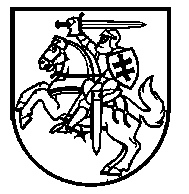 ŠVIETIMO INFORMACINIŲ TECHNOLOGIJŲ CENTRO DIREKTORIUS ĮSAKYMAS	Vadovaudamasis Lietuvos Respublikos švietimo ir mokslo ministro 2012 m. vasario 6 d. įsakymo Nr. V-209 „Dėl Kvalifikacijos pažymėjimo, profesinio mokymo pažymėjimo, profesinio mokymosi pasiekimų pažymėjimo, pažymėjimo, kompetencijų įvertinimo pažymėjimo turinio, formos ir išdavimo tvarkos aprašo patvirtinimo“ (Žin., 2012, Nr. 19-885), 1 punktu:1. T v i r t i n u  Profesinio rengimo standartu apibrėžtų kompetencijų klasifikatorių (pridedama).2. N u s t a t a u  Profesinio rengimo standartu apibrėžtų kompetencijų klasifikatorių naudoti Mokinių registre kvalifikacijos pažymėjimo (kodai 4111, 4112), pažymėjimo (kodai3105, 3106), kompetencijų įvertinimo pažymėjimo (kodas 3107) spausdinimo darbuose.PATVIRTINTAŠvietimo informacinių technologijų centro direktoriaus 2013 m. sausio 15 d.įsakymu Nr. V-08 PROFESINIO RENGIMO STANDARTU APIBRĖŽTŲ KOMPETENCIJŲ KLASIFIKATORIUSKlasifikatoriaus duomenys:                                         __________________________________DĖL PROFESINIO RENGIMO STANDARTU APIBRĖŽTŲ KOMPETENCIJŲ KLASIFIKATORIAUS PATVIRTINIMO2013  m. sausio 15   d. Nr. V1-08VilniusDirektoriaus pavaduotojas, l.e. direktoriaus pareigas                            Mantas MasaitisKlasifikatoriaus pavadinimas lietuvių kalbaProfesinio rengimo standartu apibrėžtos kompetencijosKlasifikatoriaus pavadinimas anglų kalbaWorking competencies wich are defined in vocational education standardKlasifikatoriaus pavadinimo lietuvių kalba abėcėlinė santrumpaKL_PAZ_KOMPKlasifikatoriaus paskirtisSuskirstyti profesinio rengimo standartus atitinkančias veiklos sritis į veiklą apibūdinančias kompetencijas.Skirtas veiklos kompetencijai spausdinti profesinio rengimo pažymėjimeKlasifikatoriaus tipasLokalusKlasifikatoriaus rengėjo pavadinimasŠvietimo informacinių technologijų centrasEil. Nr.KodasPavadinimasAprašymasS385301V01K11Prižiūrėti vejasAplinkos priežiūros veiklos srities kompetencija S385301V01K12Prižiūrėti gėlynusAplinkos priežiūros veiklos srities kompetencija S385301V01K13Karpyti, genėti medžius, krūmus ir gyvatvoresAplinkos priežiūros veiklos srities kompetencija S385301V01K14Valyti teritorijąAplinkos priežiūros veiklos srities kompetencija S385301V02K11Parinkti tinkamas pagal valomą paviršių ir jo užterštumą valymo priemones Patalpų priežiūros veiklos srities kompetencija S385301V02K12Tvarkyti įvairias patalpas, interjerą Patalpų priežiūros veiklos srities kompetencija S385301V03K11Valdyti savaeigę techniką ir kitus mechanizmus Minitechnikos valdymo veiklos srities kompetencija S385301V03K12Dirbti su elektros įranga Minitechnikos valdymo veiklos srities kompetencija S385301V03K13Ruošti įrangą darbui ir sutvarkyti ją po darbo Minitechnikos valdymo veiklos srities kompetencija S385301V03K14Saugiai dirbti su patalpų ir aplinkos priežiūrai skirta įranga ir įrenginiais Minitechnikos valdymo veiklos srities kompetencija S385302V01K11Rinkti atliekasAtliekų tvarkymo veiklos srities kompetencija S385302V01K12Naudoti (rūšiuoti, apdoroti, perdirbti, naudoti energijai gauti) atliekasAtliekų tvarkymo veiklos srities kompetencija S385302V01K13Šalinti atliekasAtliekų tvarkymo veiklos srities kompetencija S385302V02K11Ruošti vandenįVandens ruošimo ir tiekimo veiklos srities kompetencija S385302V02K12Tiekti vandenįVandens ruošimo ir tiekimo veiklos srities kompetencija S385302V03K11Rinkti nuotekasNuotekų tvarkymo veiklos srities kompetencija S385302V03K12Valyti nuotekasNuotekų tvarkymo veiklos srities kompetencija S385302V03K13Tvarkyti nuotekų valymo atliekasNuotekų tvarkymo veiklos srities kompetencija S385302V04K11Prižiūrėti oro valymo įrenginiusAtmosferos apsaugos ir triukšmo prevencijos veiklos srities kompetencija S385302V04K12Prižiūrėti apsaugos nuo triukšmo įrangą ir priemonesAtmosferos apsaugos ir triukšmo prevencijos veiklos srities kompetencija S585001V01K11Stebėti ir kontroliuoti poveikį aplinkaiŪkio subjektų poveikio aplinkos kokybei valdymo veiklos srities kompetencija S585001V01K12Vertinti gamybos išteklių, procesų ir rezultatų tinkamumą aplinkosauginiu požiūriuŪkio subjektų poveikio aplinkos kokybei valdymo veiklos srities kompetencija S585001V01K13Planuoti aplinkosaugines priemonesŪkio subjektų poveikio aplinkos kokybei valdymo veiklos srities kompetencija S585001V01K14Prognozuoti ypatingas ekologines situacijas, numatyti tinkamus veiksmus jų prevencijai ir poveikiui likviduotiŪkio subjektų poveikio aplinkos kokybei valdymo veiklos srities kompetencija S585001V01K15Organizuoti aplinkosaugos vadybos sistemos diegimą ir priežiūrąŪkio subjektų poveikio aplinkos kokybei valdymo veiklos srities kompetencija S585001V02K11Imti mėginius aplinkos tyrimams Aplinkos tyrimų organizavimo ir vykdymo veiklos srities kompetencija S585001V02K12Organizuoti monitoringo programų rengimąAplinkos tyrimų organizavimo ir vykdymo veiklos srities kompetencija S585001V02K13Atlikti įvairių biosferos komponentų monitoringąAplinkos tyrimų organizavimo ir vykdymo veiklos srities kompetencija S585001V02K14Prižiūrėti saugomas teritorijasAplinkos tyrimų organizavimo ir vykdymo veiklos srities kompetencija S585001V03K11Rengti dokumentus aplinkosauginei veiklai organizuoti ir vykdytiAplinkosauginės informacijos ir dokumentų rengimo bei valdymo veiklos srities kompetencija S585001V03K12Skaičiuoti ir deklaruoti aplinkosauginius mokesčiusAplinkosauginės informacijos ir dokumentų rengimo bei valdymo veiklos srities kompetencija S585001V03K13Rengti aplinkosaugines ataskaitasAplinkosauginės informacijos ir dokumentų rengimo bei valdymo veiklos srities kompetencija S585001V03K14Informuoti visuomenę aplinkosaugos klausimais Aplinkosauginės informacijos ir dokumentų rengimo bei valdymo veiklos srities kompetencija S585001V04K11Tirti verslo aplinką aplinkosaugos srityjeĮmonės, užsiimančios aplinkosaugine veikla, organizavimo veiklos srities kompetencija S585001V04K12Organizuoti aplinkosauginės įmonės valdymąĮmonės, užsiimančios aplinkosaugine veikla, organizavimo veiklos srities kompetencija S585001V04K13Organizuoti ir vertinti aplinkosauginės įmonės veikląĮmonės, užsiimančios aplinkosaugine veikla, organizavimo veiklos srities kompetencija S358203V01K11Matuoti ir žymėti medienąMedienos apdirbimo rankiniu ir mechanizuotu būdu veiklos srities kompetencija S358203V01K12Paruošti medieną apdirbimuiMedienos apdirbimo rankiniu ir mechanizuotu būdu veiklos srities kompetencija S358203V01K13Atlikti rankinio  medienos apdirbimo operacijasMedienos apdirbimo rankiniu ir mechanizuotu būdu veiklos srities kompetencija S358203V01K14Dirbti rankiniais elektriniais medienos apdirbimo įrankiaisMedienos apdirbimo rankiniu ir mechanizuotu būdu veiklos srities kompetencija S358203V01K15Dirbti mechanizuoto medienos apdirbimo staklėmis ir įrengimaisMedienos apdirbimo rankiniu ir mechanizuotu būdu veiklos srities kompetencija S358203V01K16Mokėti saugiai dirbtiMedienos apdirbimo rankiniu ir mechanizuotu būdu veiklos srities kompetencija S358203V02K11Parengti medinių gaminių eskizusMedienos gaminių gaminimo veiklos srities kompetencija S358203V02K12Apskaičiuoti medžiagasMedienos gaminių gaminimo veiklos srities kompetencija S358203V02K13Gaminti medienos gaminius pagal pateiktus brėžiniusMedienos gaminių gaminimo veiklos srities kompetencija S358203V02K14Pagal brėžinius gaminti paprastus baldusMedienos gaminių gaminimo veiklos srities kompetencija S358203V02K15Atlikti medinių paviršių apdailąMedienos gaminių gaminimo veiklos srities kompetencija S358203V03K11Montuoti medinius statybinius gaminiusMedienos gaminių montavimo veiklos srities kompetencija S358203V03K12Montuoti baldusMedienos gaminių montavimo veiklos srities kompetencija S358203V03K13Įrengti patalpų interjerąMedienos gaminių montavimo veiklos srities kompetencija S358203V04K11Skaityti statybinius brėžiniusMedinių pastatų statybos veiklos srities kompetencija S358203V04K12Statyti medinius pastatusMedinių pastatų statybos veiklos srities kompetencija S358203V04K13Montuoti medines stogo konstrukcijasMedinių pastatų statybos veiklos srities kompetencija S358203V04K14Apšiltinti pastatus Medinių pastatų statybos veiklos srities kompetencija S358203V05K11Nustatyti defektus;Medinių gaminių ir pastatų remonto veiklos srities kompetencija S358203V05K12Parinkti gaminių remonto medžiagas; Medinių gaminių ir pastatų remonto veiklos srities kompetencija S358203V05K13Pašalinti defektusMedinių gaminių ir pastatų remonto veiklos srities kompetencija S358209V01K11Dirbti rankiniais elektriniais įrankiaisStogdengio rengimo standarto bendrųjų statybos darbų veiklos srities kompetencija S358209V01K12Skaityti darbo brėžiniusStogdengio rengimo standarto bendrųjų statybos darbų veiklos srities kompetencija S358209V01K13Apskaičiuoti  medžiagasStogdengio rengimo standarto bendrųjų statybos darbų veiklos srities kompetencija S358209V01K14Saugiai dirbtiStogdengio rengimo standarto bendrųjų statybos darbų veiklos srities kompetencija S358209V02K11Surinkti laikančiąsias stogo konstrukcijasŠlaitinių stogų konstrukcijų surinkimo ir montavimo veiklos srities kompetencija S358209V02K12Patikrinti montuojamų konstrukcijų mazgus Šlaitinių stogų konstrukcijų surinkimo ir montavimo veiklos srities kompetencija S358209V02K13Sumontuoti gegnių sistemas, jų konstrukcijasŠlaitinių stogų konstrukcijų surinkimo ir montavimo veiklos srities kompetencija S358209V03K11Įrengti apsauginius sluoksnius ir darbinį paklotą (pagrindą )Atitvarinių stogo konstrukcijų įrengimo veiklos srities kompetencija S358209V03K12Pritvirtinti stogo konstrukcijų vėdinimo ir vandens nutekėjimo sistemasAtitvarinių stogo konstrukcijų įrengimo veiklos srities kompetencija S358209V04K11Parinkti ir sandėliuoti dangos profiliusŠlaitinio stogo dangų tvirtinimo veiklos srities kompetencija S358209V04K12Pritvirtinti dangasŠlaitinio stogo dangų tvirtinimo veiklos srities kompetencija S358209V04K13Pritvirtinti specialios paskirties elementusŠlaitinio stogo dangų tvirtinimo veiklos srities kompetencija S358209V04K14Įrengti papildomas stogo detalesŠlaitinio stogo dangų tvirtinimo veiklos srities kompetencija S358209V05K11Formuoti nuolydžius Plokščiojo stogo pagrindo įrengimo ir dengimo veiklos srities kompetencija S358209V05K12Įrengti apsauginius sluoksnius Plokščiojo stogo pagrindo įrengimo ir dengimo veiklos srities kompetencija S358209V05K13Įrengti plokščiojo stogo vėdinimo ir vandens nutekėjimo sistemasPlokščiojo stogo pagrindo įrengimo ir dengimo veiklos srities kompetencija S358209V05K14Paruošti pagrindą dangaiPlokščiojo stogo pagrindo įrengimo ir dengimo veiklos srities kompetencija S358209V05K15Dengti plokščią stogą jam skirtomis dangomisPlokščiojo stogo pagrindo įrengimo ir dengimo veiklos srities kompetencija S358209V06K11Pakeisti senas konstrukcijų dalisPlokščiojo ir šlaitinio stogo remonto veiklos srities kompetencija S358209V06K12Pakeisti ir suremontuoti apsauginius sluoksniusPlokščiojo ir šlaitinio stogo remonto veiklos srities kompetencija S358209V06K13Suremontuoti senas dangas arba pakeisti naujomis Plokščiojo ir šlaitinio stogo remonto veiklos srities kompetencija S358205V01K11Apibūdinti statiniusMūrininko betonuotojo rengimo standarto bendrųjų statybos darbų veiklos srities kompetencija S358205V01K12Parinkti statybos medžiagas, gaminius ir įrangąMūrininko betonuotojo rengimo standarto bendrųjų statybos darbų veiklos srities kompetencija S358205V01K13Montuoti įvairiame aukštyje darbo įrangąMūrininko betonuotojo rengimo standarto bendrųjų statybos darbų veiklos srities kompetencija S358205V01K14Tinkuoti paprastais skiediniaisMūrininko betonuotojo rengimo standarto bendrųjų statybos darbų veiklos srities kompetencija S358205V01K15Apdirbti medieną rankiniais įrankiaisMūrininko betonuotojo rengimo standarto bendrųjų statybos darbų veiklos srities kompetencija S358205V01K16Skaityti darbo brėžiniusMūrininko betonuotojo rengimo standarto bendrųjų statybos darbų veiklos srities kompetencija S358205V01K17Apskaičiuoti atliktų darbų apimtį ir medžiagų sąnaudasMūrininko betonuotojo rengimo standarto bendrųjų statybos darbų veiklos srities kompetencija S358205V01K18Saugiai dirbtiMūrininko betonuotojo rengimo standarto bendrųjų statybos darbų veiklos srities kompetencija S358205V02K11Mūryti konstrukcijas iš paprastų ir apdailos plytųKonstrukcijų mūrijimo veiklos srities kompetencija S358205V02K12Mūryti konstrukcijas iš blokeliųKonstrukcijų mūrijimo veiklos srities kompetencija S358205V02K13Mūryti ir betonuoti laukakmenio konstrukcijasKonstrukcijų mūrijimo veiklos srities kompetencija S358205V02K14Mūryti lengvųjų konstrukcijų sienasKonstrukcijų mūrijimo veiklos srities kompetencija S358205V02K15Mūryti šaltyjeKonstrukcijų mūrijimo veiklos srities kompetencija S358205V03K11Ardyti mūrą rankiniu ir mechanizuotu būdaisMūrinių konstrukcijų remonto veiklos srities kompetencija S358205V03K12Remontuoti ir sutvirtinti mūrines konstrukcijasMūrinių konstrukcijų remonto veiklos srities kompetencija S358205V04K11Atlikti vertikalių paviršių hidroizoliacinius darbusHidroizoliacijos įrengimo veiklos srities kompetencija S358205V04K12Atlikti horizontalių paviršių hidroizoliacinius darbusHidroizoliacijos įrengimo veiklos srities kompetencija S358205V05K11Surinkti ir montuoti klojiniusKonstrukcijų betonavimo veiklos srities kompetencija S358205V05K12Atlikti armavimąKonstrukcijų betonavimo veiklos srities kompetencija S358205V05K13Betonuoti konstrukcijasKonstrukcijų betonavimo veiklos srities kompetencija S358205V06K11Kabinti konstrukcijas ir gaminiusBetoninių ir gelžbetoninių konstrukcijų montavimo mūriniuose pastatuose veiklos srities kompetencija S358205V06K12Sandėliuoti surenkamus betoninius ir gelžbetoninius gaminiusBetoninių ir gelžbetoninių konstrukcijų montavimo mūriniuose pastatuose veiklos srities kompetencija S358205V06K13Montuoti konstrukcijas mūriniuose pastatuoseBetoninių ir gelžbetoninių konstrukcijų montavimo mūriniuose pastatuose veiklos srities kompetencija S358202V01K11Gaminti vamzdynų detales, nesudėtingas metalines konstrukcijas pagal brėžinius, eskizus ir matavimus darbo vietojeVamzdinių mazgų gamybos veiklos srities kompetencija S358202V01K12Sujungti neišardomus ir išardomus vamzdinius mazgusVamzdinių mazgų gamybos veiklos srities kompetencija S358202V01K13Bandyti vamzdinius mazgus ir sistemasVamzdinių mazgų gamybos veiklos srities kompetencija S358202V02K11Montuoti vandens apskaitos mazgusPastatų vandentvarkos veiklos srities kompetencija S358202V02K12Montuoti pastato karšto ir šalto vandens tiekimo sistemas, vandens ėmimo armatūrą ir prietaisusPastatų vandentvarkos veiklos srities kompetencija S358202V02K13Montuoti pastato nuotekų šalinimo tinklą ir jo vėdinimo sistemasPastatų vandentvarkos veiklos srities kompetencija S358202V02K14Įrengti priešgaisrinį vandentiekįPastatų vandentvarkos veiklos srities kompetencija S358202V02K15Įrengti lietaus vandens nuotakusPastatų vandentvarkos veiklos srities kompetencija S358202V03K11Montuoti mažo (iki 00 kw) galingumo katilines Pastatų šildymo veiklos srities kompetencija S358202V03K12Montuoti šildymo prietaisus ir vietines šildymo sistemas, jas apšiltinti ir išbandytiPastatų šildymo veiklos srities kompetencija S358202V03K13Montuoti pastato šiluminio punkto tipinius mazgusPastatų šildymo veiklos srities kompetencija S358202V03K14Montuoti šiluminių siurblių išorinius ir vidinius žiedus patalpoms šildyti ir karštam vandeniui ruoštiPastatų šildymo veiklos srities kompetencija S358202V04K11Mechaniškai reguliuoti šildymo ir vandentiekio sistemų bei prietaisų parametrusSantechninių sistemų eksploatavimo ir remonto veiklos srities kompetencija S358202V04K12Atlikti santechninių sistemų apžiūrą, plovimą ir hidraulinį bandymąSantechninių sistemų eksploatavimo ir remonto veiklos srities kompetencija S358202V04K13Remontuoti santechninius prietaisus ir sistemasSantechninių sistemų eksploatavimo ir remonto veiklos srities kompetencija S358202V05K11Paruošti pastato konstrukciją, darbo įrankius ir komplektuojamąsias dalis santechninėms sistemoms montuoti bei pašalinti pastato konstrukcijos defektus, atsiradusius montavimo metuSantechniko rengimo standarto bendrųjų statybos darbų veiklos srities kompetencija S358202V05K12Atlikti vėdinimo sistemų, dujotiekio ir išorinių tinklų montavimo darbus, kuriems atlikti nereikia specialaus mokymoSantechniko rengimo standarto bendrųjų statybos darbų veiklos srities kompetencija S358202V05K13Verstis individualiu santechninių paslaugų versluSantechniko rengimo standarto bendrųjų statybos darbų veiklos srities kompetencija S358202V05K14Mokėti saugiai dirbtiSantechniko rengimo standarto bendrųjų statybos darbų veiklos srities kompetencija S358206V01K11Parinkti statybos  medžiagas Apdailininko (statybininko) rengimo standarto bendrųjų statybos darbų veiklos srities kompetencija S358206V01K12Montuoti  palypėjimo įrangąApdailininko (statybininko) rengimo standarto bendrųjų statybos darbų veiklos srities kompetencija S358206V01K13Mūryti nesudėtingas konstrukcijasApdailininko (statybininko) rengimo standarto bendrųjų statybos darbų veiklos srities kompetencija S358206V01K14Apdirbti medieną rankiniais įrankiaisApdailininko (statybininko) rengimo standarto bendrųjų statybos darbų veiklos srities kompetencija S358206V01K15Įrengti betoninį pagrindąApdailininko (statybininko) rengimo standarto bendrųjų statybos darbų veiklos srities kompetencija S358206V01K16Skaityti  darbo brėžinius Apdailininko (statybininko) rengimo standarto bendrųjų statybos darbų veiklos srities kompetencija S358206V01K17Mokėti saugiai dirbtiApdailininko (statybininko) rengimo standarto bendrųjų statybos darbų veiklos srities kompetencija S358206V02K11Apšiltinti pastatą termoizoliacinėmis plokštėmisPastato apšiltinimo ir tinkavimo veiklos srities kompetencija S358206V02K12Tinkuoti rankiniais įrankiaisPastato apšiltinimo ir tinkavimo veiklos srities kompetencija S358206V02K13Tinkuoti mechanizuotu būduPastato apšiltinimo ir tinkavimo veiklos srities kompetencija S358206V03K11Kloti plyteles ant horizontalių paviršiųPastato apdailos plytelėmis veiklos srities kompetencija S358206V03K12Kloti plyteles ant vertikalių paviršiųPastato apdailos plytelėmis veiklos srities kompetencija S358206V04K11Dažyti rankiniais įrankiaisPastato  paviršių dažymas ir apmušalų klijavimo veiklos srities kompetencija S358206V04K12Dažyti mechanizuotu būduPastato  paviršių dažymas ir apmušalų klijavimo veiklos srities kompetencija S358206V04K13Klijuoti  apmušalusPastato  paviršių dažymas ir apmušalų klijavimo veiklos srities kompetencija S358206V05K11Tvirtinti gipskartonio plokštesApdailos plokščių ir tiesinių elementų tvirtinimo veiklos srities kompetencija S358206V05K12Montuoti apdailos plokštes ir tiesinius elementusApdailos plokščių ir tiesinių elementų tvirtinimo veiklos srities kompetencija S358210V01K11Saugiai dirbti kelių statybos ir priežiūros darbų srityjePasirengimo kelių statybos, priežiūros ir remonto darbams veiklos srities kompetencijaS358210V01K12Įrengti, aptverti ir apsaugoti kelių statybos, remonto ir priežiūros zonas (aikšteles)Pasirengimo kelių statybos, priežiūros ir remonto darbams veiklos srities kompetencijaS358210V01K13Parinkti kelių statybos ir remonto medžiagasPasirengimo kelių statybos, priežiūros ir remonto darbams veiklos srities kompetencijaS358210V01K14Skaityti kelių statybos brėžiniusPasirengimo kelių statybos, priežiūros ir remonto darbams veiklos srities kompetencijaS358210V01K15Atlikti kelių statybos darbų parengiamuosius matavimus ir žymėjimusPasirengimo kelių statybos, priežiūros ir remonto darbams veiklos srities kompetencijaS358210V02K11Naudoti žemės darbams ir grunto kasimui įrengimusŽemės sankasos įrengimo veiklos srities kompetencija S358210V02K12Įrengti žemės sankasą ir atlikti kitus žemės kasimo darbusŽemės sankasos įrengimo veiklos srities kompetencija S358210V03K11Paruošti kelio pagrindąKelio dangos klojimo veiklos srities kompetencija S358210V03K12Pakloti kelio dangą ir apdirbti jos paviršiųKelio dangos klojimo veiklos srities kompetencija S358210V04K11Atlikti hidrotechninių statinių montavimo parengiamuosius darbusHidrotechninių kelio statinių įrengimo veiklos srities kompetencija S358210V04K12Sumontuoti vandens nuleidimo įrenginiusHidrotechninių kelio statinių įrengimo veiklos srities kompetencija S358210V05K11Atlikti kelių priežiūros darbusKelių priežiūros ir remonto veiklos srities kompetencija S358210V05K12Atlikti kelių remonto darbusKelių priežiūros ir remonto veiklos srities kompetencija S358210V06K11Taikyti kelių statybos ir remonto įrengimų naudojimo, techninės priežiūros ir remonto technologijąKelių statybos ir remonto įrengimų naudojimas, techninė priežiūros ir remonto veiklos srities kompetencija S358210V06K12Prižiūrėti kelių statybos įrengimų techninę būklę ir atlikti smulkų remontąKelių statybos ir remonto įrengimų naudojimas, techninė priežiūros ir remonto veiklos srities kompetencija S558101V01K11Gebėti adaptuoti optimalias specializuotas kompiuterines programasGeoreferencinių sistemų duomenų kaupimo, apdorojimo, pateikimo ir panaudojimo veiklos srities kompetencija S558101V01K12Gebėti ruošti ir naudotis nekilnojamojo turto kadastro duomenimisGeoreferencinių sistemų duomenų kaupimo, apdorojimo, pateikimo ir panaudojimo veiklos srities kompetencija S558101V01K13Gebėti naudoti informacijos šaltiniaisGeoreferencinių sistemų duomenų kaupimo, apdorojimo, pateikimo ir panaudojimo veiklos srities kompetencija S558101V02K11Išmanyti Lietuvos valstybinį geodezinį tinkląValstybinių geodezinių erdvinių tinklų sutankinimo ir atnaujinimo veiklos srities kompetencija S558101V02K12Gebėti analizuoti ir parinkti matavimo prietaisus, geodezinio pagrindo sutankinimo darbamsValstybinių geodezinių erdvinių tinklų sutankinimo ir atnaujinimo veiklos srities kompetencija S558101V02K13Gebėti susieti matavimus su valstybiniu geodeziniu tinkluValstybinių geodezinių erdvinių tinklų sutankinimo ir atnaujinimo veiklos srities kompetencija S558101V03K11Gebėti analizuoti ir vertinti aerofotonuotraukos panaudojimąTopografinių planų projektavimo ir sudarymo veiklos srities kompetencija S558101V03K12Gebėti analizuoti ir taikyti kartografines projekcijasTopografinių planų projektavimo ir sudarymo veiklos srities kompetencija S558101V03K13Gebėti apdoroti ir naudoti įvairiais metodais parengtų žemėlapių informacijąTopografinių planų projektavimo ir sudarymo veiklos srities kompetencija S558101V04K11Gebėti projektuoti ir sudaryti vietovės situacijos kontūrų ir reljefo planąŽemėlapių projektavimo ir sudarymo veiklos srities kompetencija S558101V04K12Gebėti projektuoti ir vykdyti niveliavimo darbusŽemėlapių projektavimo ir sudarymo veiklos srities kompetencija S558101V05K11Gebėti taikyti vieningą nekilnojamojo turto apskaitos sistemąŽemės sklypų ir sandorių teisinis registravimo veiklos srities kompetencija S558101V05K12Gebėti ruošti ir analizuoti žemės sandorių ir sklypų teisinio registravimo dokumentus gebėti spręsti aplinkosaugos problemasŽemės sklypų ir sandorių teisinis registravimo veiklos srities kompetencija S558101V06K11Gebėti vertinti  verslo aplinkąVerslo įmonės kūrimo veiklos srities kompetencija S558101V06K12Gebėti tvarkyti įmonės apskaitąVerslo įmonės kūrimo veiklos srities kompetencija S558101V06K13Gebėti užtikrinti veiklos kokybęVerslo įmonės kūrimo veiklos srities kompetencija S558207V01K11Išanalizuoti ir parinkti konstrukcinius statinių sprendimus, konstrukcines ir skaičiuojamąsias schemasStatinių, išskyrus ypatingos svarbos statinius, konstrukcinės dalies projektavimo veiklos srities kompetencija S558207V01K12Parengti konstrukcinę pastatų projekto dalįStatinių, išskyrus ypatingos svarbos statinius, konstrukcinės dalies projektavimo veiklos srities kompetencija S558207V01K13Parinkti statybines medžiagas pagal pastatams keliamus reikalavimusStatinių, išskyrus ypatingos svarbos statinius, konstrukcinės dalies projektavimo veiklos srities kompetencija S558207V01K14Parengti sąmatinę dokumentacijąStatinių, išskyrus ypatingos svarbos statinius, konstrukcinės dalies projektavimo veiklos srities kompetencija S558207V02K11Parinkti ir taikyti paruošiamųjų ir žemės darbų technologijasPastatų statybos veiklos srities kompetencija S558207V02K12Parinkti ir taikyti pastatų laikančiųjų ir atitvarinių konstrukcijų įrengimo technologijasPastatų statybos veiklos srities kompetencija S558207V02K13Parinkti ir taikyti baigiamųjų darbų technologijasPastatų statybos veiklos srities kompetencija S558207V02K14Įvertinti statomo pastato inžinerinių sistemų įrengimo technologijų specifikąPastatų statybos veiklos srities kompetencija S558207V02K15Parinkti ir taikyti aplinkos sutvarkymo darbų technologijasPastatų statybos veiklos srities kompetencija S558207V02K16Išanalizuoti ir parengti dokumentaciją, reikalingą statybai pradėti ir vykdytiPastatų statybos veiklos srities kompetencija S558207V02K17Inžineriškai įrengti statybvietęPastatų statybos veiklos srities kompetencija S558207V02K18Planuoti ir organizuoti statybos eigąPastatų statybos veiklos srities kompetencija S558207V02K19Organizuoti žmonių saugą ir gamtos apsaugą statybvietėjePastatų statybos veiklos srities kompetencija S558207V03K11Atpažinti saugotinas nekilnojamojo kultūros paveldo vertybesPastatų remonto veiklos srities kompetencija S558207V03K12Parinkti ir taikyti remonto darbų technologijasPastatų remonto veiklos srities kompetencija S558207V03K13Organizuoti remonto darbusPastatų remonto veiklos srities kompetencija S558207V04K11Vertinti statybos verslo aplinkąStatybos inžinieriaus rengimo standarto verslo įmonės (padalinio) veiklos organizavimo veiklos srities kompetencija S558207V04K12Tirti statybos rinkąStatybos inžinieriaus rengimo standarto verslo įmonės (padalinio) veiklos organizavimo veiklos srities kompetencija S558207V04K13Organizuoti statybos įmonės (padalinio) veikląStatybos inžinieriaus rengimo standarto verslo įmonės (padalinio) veiklos organizavimo veiklos srities kompetencija S558204V01K11Išnagrinėti statinius, kuriuose įrengiamos inžinerinės sistemosStatinių inžinerinių sistemų projektavimo veiklos srities kompetencija S558204V01K12Parinkti statybos gaminius pagal inžinerinėms sistemoms keliamus reikalavimusStatinių inžinerinių sistemų projektavimo veiklos srities kompetencija S558204V01K13Išanalizuoti ir parinkti inžinerinių sistemų konstrukcinius sprendimusStatinių inžinerinių sistemų projektavimo veiklos srities kompetencija S558204V01K14Parengti statinių inžinerinių sistemų projektusStatinių inžinerinių sistemų projektavimo veiklos srities kompetencija S558204V01K15Parengti statinių inžinerinių sistemų sąmatinę dokumentacijąStatinių inžinerinių sistemų projektavimo veiklos srities kompetencija S558204V02K11Išanalizuoti statinio statybos proceso organizavimąStatinių inžinerinių sistemų montavimo veiklos srities kompetencija S558204V02K12Derinti statybos proceso dalyvių tarpusavio interesusStatinių inžinerinių sistemų montavimo veiklos srities kompetencija S558204V02K13Organizuoti paruošiamuosius darbusStatinių inžinerinių sistemų montavimo veiklos srities kompetencija S558204V02K14Parinkti ir taikyti montavimo darbų technologijasStatinių inžinerinių sistemų montavimo veiklos srities kompetencija S558204V02K15Kontroliuoti ir vertinti vykdomų darbų kokybęStatinių inžinerinių sistemų montavimo veiklos srities kompetencija S558204V02K16Rūpintis žmonių sauga ir gamtosauga statybvietėjeStatinių inžinerinių sistemų montavimo veiklos srities kompetencija S558204V03K11Organizuoti inžinerinių sistemų eksploatavimąStatinių inžinerinių sistemų priežiūros veiklos srities kompetencija S558204V03K12Parinkti ir taikyti inžinerinių sistemų remonto darbų technologijasStatinių inžinerinių sistemų priežiūros veiklos srities kompetencija S558204V03K13Nustatyti inžinerinių sistemų atnaujinimo poreikįStatinių inžinerinių sistemų priežiūros veiklos srities kompetencija S558204V04K11Įvertinti verslo aplinkąStatinių inžinerinių sistemų inžinieriaus rengimo standarto verslo įmonės (padalinio) veiklos organizavimo veiklos srities kompetencija S558204V04K12Tirti rinkąStatinių inžinerinių sistemų inžinieriaus rengimo standarto verslo įmonės (padalinio) veiklos organizavimo veiklos srities kompetencija S558204V04K13Organizuoti įmonės (padalinio) veikląStatinių inžinerinių sistemų inžinieriaus rengimo standarto verslo įmonės (padalinio) veiklos organizavimo veiklos srities kompetencija S558208V01K11Vykdyti Statybos techninio reglamento automobilių keliams ir teisės bei norminių dokumentų reikalavimusKelių, jų statinių ir gatvių inžinerinis projektavimo veiklos srities kompetencija S558208V01K12Parengti kelio, gatvės projektusKelių, jų statinių ir gatvių inžinerinis projektavimo veiklos srities kompetencija S558208V01K13Parengti nesudėtingų kelio statinių projektusKelių, jų statinių ir gatvių inžinerinis projektavimo veiklos srities kompetencija S558208V01K14Apskaičiuoti projekto sąmatąKelių, jų statinių ir gatvių inžinerinis projektavimo veiklos srities kompetencija S558208V01K15Projektuoti naudojantis kompiuterinėmis technologijomisKelių, jų statinių ir gatvių inžinerinis projektavimo veiklos srities kompetencija S558208V02K11Organizuoti ir vykdyti kelio tiesimo paruošiamuosius darbusKelių ir gatvių tiesimo ir rekonstravimo veiklos srities kompetencija S558208V02K12Parinkti statybos medžiagas, taikomas tiesiniams Kelių ir gatvių tiesimo ir rekonstravimo veiklos srities kompetencija S558208V02K13Organizuoti ir vykdyti žemės sankasos įrengimo darbusKelių ir gatvių tiesimo ir rekonstravimo veiklos srities kompetencija S558208V02K14Organizuoti ir vykdyti kelio pagrindų konstrukcijos įrengimo darbusKelių ir gatvių tiesimo ir rekonstravimo veiklos srities kompetencija S558208V02K15Parinkti ir taikyti kelio dangos įrengimo technologijasKelių ir gatvių tiesimo ir rekonstravimo veiklos srities kompetencija S558208V02K16Organizuoti ir vykdyti kelio tiesimo baigiamuosius (apdailos) darbusKelių ir gatvių tiesimo ir rekonstravimo veiklos srities kompetencija S558208V02K17 Organizuoti ir vykdyti žmonių saugą, eismo saugumą ir aplinkosaugą statybvietėjeKelių ir gatvių tiesimo ir rekonstravimo veiklos srities kompetencija S558208V03K11Parengti kelio statinių statybos dokumentacijąKelio statinių statybos ir rekonstravimo veiklos srities kompetencija S558208V03K12Organizuoti statybos aikštelės inžinerinį parengimąKelio statinių statybos ir rekonstravimo veiklos srities kompetencija S558208V03K13Organizuoti ir vykdyti kelio statinių statybą ir rekonstravimąKelio statinių statybos ir rekonstravimo veiklos srities kompetencija S558208V04K11Parengti kelio ir jo statinių remonto projektusKelių ir jų statinių remonto veiklos srities kompetencija S558208V04K12Parinkti kelio ir jo statinių remonto įrangą ir mechanizmusKelių ir jų statinių remonto veiklos srities kompetencija S558208V04K13Organizuoti ir vykdyti kelio ir statinių kapitalinio ir paprasto remonto darbusKelių ir jų statinių remonto veiklos srities kompetencija S558208V05K11Organizuoti ir vykdyti kelių ir statinių techninės būklės stebėjimus, tyrimus, vertinimą ir jų dokumentacijos įforminimąKelių ir jų statinių priežiūros veiklos srities kompetencija S558208V05K12Organizuoti ir vykdyti kelių ir statinių priežiūros darbusKelių ir jų statinių priežiūros veiklos srities kompetencija S558208V05K13Organizuoti sunkiasvorio ir didžiagabaričio transporto eismąKelių ir jų statinių priežiūros veiklos srities kompetencija S558208V06K11Vertinti verslo aplinką Verslo įmonės (padalinio) organizavimo veiklos srities kompetencija S558208V06K12Tirti rinkąVerslo įmonės (padalinio) organizavimo veiklos srities kompetencija S558208V06K13Organizuoti įmonės (padalinio) veikląVerslo įmonės (padalinio) organizavimo veiklos srities kompetencija S354101V01K11Išmanyti apie karvių šėrimą, laikymą ir prižiūrėjimą kokybiško pieno gavybojeKokybiško pieno gavybos veiklos srities kompetencija S354101V01K12Mokėti atlikti pirminį pieno apdorojimąKokybiško pieno gavybos veiklos srities kompetencija S354101V02K11Mokėti nustatyti superkamo pieno kiekį ir paimti  pieno bandinį Pieno supirkimo veiklos srities kompetencija S354101V02K12Gebėti tvarkyti superkamo pieno apskaitą;Pieno supirkimo veiklos srities kompetencija S354101V02K13Mokėti apdoroti kompiuteriu pieno apskaitos dokumentusPieno supirkimo veiklos srities kompetencija S354101V03K11Mokėti eksploatuoti pagrindinius pieno pramonės įrenginiusPieno produktų gamybos technologijos veiklos srities kompetencija S354101V03K12Išmanyti pieno produktų gamybos technologines operacijasPieno produktų gamybos technologijos veiklos srities kompetencija S354101V03K13Mokėti nustatyti pieno produktų kokybęPieno produktų gamybos technologijos veiklos srities kompetencija S354101V04K11Laikytis darbo ir priešgaisrinės saugos bei gamtos apsaugos reikalavimųDarbo ir priešgaisrinės saugos bei gamtos apsaugos ir sanitarijos bei higienos reikalavimų laikymosi veiklos srities kompetencija S354101V04K12Laikytis sanitarijos ir higienos reikalavimųDarbo ir priešgaisrinės saugos bei gamtos apsaugos ir sanitarijos bei higienos reikalavimų laikymosi veiklos srities kompetencija S354101V05K11Gebėti pažinti verslo aplinką bei įvertinti savo galimybes ir rasti darbo vietą veiklos pasaulyjeUžimtumo laidavimo veiklos srities kompetencija S354101V05K12Gebėti panaudoti savo profesines žinias ir įgūdžius pradedant versląUžimtumo laidavimo veiklos srities kompetencija S354101V05K13Mokėti bendrauti profesijos užsienio kalbaUžimtumo laidavimo veiklos srities kompetencija S354202V01K11Organizuoti darbo vietąPaslaugų teikimo organizavimo veiklos srities kompetencija S354202V01K12Sudaryti saugias darbo sąlygas, mokėti saugiai dirbti Paslaugų teikimo organizavimo veiklos srities kompetencija S354202V01K13Priimti užsakymą Paslaugų teikimo organizavimo veiklos srities kompetencija S354202V01K14Suderinti drabužio modelį su užsakovuPaslaugų teikimo organizavimo veiklos srities kompetencija S354202V02K11Parinkti drabužiui bazinę konstrukciją ir koreguoti ją atsižvelgiant į modelį ir užsakovo figūros ypatumusDrabužio konstrukcijos parinkimo ir pritaikymo veiklos srities kompetencija S354202V02K12Parinkti medžiagas drabužiui ir numatyti gamybos režimusDrabužio konstrukcijos parinkimo ir pritaikymo veiklos srities kompetencija S354202V02K13Parengti drabužio lekalusDrabužio konstrukcijos parinkimo ir pritaikymo veiklos srities kompetencija S354202V02K14Sukirpti drabužį Drabužio konstrukcijos parinkimo ir pritaikymo veiklos srities kompetencija S354202V02K15Paruošti drabužį primatavimui, primatuoti ir patikslinti pagal užsakovo figūrąDrabužio konstrukcijos parinkimo ir pritaikymo veiklos srities kompetencija S354202V03K11Atlikti drėgminio šiluminio apdorojimo darbusDrabužio siuvimo ir taisymo veiklos srities kompetencija S354202V03K12Atlikti rankinius siuvimo darbusDrabužio siuvimo ir taisymo veiklos srities kompetencija S354202V03K13Siūti mašinines siūles, apdoroti atskiras drabužio dalisDrabužio siuvimo ir taisymo veiklos srities kompetencija S354202V03K14Sujungti drabužio dalis į gaminį, atlikti apdailą  Drabužio siuvimo ir taisymo veiklos srities kompetencija S354202V03K15Tikrinti drabužio kokybę ir taisyti defektusDrabužio siuvimo ir taisymo veiklos srities kompetencija S354202V03K16Naudotis drabužių gamybos  įrangaDrabužio siuvimo ir taisymo veiklos srities kompetencija S354203V01K11Tikrinti ir vertinti medžiagų kokybę ir kiekįSiuvinių medžiagų ir siuvimo priedų paruošimo gamybos procesui veiklos srities kompetencija S354203V01K12Atrinkti pagrindines ir pagalbines medžiagas pagal technologinę gaminio dokumentacijąSiuvinių medžiagų ir siuvimo priedų paruošimo gamybos procesui veiklos srities kompetencija S354203V01K13Naudotis rūšiavimo ir sandėliavimo įrangaSiuvinių medžiagų ir siuvimo priedų paruošimo gamybos procesui veiklos srities kompetencija S354203V02K11Atlikti medžiagų klojimo darbusSiuvinių medžiagų sukirpimo ir detalių  komplektavimo veiklos srities kompetencija S354203V02K12Sukirpti siuvinių detalesSiuvinių medžiagų sukirpimo ir detalių  komplektavimo veiklos srities kompetencija S354203V02K13Pagal technologinę gaminio dokumentaciją žymėti ir komplektuoti kirpiniusSiuvinių medžiagų sukirpimo ir detalių  komplektavimo veiklos srities kompetencija S354203V03K11Atlikti rankinius siuvimo darbus Siuvinių detalių sudedamųjų dalių siuvimo ir jungimo į gaminį veiklos srities kompetencija S354203V03K12Siūti siūles, taikyti jas pagal paskirtį Siuvinių detalių sudedamųjų dalių siuvimo ir jungimo į gaminį veiklos srities kompetencija S354203V03K13Siūti sudedamąsias siuvinių detalių dalisSiuvinių detalių sudedamųjų dalių siuvimo ir jungimo į gaminį veiklos srities kompetencija S354203V03K14Sujungti atskiras siuvinių dalis į gaminįSiuvinių detalių sudedamųjų dalių siuvimo ir jungimo į gaminį veiklos srities kompetencija S354203V03K15Dirbti įvairios paskirties siuvimo mašinomis, drėgminio šiluminio apdorojimo įrangaSiuvinių detalių sudedamųjų dalių siuvimo ir jungimo į gaminį veiklos srities kompetencija S354203V03K16Naudoti kokybę užtikrinančią įrangą, priemones ir darbo būdusSiuvinių detalių sudedamųjų dalių siuvimo ir jungimo į gaminį veiklos srities kompetencija S354203V04K11Atlikti drėgminio šiluminio apdorojimo darbusBaigiamoji gaminių apdailos ir apskaitos veiklos srities kompetencija S354203V04K12Įvertinti siuvinių dalių, gaminio kokybęBaigiamoji gaminių apdailos ir apskaitos veiklos srities kompetencija S354203V04K13Paruošti gaminius sandėliuoti, realizuotiBaigiamoji gaminių apdailos ir apskaitos veiklos srities kompetencija S354203V04K14Atlikti darbo apskaitą, įvertinti ekonominius savo veiklos rodikliusBaigiamoji gaminių apdailos ir apskaitos veiklos srities kompetencija S354204V01K11Piešti avalynės eskizus ir detalesAvalynės piešimo ir projektavimo veiklos srities kompetencija S354204V01K12Projektuoti avalynės viršaus ir apačios detalesAvalynės piešimo ir projektavimo veiklos srities kompetencija S354204V01K13Detalizuoti avalynės modelio lekalusAvalynės piešimo ir projektavimo veiklos srities kompetencija S354204V02K11Parinkti ir pritaikyti pagrindines ir pagalbines medžiagasAvalynės detalių pjovimo, kirtimo, apdorojimo veiklos srities kompetencija S354204V02K12Pjauti, kirsti avalynės batviršių išorines, tarpines, vidines detalesAvalynės detalių pjovimo, kirtimo, apdorojimo veiklos srities kompetencija S354204V02K13Kirsti avalynės apačios detalesAvalynės detalių pjovimo, kirtimo, apdorojimo veiklos srities kompetencija S354204V02K14Apdoroti avalynės detalesAvalynės detalių pjovimo, kirtimo, apdorojimo veiklos srities kompetencija S354204V03K11Dirbti su įvairios paskirties siuvimo mašinomisBatviršių surinkimo veiklos srities kompetencija S354204V03K12Siūti siūlesBatviršių surinkimo veiklos srities kompetencija S354204V03K13Siūti įvairias avalynės detalesBatviršių surinkimo veiklos srities kompetencija S354204V03K14Sukomplektuoti batviršių detales ir furnitūrąBatviršių surinkimo veiklos srities kompetencija S354204V03K15Surinkti bei susiūti avalynės batviršių detalesBatviršių surinkimo veiklos srities kompetencija S354204V03K16Surinkti batviršiusBatviršių surinkimo veiklos srities kompetencija S354204V04K11Parinkti batviršius, kurpalius, avalynės apačios detalesAvalynės formavimo, apačios detalių tvirtinimo, apdailos veiklos srities kompetencija S354204V04K12Naudotis batviršių formavimo ir apačios detalių tvirtinimo įrangaAvalynės formavimo, apačios detalių tvirtinimo, apdailos veiklos srities kompetencija S354204V04K13Atlikti paruošiamuosius batviršių formavimo darbusAvalynės formavimo, apačios detalių tvirtinimo, apdailos veiklos srities kompetencija S354204V04K14Suformuoti batviršiusAvalynės formavimo, apačios detalių tvirtinimo, apdailos veiklos srities kompetencija S354204V04K15Pritvirtinti avalynės apačios detalesAvalynės formavimo, apačios detalių tvirtinimo, apdailos veiklos srities kompetencija S354204V04K16Atlikti avalynės apdailąAvalynės formavimo, apačios detalių tvirtinimo, apdailos veiklos srities kompetencija S354204V05K11Įvertinti avalynės nusidėvėjimo lygįAvalynės taisymo veiklos srities kompetencija S354204V05K12Pritaikyti pagrindines ir pagalbines medžiagasAvalynės taisymo veiklos srities kompetencija S354204V05K13Sutaisyti avalynės viršųAvalynės taisymo veiklos srities kompetencija S354204V05K14Sutaisyti avalynės apačiąAvalynės taisymo veiklos srities kompetencija S354204V05K15Taisyti avalynę kokybę užtikrinančia įranga, medžiagomis ir darbo būdaisAvalynės taisymo veiklos srities kompetencija S354205V01K11Piešti odos gaminių eskizusOdos gaminių modeliavimo ir konstravimo veiklos srities kompetencija S354205V01K12Modeliuoti  odos gaminių detalesOdos gaminių modeliavimo ir konstravimo veiklos srities kompetencija S354205V01K13Gaminti detalių lekalusOdos gaminių modeliavimo ir konstravimo veiklos srities kompetencija S354205V02K11Parinkti gaminiui medžiagasOdos gaminių detalių išpjovimo ir apdorojimo veiklos srities kompetencija S354205V02K12Parinkti įrankius ir įrengimusOdos gaminių detalių išpjovimo ir apdorojimo veiklos srities kompetencija S354205V02K13Išpjauti detalesOdos gaminių detalių išpjovimo ir apdorojimo veiklos srities kompetencija S354205V02K14Apdoroti išpjautas detalesOdos gaminių detalių išpjovimo ir apdorojimo veiklos srities kompetencija S354205V03K11Gaminti buitinės paskirties odinius gaminiusĮvairių odos gaminių gaminimo veiklos srities kompetencija S354205V03K12Gaminti įvairius galanterijos gaminiusĮvairių odos gaminių gaminimo veiklos srities kompetencija S354205V03K13Surinkti nesudėtingų konstrukcijų avalynės batviršiusĮvairių odos gaminių gaminimo veiklos srities kompetencija S354205V03K14Taisyti odos gaminiusĮvairių odos gaminių gaminimo veiklos srities kompetencija S354205V04K11Gaminti įvairius suvenyrusMeninių odos dirbinių gaminimo veiklos srities kompetencija S354205V04K12Gaminti odinius aksesuarusMeninių odos dirbinių gaminimo veiklos srities kompetencija S354205V04K13Gaminti įvairios paskirties meninius odos dirbiniusMeninių odos dirbinių gaminimo veiklos srities kompetencija S354205V05K11Siūti siūlesOdinių drabužių siuvimo veiklos srities kompetencija S354205V05K12Siūti atskirus odinių drabužių elementusOdinių drabužių siuvimo veiklos srities kompetencija S354205V05K13Siūti nesudėtingų konstrukcijų odinius drabužiusOdinių drabužių siuvimo veiklos srities kompetencija S354205V05K14Siūti odinius galvos apdangalusOdinių drabužių siuvimo veiklos srities kompetencija S354102V01K11Parinkti tinkamas žaliavas ir medžiagas maisto produktų gamybaiŽaliavos paruošimo maisto produktų gamybai veiklos srities kompetencija S354102V01K12Atlikti žaliavos paruošimo technologines operacijas, naudojantis įrengimais bei inventoriumiŽaliavos paruošimo maisto produktų gamybai veiklos srities kompetencija S354102V01K13Nustatyti žaliavos kokybęŽaliavos paruošimo maisto produktų gamybai veiklos srities kompetencija S354102V01K14Mokėti saugiai dirbtiŽaliavos paruošimo maisto produktų gamybai veiklos srities kompetencija S354102V02K11Apskaičiuoti reikiamą žaliavos kiekįPusgaminių ruošimo veiklos srities kompetencija S354102V02K12Ruošti pusgaminiusPusgaminių ruošimo veiklos srities kompetencija S354102V02K13Nustatyti pusgaminio kokybęPusgaminių ruošimo veiklos srities kompetencija S354102V03K11Saugiai dirbti technologiniais įrengimais ir įrankiaisMaisto produktų gaminimo veiklos srities kompetencija S354102V03K12Kokybiškai atlikti maisto produktų gamybos technologinius procesusMaisto produktų gaminimo veiklos srities kompetencija S354102V03K13Įvertinti maisto produktų kokybę gauto technologinio proceso tarpiniu ir galutiniu etapuMaisto produktų gaminimo veiklos srities kompetencija S354102V04K11Suprasti maisto pramonės įmonės veikląDarbo organizavimo veiklos srities kompetencija  maisto pramonės įmonėjeS354102V04K12Suprasti darbo rinkos keliamus reikalavimusDarbo organizavimo veiklos srities kompetencija  maisto pramonės įmonėjeS354102V04K13Tinkamai pasiruošti darbo vietąDarbo organizavimo veiklos srities kompetencija  maisto pramonės įmonėjeS554206V01K11Analizuoti eskizą ar drabužio pavyzdį ir nustatyti jo ypatumusSiuvinių projektavimo veiklos srities kompetencija S554206V01K12Įvertinti siuvinių konstrukcijų technologiškumąSiuvinių projektavimo veiklos srities kompetencija S554206V01K13Parengti gamybai bandomąjį naujo modelio pavyzdįSiuvinių projektavimo veiklos srities kompetencija S554206V01K14Parengti konstrukcinę-techninę naujo modelio dokumentacijąSiuvinių projektavimo veiklos srities kompetencija S554206V02K11Organizuoti medžiagų paruošimąMedžiagų paruošimo ir sukirpimo organizavimo veiklos srities kompetencija S554206V02K12Parinkti tinkamą sukirpimo metodą ir organizuoti sukirpimo procesą, tobulinti paruošimo ir sukirpimo procesusMedžiagų paruošimo ir sukirpimo organizavimo veiklos srities kompetencija S554206V03K11Parinkti technologinių procesų tipąTechnologinių siuvimo procesų projektavimo veiklos srities kompetencija S554206V03K12Parengti darbo vietų išdėstymo planąTechnologinių siuvimo procesų projektavimo veiklos srities kompetencija S554206V03K13Organizuoti siuvimo procesų darbąTechnologinių siuvimo procesų projektavimo veiklos srities kompetencija S554206V03K14Analizuoti ir vertinti ekonominius siuvimo įmonės (padalinio) rodikliusTechnologinių siuvimo procesų projektavimo veiklos srities kompetencija S554206V04K11Parinkti racionalią siuvimo technologijąTechnologinių siuvimo procesų organizavimo veiklos srities kompetencija S554206V04K12Parinkti technologinius siuvimo įrenginiusTechnologinių siuvimo procesų organizavimo veiklos srities kompetencija S554206V04K13Sudaryti technologinę siuvimo proceso schemąTechnologinių siuvimo procesų organizavimo veiklos srities kompetencija S554206V04K14Kontroliuoti technologinius siuvimo procesusTechnologinių siuvimo procesų organizavimo veiklos srities kompetencija S554103V01K11Įvertinti žaliavų ir maisto priedų funkcines technologines savybes ir naudojimo efektyvumąMaisto pramonės žaliavų, medžiagų ir produkcijos kokybės vertinimo veiklos srities kompetencija S554103V01K12Parinkti kokybiškas žaliavas ir maisto priedus  maisto produktų gamybaiMaisto pramonės žaliavų, medžiagų ir produkcijos kokybės vertinimo veiklos srities kompetencija S554103V01K13Įvertinti pagamintos produkcijos kokybęMaisto pramonės žaliavų, medžiagų ir produkcijos kokybės vertinimo veiklos srities kompetencija S554103V02K11Planuoti technologinį procesąTechnologinio proceso projektavimo veiklos srities kompetencija S554103V02K12Valdyti ir kontroliuoti turimus materialinius ištekliusTechnologinio proceso projektavimo veiklos srities kompetencija S554103V02K13Projektuoti technologinės įrangos parinkimą ir išdėstymą pagal technologinių operacijų srautąTechnologinio proceso projektavimo veiklos srities kompetencija S554103V02K14Diegti prevencinę maisto saugos sistemąTechnologinio proceso projektavimo veiklos srities kompetencija S554103V03K11Išmanyti maisto produktų gamybos technologijos standartus, jų kūrimo ir tvirtinimo tvarkąMaisto produktų gamybos technologinių procesų valdymo veiklos srities kompetencija S554103V03K12Organizuoti maisto produktų gamybos technologinį procesą maisto pramonės įmonėje ar jos padalinyjeMaisto produktų gamybos technologinių procesų valdymo veiklos srities kompetencija S554103V03K13Valdyti ir vertinti technologinį procesąMaisto produktų gamybos technologinių procesų valdymo veiklos srities kompetencija S554103V04K11Įvertinti verslo aplinką ir savo galimybesMaisto pramonės įmonės (padalinio) veiklos organizavimo veiklos srities kompetencija S554103V04K12Tirti maisto pramonės gaminių  rinkąMaisto pramonės įmonės (padalinio) veiklos organizavimo veiklos srities kompetencija S554103V04K13Planuoti įmonės veiklą ir pajamasMaisto pramonės įmonės (padalinio) veiklos organizavimo veiklos srities kompetencija S554103V04K14Organizuoti ir kontroliuoti įmonės valdymąMaisto pramonės įmonės (padalinio) veiklos organizavimo veiklos srities kompetencija S554102V01K11Tirti, analizuoti ir vertinti verslo aplinką Maisto pramonės verslo įmonės (padalinio) kūrimo veiklos srities kompetencija S554102V01K12Analizuoti ir vertinti pokyčius bei tarptautinės rinkos ypatumus Maisto pramonės verslo įmonės (padalinio) kūrimo veiklos srities kompetencija S554102V01K13Kurti maisto pramonės verslo įmonę Maisto pramonės verslo įmonės (padalinio) kūrimo veiklos srities kompetencija S554102V01K14Parengti įmonės (padalinio) verslo projektą Maisto pramonės verslo įmonės (padalinio) kūrimo veiklos srities kompetencija S554102V02K11Planuoti įmonės (padalinio) veiklą Maisto pramonės verslo įmonės (padalinio) veiklos organizavimo, planavimo ir valdymo veiklos srities kompetencija S554102V02K12Organizuoti maisto produktų gamybą ir paskirstymą Maisto pramonės verslo įmonės (padalinio) veiklos organizavimo, planavimo ir valdymo veiklos srities kompetencija S554102V02K13Valdyti žmogiškuosius, materialinius ir finansinius išteklius Maisto pramonės verslo įmonės (padalinio) veiklos organizavimo, planavimo ir valdymo veiklos srities kompetencija S554102V02K14Užtikrinti įmonės (padalinio) veiklos kokybę Maisto pramonės verslo įmonės (padalinio) veiklos organizavimo, planavimo ir valdymo veiklos srities kompetencija S554102V03K11Valdyti verslo informaciją Maisto pramonės verslo įmonės (padalinio) veiklos vertinimo veiklos srities kompetencija S554102V03K12Analizuoti įmonės (padalinio) veikląMaisto pramonės verslo įmonės (padalinio) veiklos vertinimo veiklos srities kompetencija S542101V01K11Paruošti darbo vietą ir priemonesDarbo vietos organizavimo veiklos srities kompetencija S542101V01K12Įvertinti darbo aplinkos sąlygasDarbo vietos organizavimo veiklos srities kompetencija S542101V01K13Taikyti higienos reikalavimus laboratorijomsDarbo vietos organizavimo veiklos srities kompetencija S542101V02K11Bendrauti su pacientu/užsakovu Biomedicinos technologo rengimo standarto ėminių valdymo veiklos srities kompetencija S542101V02K12Imti ir priimti ėminiusBiomedicinos technologo rengimo standarto ėminių valdymo veiklos srities kompetencija S542101V02K13Vertinti ėminių tinkamumą tyrimuiBiomedicinos technologo rengimo standarto ėminių valdymo veiklos srities kompetencija S542101V03K11Savarankiškai ir kolektyviai dirbti su laboratorine įranga ir informacinėmis technologijomis Laboratorinių tyrimų atlikimo veiklos srities kompetencija S542101V03K12Atlikti ar padėti atliekant laboratorinius tyrimus Laboratorinių tyrimų atlikimo veiklos srities kompetencija S542101V03K13Įvertinti tyrimų su norma atitiktį Laboratorinių tyrimų atlikimo veiklos srities kompetencija S542101V04K11Užtikrinti tyrimų rezultatų patikimumąLaboratorinių tyrimų kokybės užtikrinimo veiklos srities kompetencija S542101V04K12Kontroliuoti laboratorinių tyrimų kokybę visais laboratorinių tyrimų atlikimo etapaisLaboratorinių tyrimų kokybės užtikrinimo veiklos srities kompetencija S522302V01K11Planuoti paslaugos atlikimąVertimo proceso organizavimo veiklos srities kompetencija S522302V01K12Organizuoti darbo vietąVertimo proceso organizavimo veiklos srities kompetencija S522302V01K13Versti skirtingose situacijoseVertimo proceso organizavimo veiklos srities kompetencija S522302V01K14Versti naudojant informacines kompiuterines technologijasVertimo proceso organizavimo veiklos srities kompetencija S522302V02K11Versti iš lietuvių kalbos į lietuvių gestų kalbąVertimo atlikimo veiklos srities kompetencija S522302V02K12Versti iš lietuvių gestų kalbos į lietuvių kalbąVertimo atlikimo veiklos srities kompetencija S522302V02K13Versti iš lietuvių kalbos į kalkinę gestų kalbą ir atvirkščiaiVertimo atlikimo veiklos srities kompetencija S522302V03K11Pažinti kurčiųjų bendruomenęProfesinis tobulėjimo veiklos srities kompetencija S522302V03K12Gilinti profesines žiniasProfesinis tobulėjimo veiklos srities kompetencija S352403V01K11Parinkti įrangą ėminiams imti ir mokėti ja naudotisCheminės analizės laboranto rengimo standarto ėminių ėmimo veiklos srities kompetencija S352403V01K12Paruošti indus ėminiams laikytiCheminės analizės laboranto rengimo standarto ėminių ėmimo veiklos srities kompetencija S352403V01K13Imti ėminius nustatyta tvarkaCheminės analizės laboranto rengimo standarto ėminių ėmimo veiklos srities kompetencija S352403V01K14Paimti vidutinį mėginįCheminės analizės laboranto rengimo standarto ėminių ėmimo veiklos srities kompetencija S352403V02K11Taikyti cheminės analizės metodikasPasiruošimo  analizei veiklos srities kompetencija S352403V02K12Paruošti chemines medžiagas ir reagentusPasiruošimo  analizei veiklos srities kompetencija S352403V02K13Paruošti laboratorines matavimo priemones ir laboratorinius indusPasiruošimo  analizei veiklos srities kompetencija S352403V02K14Parengti laboratorinius prietaisus ir įrenginius analizei atliktiPasiruošimo  analizei veiklos srities kompetencija S352403V03K11Paruošti bandymo atlikimo mėginį iš vidutinio mėginioCheminės analizės atlikimo veiklos srities kompetencija S352403V03K12Atlikti cheminę analizęCheminės analizės atlikimo veiklos srities kompetencija S352403V03K13Įvertinti atlikto darbo kokybęCheminės analizės atlikimo veiklos srities kompetencija S352403V04K11Apskaičiuoti bandymų rezultatusBandymų rezultatų skaičiavimo ir dokumentacijos tvarkymo veiklos srities kompetencija S352403V04K12Tvarkyti bandymų registravimo dokumentacijąBandymų rezultatų skaičiavimo ir dokumentacijos tvarkymo veiklos srities kompetencija S352403V04K13Tvarkyti kokybės dokumentusBandymų rezultatų skaičiavimo ir dokumentacijos tvarkymo veiklos srities kompetencija S352401V01K11Organizuoti darbo vietąDarbo vietos organizavimo technologiniame įrenginyje veiklos srities kompetencija S352401V01K12Tvarkyti techninę dokumentacijąDarbo vietos organizavimo technologiniame įrenginyje veiklos srities kompetencija S352401V01K13Dirbti komandojeDarbo vietos organizavimo technologiniame įrenginyje veiklos srities kompetencija S352401V02K11Aptarnauti veikiančius chemijos produktų gamybos įrenginiusTechnologinio proceso valdymo  veiklos srities kompetencija S352401V02K12Dirbti su cheminėmis medžiagomisTechnologinio proceso valdymo  veiklos srities kompetencija S352401V02K13Reguliuoti technologinio režimo parametrusTechnologinio proceso valdymo  veiklos srities kompetencija S352401V03K11Saugiai dirbti chemijos produktų gamybos įrengimaisĮrengimų aptarnavimo  veiklos srities kompetencija S352401V03K12Paleisti ir sustabdyti įrengimusĮrengimų aptarnavimo  veiklos srities kompetencija S352401V03K13Paruošti įrengimus remontuiĮrengimų aptarnavimo  veiklos srities kompetencija S352401V03K14Aptarnauti slėginius indus ir vamzdynusĮrengimų aptarnavimo  veiklos srities kompetencija S352401V03K15Aptarnauti cheminių procesų įrengimusĮrengimų aptarnavimo  veiklos srities kompetencija S352404V01K11Paimti ėminius rankiniu ir automatiniu būdaisŽaliavos ir produktų kokybės valdymo  veiklos srities kompetencija S352404V01K12Kontroliuoti žaliavos ir produkcijos kokybės rodikliusŽaliavos ir produktų kokybės valdymo  veiklos srities kompetencija S352404V02K11Paleisti/stabdyti technologinius įrenginiusTechnologinių įrenginių valdymo  veiklos srities kompetencija S352404V02K12Valdyti technologinius procesusTechnologinių įrenginių valdymo  veiklos srities kompetencija S352404V02K13Valdyti avarines situacijasTechnologinių įrenginių valdymo  veiklos srities kompetencija S352404V02K14Naudoti matavimo prietaisus ir automatikąTechnologinių įrenginių valdymo  veiklos srities kompetencija S352404V03K11Prižiūrėti technologinę įrangą jos darbo metuTechnologinės įrangos priežiūros  veiklos srities kompetencija S352404V03K12Paruošti technologinį įrenginį ir atskirus aparatus remontuiTechnologinės įrangos priežiūros  veiklos srities kompetencija S352404V03K13Dalyvauti technologinio įrenginio remonteTechnologinės įrangos priežiūros  veiklos srities kompetencija S352404V04K11Naudoti tarpgamybines technologines komunikacijasPagalbinio ūkio valdymo  veiklos srities kompetencija S352404V04K12Kontroliuoti technologinio įrenginio aprūpinimą veiklą užtikrinančiais ištekliaisPagalbinio ūkio valdymo  veiklos srities kompetencija S352404V04K13Kontroliuoti technologinio įrenginio nuotekasPagalbinio ūkio valdymo  veiklos srities kompetencija S352404V04K14Valdyti išlakas, skystąsias ir kietąsias atliekasPagalbinio ūkio valdymo  veiklos srities kompetencija S352404V05K11Vertinti gamybos aplinkąDarbo organizavimo technologiniame įrenginyje  veiklos srities kompetencija S352404V05K12Organizuoti darbo vietą Darbo organizavimo technologiniame įrenginyje  veiklos srities kompetencija S352404V05K13Organizuoti saugų darbą technologiniame įrenginyjeDarbo organizavimo technologiniame įrenginyje  veiklos srities kompetencija S352402V01K11Ištirti naftos ir naftos produktų sudėtį ir savybesPrekinių naftos produktų ir alternatyviųjų degalų gamybos  veiklos srities kompetencija S352402V01K12Gaminti prekinius naftos produktus ir alternatyviuosius degalusPrekinių naftos produktų ir alternatyviųjų degalų gamybos  veiklos srities kompetencija S352402V01K13Aptarnauti technologinę įrangąPrekinių naftos produktų ir alternatyviųjų degalų gamybos  veiklos srities kompetencija S352402V01K14Naudoti matavimo prietaisus ir automatikąPrekinių naftos produktų ir alternatyviųjų degalų gamybos  veiklos srities kompetencija S352402V02K11Vertinti naftos produktų kokybęNaftos produktų kokybės kontrolės  veiklos srities kompetencija S352402V02K12Paimti naftos ir naftos produktų ėminius rankiniu ir automatiniu būdaisNaftos produktų kokybės kontrolės  veiklos srities kompetencija S352402V02K13Valdyti laboratorinę techniką ir metodikąNaftos produktų kokybės kontrolės  veiklos srities kompetencija S352402V03K11Sandėliuoti naftą ir jos produktus bei alternatyviuosius degalusNaftos ir naftos produktų sandėliavimo  veiklos srities kompetencija S352402V03K12Naudoti technologinę ir mašininę įrangą, vamzdynus Naftos ir naftos produktų sandėliavimo  veiklos srities kompetencija S352402V03K13Apskaityti naftą ir jos produktus bei alternatyviuosius degalusNaftos ir naftos produktų sandėliavimo  veiklos srities kompetencija S352402V03K14Kontroliuoti rezervuarų parkų aprūpinimą visais veiklą užtikrinančiais resursaisNaftos ir naftos produktų sandėliavimo  veiklos srities kompetencija S352402V04K11Vežti naftą ir naftos produktusNaftos ir naftos produktų vežimo ir krovos  veiklos srities kompetencija S352402V04K12Vykdyti naftos ir jos produktų krovąNaftos ir naftos produktų vežimo ir krovos  veiklos srities kompetencija S352402V04K13Valdyti nuotekas ir išlakasNaftos ir naftos produktų vežimo ir krovos  veiklos srities kompetencija S352402V05K11Vykdyti didmeninę ir mažmeninę prekybąPrekybos naftos produktais, naftos dujomis ir alternatyviaisiais degalais  veiklos srities kompetencija S352402V05K12Organizuoti saugų didmeninės ir mažmeninės prekybos įmonių darbąPrekybos naftos produktais, naftos dujomis ir alternatyviaisiais degalais  veiklos srities kompetencija S352402V05K13Aptarnauti klientus degalinėsePrekybos naftos produktais, naftos dujomis ir alternatyviaisiais degalais  veiklos srities kompetencija S352402V05K14Organizuoti darbo vietąPrekybos naftos produktais, naftos dujomis ir alternatyviaisiais degalais  veiklos srities kompetencija S352206V01K11Saugiai dirbti Pastatų žemos įtampos elektros įrenginių montavimo, remonto ir priežiūros darbų  veiklos srities kompetencija S352206V01K12Skaityti elektros schemas Pastatų žemos įtampos elektros įrenginių montavimo, remonto ir priežiūros darbų  veiklos srities kompetencija S352206V01K13Montuoti pastatų elektros įrenginius Pastatų žemos įtampos elektros įrenginių montavimo, remonto ir priežiūros darbų  veiklos srities kompetencija S352206V01K14Remontuoti ir prižiūrėti pastatųelektros įrenginius Pastatų žemos įtampos elektros įrenginių montavimo, remonto ir priežiūros darbų  veiklos srities kompetencija S352206V01K15Remontuoti ir prižiūrėti elektros įrenginiųapsaugas Pastatų žemos įtampos elektros įrenginių montavimo, remonto ir priežiūros darbų  veiklos srities kompetencija S352206V01K16Rasti reikiamą techninę informaciją ir ją išsaugoti Pastatų žemos įtampos elektros įrenginių montavimo, remonto ir priežiūros darbų  veiklos srities kompetencija S352206V02K11Gaminti vamzdynų detales, nesudėtingas metalines konstrukcijas Pastatų santechninių sistemų vamzdynų mazgų gamybos veiklos srities kompetencija S352206V02K12Atlikti santechninių sistemų mazgų išardomus ir neišardomus sujungimusPastatų santechninių sistemų vamzdynų mazgų gamybos veiklos srities kompetencija S352206V03K11Mechaniškai reguliuoti šildymo ir vandentiekio sistemas Pastatų santechninių sistemų remonto ir priežiūros veiklos srities kompetencija S352206V03K12Atlikti santechninių sistemų apžiūrą, plovimąir hidraulinį bandymąPastatų santechninių sistemų remonto ir priežiūros veiklos srities kompetencija S352206V03K13Įrengti vidaus nuotekų tinklus, juos prižiūrėti ir remontuotiPastatų santechninių sistemų remonto ir priežiūros veiklos srities kompetencija S352206V04K11Remontuoti medines pastatųdalis Staliaus darbų veiklos srities kompetencija S352206V04K12Remontuoti pastatų skardinius ir kitų lakštinių medžiagų elementusStaliaus darbų veiklos srities kompetencija S352201V01K11Mokėti saugiai dirbtiElektros įrenginių montavimo darbų veiklos srities kompetencija S352201V01K12Gebėti atlikti elektros įrenginių montavimo darbusElektros įrenginių montavimo darbų veiklos srities kompetencija S352201V01K13Mokėti skaityti elektros schemasElektros įrenginių montavimo darbų veiklos srities kompetencija S352201V01K14Gebėti matuoti elektrinius ir neelektrinius dydžiusElektros įrenginių montavimo darbų veiklos srities kompetencija S352201V01K15Mokėti montuoti apšvietimo įrenginiusElektros įrenginių montavimo darbų veiklos srities kompetencija S352201V02K11Mokėti montuoti ir eksploatuoti jėgos įrenginiusŽemosios įtampos įrenginių montavimo ir eksploatavimo veiklos srities kompetencija S352201V02K12Gebėti eksploatuoti apšvietimo įrenginiusŽemosios įtampos įrenginių montavimo ir eksploatavimo veiklos srities kompetencija S352201V02K13Mokėti montuoti ir eksploatuoti elektros pavarasŽemosios įtampos įrenginių montavimo ir eksploatavimo veiklos srities kompetencija S352201V03K11Mokėti montuoti ir eksploatuoti aukštosios įtampos skirstomuosius įrenginiusAukštosios įtampos skirstomųjų įrenginių montavimo ir eksploatavimo veiklos srities kompetencija S352201V03K12Mokėti montuoti ir eksploatuoti transformatorių pastočių įrenginiusAukštosios įtampos skirstomųjų įrenginių montavimo ir eksploatavimo veiklos srities kompetencija S352201V04K11Mokėti montuoti ir eksploatuoti elektros tiekimo oro linijasElektros energijos perdavimo įrenginių montavimo ir eksploatavimo veiklos srities kompetencija S352201V04K12Mokėti montuoti kabelines linijasElektros energijos perdavimo įrenginių montavimo ir eksploatavimo veiklos srities kompetencija S352201V04K13Mokėti eksploatuoti relinės apsaugos ir automatikos įrenginiusElektros energijos perdavimo įrenginių montavimo ir eksploatavimo veiklos srities kompetencija S352201V05K11Mokėti eksploatuoti elektronikos įrenginiusElektronikos įrenginių eksploatavimo veiklos srities kompetencija S352201V06K11Gebėti naudotis Microsoft Office programomis (Word, Excel)Informacinės technologijos veiklos srities kompetencija S352201V07K11Mokėti atlikti pagrindines šaltkalvio operacijasŠaltkalvystės darbų veiklos srities kompetencija S352201V07K12Gebėti sujungti medžiagasŠaltkalvystės darbų veiklos srities kompetencija S352502V01K11Saugiai dirbtiAutomobilių mechaniko rengimo standarto bendrųjų transporto mechaniko darbų veiklos srities kompetencija S352502V01K12Braižyti ir skaityti brėžinius ir schemasAutomobilių mechaniko rengimo standarto bendrųjų transporto mechaniko darbų veiklos srities kompetencija S352502V01K13Atlikti techninius matavimusAutomobilių mechaniko rengimo standarto bendrųjų transporto mechaniko darbų veiklos srities kompetencija S352502V01K14Parinkti tinkamas konstrukcines ir eksploatacines medžiagasAutomobilių mechaniko rengimo standarto bendrųjų transporto mechaniko darbų veiklos srities kompetencija S352502V01K15Atlikti šaltkalvio darbusAutomobilių mechaniko rengimo standarto bendrųjų transporto mechaniko darbų veiklos srities kompetencija S352502V01K16Valdyti technologinę įrangąAutomobilių mechaniko rengimo standarto bendrųjų transporto mechaniko darbų veiklos srities kompetencija S352502V01K17Ardyti ir surinkti mechanizmus bei sistemasAutomobilių mechaniko rengimo standarto bendrųjų transporto mechaniko darbų veiklos srities kompetencija S352502V02K11Įvertinti automobilio mechanizmų ir sistemų būklę pagal išorinius požymiusAutomobilių techninės būklės diagnozavimo veiklos srities kompetencija S352502V02K12Nustatyti automobilio mechanizmų ir sistemų darbo parametrus naudojantis techninėmis diagnozavimo priemonėmisAutomobilių techninės būklės diagnozavimo veiklos srities kompetencija S352502V02K13Nustatyti galimas gedimų priežastisAutomobilių techninės būklės diagnozavimo veiklos srities kompetencija S352502V02K14Bendrauti su klientaisAutomobilių techninės būklės diagnozavimo veiklos srities kompetencija S352502V03K11Atlikti reglamentinius automobilių techninės priežiūros darbus laikantis gamintojo nurodymų ir rekomendacijųAutomobilių techninės priežiūros atlikimo veiklos srities kompetencija S352502V03K12Reguliuoti, derinti, automobilio mechanizmus ir sistemasAutomobilių techninės priežiūros atlikimo veiklos srities kompetencija S352502V04K11Aptikti gedimus, nustatyti jų priežastis (aptikti defektines detales)Automobilio mechanizmų, agregatų ir sistemų remonto veiklos srities kompetencija S352502V04K12Pašalinti gedimus pakeičiant arba suremontuojant detalesAutomobilio mechanizmų, agregatų ir sistemų remonto veiklos srities kompetencija S352101V01K11Paruošti metalo paviršių briaunas suvirintiLankino suvirinimo glaistytais elektrodais veiklos srities kompetencija S352101V01K12Naudotis lanko maitinimo šaltiniais ir įrangaLankino suvirinimo glaistytais elektrodais veiklos srities kompetencija S352101V01K13Suvirinti siūles įvairiose erdvinėse padėtyseLankino suvirinimo glaistytais elektrodais veiklos srities kompetencija S352101V01K14Mokėti nustatyti suvirinimo siūlės kokybęLankino suvirinimo glaistytais elektrodais veiklos srities kompetencija S352101V01K15Virinti plienus elektrokontaktiniu būduLankino suvirinimo glaistytais elektrodais veiklos srities kompetencija S352101V02K11Išmanyti dujinio suvirinimo įrengimus ir medžiagas, paruošti dujinio suvirinimo aparatūrą darbuiDujinio suvirinimo ir litavimo veiklos srities kompetencija S352101V02K12Suvirinti dujomis plienus, spalvotuosius metalus ir jų lydiniusDujinio suvirinimo ir litavimo veiklos srities kompetencija S352101V02K13Nustatyti siūlių defektus ir juos ištaisytiDujinio suvirinimo ir litavimo veiklos srities kompetencija S352101V02K14Mokėti sujungti paviršius lituojantDujinio suvirinimo ir litavimo veiklos srities kompetencija S352101V03K11Naudotis suvirinimo aparatūraPusautomačio suvirinimo apsauginėse ir inertinėse dujose (MAG, MIG, TIG) veiklos srities kompetencija S352101V03K12Virinti pusautomačiais visose erdvinėse padėtysePusautomačio suvirinimo apsauginėse ir inertinėse dujose (MAG, MIG, TIG) veiklos srities kompetencija S352101V03K13Suvirinti konstrukcijas volframiniu elektrodu inertinių dujų aplinkojePusautomačio suvirinimo apsauginėse ir inertinėse dujose (MAG, MIG, TIG) veiklos srities kompetencija S352101V04K11Pjauti metalą deguonimiMetalų pjovimo veiklos srities kompetencija S352101V04K12Pjauti metalą lankiniu būdu Metalų pjovimo veiklos srities kompetencija S352101V04K13Pjauti metalą oriniu lankiniu būduMetalų pjovimo veiklos srities kompetencija S352101V04K14Pjauti metalą plazminiu būduMetalų pjovimo veiklos srities kompetencija S352101V05K11Sudaryti suvirinimo procedūrų aprašąSuvirinimo paslaugų teikimo klientams  veiklos srities kompetencija S352101V05K12Rasti reikiamą techninę ir technologinę informacijąSuvirinimo paslaugų teikimo klientams  veiklos srities kompetencija S352101V05K13Mokėti saugiai dirbtiSuvirinimo paslaugų teikimo klientams  veiklos srities kompetencija S352101V05K14Pažinti verslo aplinką bei vertinti savo galimybesSuvirinimo paslaugų teikimo klientams  veiklos srities kompetencija S352103V01K11Saugiai dirbtiBendrosios profesinės veiklos veiklos srities kompetencija S352103V01K12Parengti techninę dokumentacijąBendrosios profesinės veiklos veiklos srities kompetencija S352103V01K13Skaityti vidutinio sudėtingumo darbo brėžinius, eskizuotiBendrosios profesinės veiklos veiklos srities kompetencija S352103V01K14Pažinti mašinų gamyboje naudojamas medžiagas, išmanyti jų savybes ir panaudojimo sritisBendrosios profesinės veiklos veiklos srities kompetencija S352103V01K15Matuoti detalės matmenis, paviršių glotnumą bei tarpusavio padėtį, nustatyti detalės tinkamumąBendrosios profesinės veiklos veiklos srities kompetencija S352103V02K11Gaminti detalę universaliomis tekinimo staklėmisTekinimo veiklos srities kompetencija S352103V02K12Gaminti detalę programinio valdymo tekinimo staklėmisTekinimo veiklos srities kompetencija S352103V02K13Gaminti sudėtingai įtvirtintą detalęTekinimo veiklos srities kompetencija S352103V03K11Gaminti detalę universaliomis frezavimo staklėmisFrezavimo veiklos srities kompetencija S352103V03K12Gaminti detalę programinio valdymo apdirbimo centruFrezavimo veiklos srities kompetencija S352103V03K13Gaminti detales panaudojant dalijimo galvutesFrezavimo veiklos srities kompetencija S352103V04K11Apdirbti paviršius apvaliojo šlifavimo staklėmisŠlifavimo veiklos srities kompetencija S352103V04K12Apdirbti paviršius plokščiojo šlifavimo staklėmisŠlifavimo veiklos srities kompetencija S352103V05K11Atlikti gręžimo operacijas universaliomis gręžimo staklėmisGręžimo, drožimo ir pjaustymo veiklos srities kompetencija S352103V05K12Atlikti drožimo operacijas universaliomis drožimo staklėmisGręžimo, drožimo ir pjaustymo veiklos srities kompetencija S352103V05K13Dirbti pjaustymo staklėmis  Gręžimo, drožimo ir pjaustymo veiklos srities kompetencija S352104V01K11Gebėti naudotis techninės informacijos šaltiniaisMedžiagų apdirbimo rankiniais šaltkalvystės būdais ir elektriniais, pneumatiniais bei hidrauliniais įrankiais veiklos srities kompetencija S352104V01K12Atpažinti ir parinkti konstrukcines bei eksploatacines medžiagas, žinoti jų savybes ir panaudojimo sritisMedžiagų apdirbimo rankiniais šaltkalvystės būdais ir elektriniais, pneumatiniais bei hidrauliniais įrankiais veiklos srities kompetencija S352104V01K13Mokėti naudotis matavimo, žymėjimo ir kontrolės priemonėmisMedžiagų apdirbimo rankiniais šaltkalvystės būdais ir elektriniais, pneumatiniais bei hidrauliniais įrankiais veiklos srities kompetencija S352104V01K14Mokėti skaityti ir braižyti detalių ir surinkimo  brėžinius bei montavimo schemasMedžiagų apdirbimo rankiniais šaltkalvystės būdais ir elektriniais, pneumatiniais bei hidrauliniais įrankiais veiklos srities kompetencija S352104V01K15Mokėti saugiai dirbti metalo darbusMedžiagų apdirbimo rankiniais šaltkalvystės būdais ir elektriniais, pneumatiniais bei hidrauliniais įrankiais veiklos srities kompetencija S352104V01K16Gebėti dirbti šaltkalvystės darbus rankinėmis priemonėmis ir rankiniais elektriniais, pneumatiniais bei hidrauliniais įrankiaisMedžiagų apdirbimo rankiniais šaltkalvystės būdais ir elektriniais, pneumatiniais bei hidrauliniais įrankiais veiklos srities kompetencija S352104V02K11Mokėti pjaustyti ir suvirinti metalus elektra ir dujomisMetalų apdirbimo karštuoju būdu veiklos srities kompetencija S352104V02K12Gebėti dirbti kalvystės darbus rankiniu būdu ir mechanizuotaiMetalų apdirbimo karštuoju būdu veiklos srities kompetencija S352104V03K11Mokėti gręžti konstrukcines medžiagas, gaminti detales tekinimo, frezavimo, šlifavimo staklėmisMechaninis konstrukcinių medžiagų apdirbimo veiklos srities kompetencija S352104V03K12Mokėti gaminti detales presavimo ir lankstymo staklėmisMechaninis konstrukcinių medžiagų apdirbimo veiklos srities kompetencija S352104V03K13Gebėti pagaląsti metalų pjovimo, žymėjimo įrankiusMechaninis konstrukcinių medžiagų apdirbimo veiklos srities kompetencija S352104V04K11Gebėti naudotis mechaninio judesio gavimo ir perdavimo įrenginiaisMazgų, technologinių įrenginių surinkimo ir suderinimo veiklos srities kompetencija S352104V04K12Gebėti sujungti detalesMazgų, technologinių įrenginių surinkimo ir suderinimo veiklos srities kompetencija S352104V04K13Mokėti surinkti ir suderinti technologinės įrangos vienetus, jų kompleksusMazgų, technologinių įrenginių surinkimo ir suderinimo veiklos srities kompetencija S352504V01K11Saugiai dirbtiAutomobilių elektromechaniko rengimo standarto bendrųjų transporto mechaniko darbų veiklos srities kompetencija S352504V01K12Braižyti ir skaityti brėžinius bei schemasAutomobilių elektromechaniko rengimo standarto bendrųjų transporto mechaniko darbų veiklos srities kompetencija S352504V01K13Atlikti techninius matavimusAutomobilių elektromechaniko rengimo standarto bendrųjų transporto mechaniko darbų veiklos srities kompetencija S352504V01K14Parinkti konstrukcines ir eksploatacines   medžiagasAutomobilių elektromechaniko rengimo standarto bendrųjų transporto mechaniko darbų veiklos srities kompetencija S352504V01K15Atlikti šaltkalvio darbusAutomobilių elektromechaniko rengimo standarto bendrųjų transporto mechaniko darbų veiklos srities kompetencija S352504V01K16Valdyti technologinę įrangąAutomobilių elektromechaniko rengimo standarto bendrųjų transporto mechaniko darbų veiklos srities kompetencija S352504V01K17Ardyti ir surinkti mechanizmus ir sistemasAutomobilių elektromechaniko rengimo standarto bendrųjų transporto mechaniko darbų veiklos srities kompetencija S352504V02K11Įvertinti automobilio mechanizmų ir sistemų techninę būklę pagal išorinius požymius ir naudojantis techninėmis matavimo priemonėmisAutomobilio techninės priežiūros darbų veiklos srities kompetencija S352504V02K12Atlikti reglamentinius automobilių techninės priežiūros darbusAutomobilio techninės priežiūros darbų veiklos srities kompetencija S352504V02K13Dalyvauti organizuojant ir tvarkant automobilių techninės priežiūros ir remonto darbų bei darbo laiko apskaitąAutomobilio techninės priežiūros darbų veiklos srities kompetencija S352504V03K11Atlikti automobilio elektros įrenginių diagnostikąAutomobilio elektros įrenginių diagnostikos ir techninės priežiūros veiklos srities kompetencija S352504V03K12Diagnozuoti elektroninių valdymo sistemų gedimusAutomobilio elektros įrenginių diagnostikos ir techninės priežiūros veiklos srities kompetencija S352504V03K13Atlikti automobilio elektros įrenginių techninės priežiūros darbusAutomobilio elektros įrenginių diagnostikos ir techninės priežiūros veiklos srities kompetencija S352504V04K11Atlikti automobilio elektros įrenginių išardymo ir surinkimo darbusAutomobilio elektros įrenginių taisymo veiklos srities kompetencija S352504V04K12Nustatyti detalių ir mazgų gedimusAutomobilio elektros įrenginių taisymo veiklos srities kompetencija S352504V04K13Sutaisyti automobilio elektros įrenginiusAutomobilio elektros įrenginių taisymo veiklos srities kompetencija S352504V05K11Skaityti specialiosios įrangos elektros ir montavimo schemasSpecialiosios automobilių elektros įrangos montavimo veiklos srities kompetencija S352504V05K12Montuoti papildomą elektros įrangąSpecialiosios automobilių elektros įrangos montavimo veiklos srities kompetencija S352504V05K13Montuoti dujinės maitinimo įrangos elektrinę dalįSpecialiosios automobilių elektros įrangos montavimo veiklos srities kompetencija S352503V01K11Saugiai dirbti Bendrųjų kėbulų remontininko darbų veiklos srities kompetencija S352503V01K12Braižyti ir skaityti brėžinius, schemasBendrųjų kėbulų remontininko darbų veiklos srities kompetencija S352503V01K13Atlikti techninius matavimusBendrųjų kėbulų remontininko darbų veiklos srities kompetencija S352503V01K14Parinkti konstrukcines ir eksploatacines medžiagasBendrųjų kėbulų remontininko darbų veiklos srities kompetencija S352503V01K15Atlikti šaltkalvio darbusBendrųjų kėbulų remontininko darbų veiklos srities kompetencija S352503V01K16Valdyti technologinę įrangąBendrųjų kėbulų remontininko darbų veiklos srities kompetencija S352503V02K11Ardyti automobiliusAutomobilių ardymo ir surinkimo veiklos srities kompetencija S352503V02K12Surinkti automobiliusAutomobilių ardymo ir surinkimo veiklos srities kompetencija S352503V03K11Vizualiai įvertinti kėbulo būklę pagal išorinius požymiusAutomobilių kėbulų diagnozavimoS352503V03K12Matuoti automobilio kėbulą matavimo priemonėmisAutomobilių kėbulų diagnozavimoS352503V03K13Parinkti remonto technologijąAutomobilių kėbulų diagnozavimoS352503V04K11 Šalinti kėbulo deformacijasAutomobilių kėbulų remonto veiklos srities kompetencija S352503V04K12Keisti kėbulo detalesAutomobilių kėbulų remonto veiklos srities kompetencija S352503V04K13Remontuoti kėbulo detalesAutomobilių kėbulų remonto veiklos srities kompetencija S352503V04K14Paruošti kėbulą dažytiAutomobilių kėbulų remonto veiklos srities kompetencija S352503V05K11Atlikti smulkius dažymo darbus Automobilių dažymo veiklos srities kompetencija S352503V06K11Prižiūrėti kėbulo dažų dangąAutomobilių kėbulų priežiūros veiklos srities kompetencija S352503V06K12Dengti kėbulą antikorozine dangaAutomobilių kėbulų priežiūros veiklos srities kompetencija S352507V01K11Organizuoti darbo vietą Mašinų techninės priežiūros ir taisymo paslaugų teikimo organizavimo veiklos srities kompetencija  S352507V01K12Sudaryti saugias darbo sąlygas, mokėti saugiai dirbtiMašinų techninės priežiūros ir taisymo paslaugų teikimo organizavimo veiklos srities kompetencija  S352507V01K13Priimti užsakymą  paslaugai atlikti Mašinų techninės priežiūros ir taisymo paslaugų teikimo organizavimo veiklos srities kompetencija  S352507V02K11Parinkti mašinoms eksploatacines medžiagas Mašinų techninės priežiūros veiklos srities kompetencija S352507V02K12Nustatyti mašinų gedimus naudojantis techninio serviso įranga Mašinų techninės priežiūros veiklos srities kompetencija S352507V02K13Atlikti mašinų techninės priežiūros operacijas Mašinų techninės priežiūros veiklos srities kompetencija S352507V02K14Paruošti mašinas laikymui Mašinų techninės priežiūros veiklos srities kompetencija S352507V02K15Vairuoti transporto priemonėsMašinų techninės priežiūros veiklos srities kompetencija S352507V03K11Parinkti konstrukcines medžiagas ir jas apdirbti Mašinų detalių remonto veiklos srities kompetencija S352507V03K12Skaityti darbo brėžiniusMašinų detalių remonto veiklos srities kompetencija S352507V03K13Remontuoti detales šaltkalvio, kalvio, suvirinimo ir mechaninio apdirbimo būdais Mašinų detalių remonto veiklos srities kompetencija S352507V04K11Įvertinti mašinų detalių, mazgų techninę būklę Mašinų taisymo veiklos srities kompetencija S352507V04K12Ardyti mašinas Mašinų taisymo veiklos srities kompetencija S352507V04K13Valyti, plauti agregatus, mazgus ir detalesMašinų taisymo veiklos srities kompetencija S352507V04K14Defektuoti detales ir mazgusMašinų taisymo veiklos srities kompetencija S352507V04K15Taisyti mašinų mechanizmus, sistemas ir agregatusMašinų taisymo veiklos srities kompetencija S352301V01K11Atpažinti, apibūdinti ir pritaikyti mechaninių sistemų elementusMechaninių įrenginių montavimo, derinimo, reguliavimo ir eksploatavimo veiklos srities kompetencija S352301V01K12Montuoti, derinti ir reguliuoti mechaninius įrenginiusMechaninių įrenginių montavimo, derinimo, reguliavimo ir eksploatavimo veiklos srities kompetencija S352301V01K13Eksploatuoti mechanines sistemasMechaninių įrenginių montavimo, derinimo, reguliavimo ir eksploatavimo veiklos srities kompetencija S352301V02K11Atpažinti, apibūdinti ir pritaikyti pneumatinių sistemų elementusPneumatinių įrenginių montavimo, derinimo, reguliavimo ir eksploatavimo veiklos srities kompetencija S352301V02K12Montuoti, derinti ir reguliuoti pneumatinius įrenginius Pneumatinių įrenginių montavimo, derinimo, reguliavimo ir eksploatavimo veiklos srities kompetencija S352301V02K13Eksploatuoti pneumatines sistemasPneumatinių įrenginių montavimo, derinimo, reguliavimo ir eksploatavimo veiklos srities kompetencija S352301V03K11Atpažinti, apibūdinti ir pritaikyti hidraulinių   sistemų elementusHidraulinių įrenginių montavimo, derinimo, reguliavimo ir eksploatavimo veiklos srities kompetencija S352301V03K12Montuoti, derinti ir reguliuoti hidraulinius įrenginius Hidraulinių įrenginių montavimo, derinimo, reguliavimo ir eksploatavimo veiklos srities kompetencija S352301V03K13Eksploatuoti hidraulines sistemasHidraulinių įrenginių montavimo, derinimo, reguliavimo ir eksploatavimo veiklos srities kompetencija S352301V04K11Atpažinti, apibūdinti ir pritaikyti elektrinių ir elektroninių sistemų elementusElektrinių ir elektroninių įrenginių montavimo, derinimo, reguliavimo ir eksploatavimo veiklos srities kompetencija S352301V04K12Montuoti, derinti ir reguliuoti elektrinius ir elektroninius įrenginiusElektrinių ir elektroninių įrenginių montavimo, derinimo, reguliavimo ir eksploatavimo veiklos srities kompetencija S352301V04K13Eksploatuoti elektrines ir elektronines sistemasElektrinių ir elektroninių įrenginių montavimo, derinimo, reguliavimo ir eksploatavimo veiklos srities kompetencija S352301V05K11Atpažinti, apibūdinti ir pritaikyti jutikliusJutiklių montavimo, stebėjimo sistemų derinimo, reguliavimo ir eksploatavimo veiklos srities kompetencija S352301V05K12Montuoti jutiklius, derinti ir reguliuoti sekimo sistemas Jutiklių montavimo, stebėjimo sistemų derinimo, reguliavimo ir eksploatavimo veiklos srities kompetencija S352301V05K13Eksploatuoti jutiklius ir stebėjimo sistemasJutiklių montavimo, stebėjimo sistemų derinimo, reguliavimo ir eksploatavimo veiklos srities kompetencija S352301V06K11Apibūdinti valdymo sistemų sandarą, išmanyti jų energetinių ir informacinių elementų paskirtį bei tarpusavio ryšiusValdymo sistemų montavimo, derinimo, reguliavimo ir eksploatavimo veiklos srities kompetencija S352301V06K12Prižiūrimam aukštesnio lygio specialisto montuoti, derinti ir reguliuoti valdymo sistemasValdymo sistemų montavimo, derinimo, reguliavimo ir eksploatavimo veiklos srities kompetencija S352301V06K13Eksploatuoti valdymo sistemas Valdymo sistemų montavimo, derinimo, reguliavimo ir eksploatavimo veiklos srities kompetencija S352204V01K11Skaityti ir braižyti darbo brėžinius, elektros schemasBuitinių prietaisų elektromechaniko rengimo standarto bendrųjų elektromechaninių darbų veiklos srities kompetencija S352204V01K12Pasirinkti reikiamus darbo, matavimo įrankius ir prietaisus ir naudotis jaisBuitinių prietaisų elektromechaniko rengimo standarto bendrųjų elektromechaninių darbų veiklos srities kompetencija S352204V01K13Atlikti šaltkalvio operacijas pagal technologijos reikalavimusBuitinių prietaisų elektromechaniko rengimo standarto bendrųjų elektromechaninių darbų veiklos srities kompetencija S352204V01K14Atlikti elektros variklių, pavarų valdymo aparatų montavimo, priežiūros ir remonto darbusBuitinių prietaisų elektromechaniko rengimo standarto bendrųjų elektromechaninių darbų veiklos srities kompetencija S352204V01K15Mokėti saugiai dirbtiBuitinių prietaisų elektromechaniko rengimo standarto bendrųjų elektromechaninių darbų veiklos srities kompetencija S352204V02K11Parinkti ir panaudoti reikiamas konstrukcines ir eksploatacines medžiagasBuitinių prietaisų remonto darbų veiklos srities kompetencija S352204V02K12Nustatyti buitinių prietaisų gedimusBuitinių prietaisų remonto darbų veiklos srities kompetencija S352204V02K13Šalinti buitinių prietaisų gedimusBuitinių prietaisų remonto darbų veiklos srities kompetencija S352204V03K11Atlikti buitinių prietaisų montavimo ir prijungimo darbusBuitinių prietaisų aptarnavimo darbų veiklos srities kompetencija S352204V03K12Atlikti buitinių prietaisų techninės priežiūros darbusBuitinių prietaisų aptarnavimo darbų veiklos srities kompetencija S352204V04K11Parinkti patalpų elektros tinklo elementus ir izoliacines medžiagasPatalpų elektros tinklo montavimo veiklos srities kompetencija S352204V04K12Instaliuoti laidus patalposePatalpų elektros tinklo montavimo veiklos srities kompetencija S352204V04K13Montuoti patalpų instaliacijos elementusPatalpų elektros tinklo montavimo veiklos srities kompetencija S352204V05K11Mokėti vertinti pinigų investavimo galimybesBuitinių prietaisų remonto įmonės steigimo ir jos veiklos vykdymo veiklos srities kompetencija S352204V05K12Gebėti organizuoti smulkiojo verslo įmonės veikląBuitinių prietaisų remonto įmonės steigimo ir jos veiklos vykdymo veiklos srities kompetencija S352204V05K13Mokėti aptarnauti klientąBuitinių prietaisų remonto įmonės steigimo ir jos veiklos vykdymo veiklos srities kompetencija S352204V05K14Mokėti naudotis kompiuteriu ir informacinėmis technologijomisBuitinių prietaisų remonto įmonės steigimo ir jos veiklos vykdymo veiklos srities kompetencija S352302V01K11Naudotis technine dokumentacija ir darbo brėžiniaisElektroninių įrenginių montuotojo ir derintojo rengimo standarto bendrųjų elektromechaninių darbų veiklos srities kompetencija S352302V01K12Saugiai dirbtiElektroninių įrenginių montuotojo ir derintojo rengimo standarto bendrųjų elektromechaninių darbų veiklos srities kompetencija S352302V01K13Naudotis montavimo ir matavimo įrankiaisElektroninių įrenginių montuotojo ir derintojo rengimo standarto bendrųjų elektromechaninių darbų veiklos srities kompetencija S352302V01K14Parinkti ir paruošti elektroninius elementus ir elektromechaninius įtaisus mechaniniam montavimuiElektroninių įrenginių montuotojo ir derintojo rengimo standarto bendrųjų elektromechaninių darbų veiklos srities kompetencija S352302V02K11Surinkti elektroninės aparatūros mazgusElektroninių įrenginių surinkimo veiklos srities kompetencija S352302V03K11Montuoti jungiamuosius elementusElektroninių įrenginių montavimo veiklos srities kompetencija S352302V03K12Montuoti elektroninius įrenginius iš surinktų mazgų ir funkcinių elementų bei detaliųElektroninių įrenginių montavimo veiklos srities kompetencija S352302V04K11Derinti nesudėtingus elektroninės aparatūros mazgus, prietaisus, blokus, įrenginiusElektroninių sistemų ir įrenginių derinimo ir priežiūros veiklos srities kompetencija S352302V04K12Eksploatuoti ir prižiūrėti elektroninius įrenginiusElektroninių sistemų ir įrenginių derinimo ir priežiūros veiklos srities kompetencija S352205V01K11Gaminti vėdinimo, oro kondicionavimo, pneumatinio transporto ir aspiracijos sistemų ortakius ir ortakių detalesSkardos darbų veiklos srities kompetencija S352205V01K12Gaminti pastatų apsaugos nuo kritulių poveikio detalesSkardos darbų veiklos srities kompetencija S352205V01K13Gaminti nestandartinius buities gaminiusSkardos darbų veiklos srities kompetencija S352205V01K14Gaminti ortakių jungimo ir tvirtinimo detalesSkardos darbų veiklos srities kompetencija S352205V02K11Montuoti vėdinimo, oro kondicionavimo, pneumatinio transporto ir aspiracijos sistemų ortakius ir ortakių detalesSkardos gaminių įrengimo darbų veiklos srities kompetencija S352205V02K12Montuoti pastatų apsaugos nuo kritulių poveikio detalesSkardos gaminių įrengimo darbų veiklos srities kompetencija S352205V02K13Įrengti dūmtraukių įdėklų detalesSkardos gaminių įrengimo darbų veiklos srities kompetencija S352205V03K11Montuoti ventiliatoriusPastato vėdinimo sistemų įrangos veiklos srities kompetencija S352205V03K12Montuoti oro šildymo įrangąPastato vėdinimo sistemų įrangos veiklos srities kompetencija S352205V03K13Montuoti oro valymo įrangąPastato vėdinimo sistemų įrangos veiklos srities kompetencija S352205V03K14Montuoti oro reguliavimo įtaisus ir skirstytuvusPastato vėdinimo sistemų įrangos veiklos srities kompetencija S352205V03K15Įrengti oro kondicionieriusPastato vėdinimo sistemų įrangos veiklos srities kompetencija S352205V04K11Skaityti darbo brėžinius, schemasVentiliacijos, oro kondicionavimo sistemų gamintojo ir montuotojo rengimo standarto bendrųjų statybos darbų veiklos srities kompetencija S352205V04K12Paruošti pastato konstrukcijas vėdinimo sistemoms montuotiVentiliacijos, oro kondicionavimo sistemų gamintojo ir montuotojo rengimo standarto bendrųjų statybos darbų veiklos srities kompetencija S352205V04K13Saugiai dirbtiVentiliacijos, oro kondicionavimo sistemų gamintojo ir montuotojo rengimo standarto bendrųjų statybos darbų veiklos srities kompetencija S352205V04K14Montuoti ir pajungti elektros įrengimusVentiliacijos, oro kondicionavimo sistemų gamintojo ir montuotojo rengimo standarto bendrųjų statybos darbų veiklos srities kompetencija S552505V01K11Parengti automobilių techninės priežiūros įmonės (padalinio) technologinį projektąAutomobilių techninio eksploatavimo įrangos konstravimo ir technologinio proceso projektavimo veiklos srities kompetencija S552505V01K12Parinkti ir projektuoti automobilio detalių ir junginių remonto technologijasAutomobilių techninio eksploatavimo įrangos konstravimo ir technologinio proceso projektavimo veiklos srities kompetencija S552505V01K13Parengti detalių ir junginių darbo brėžiniusAutomobilių techninio eksploatavimo įrangos konstravimo ir technologinio proceso projektavimo veiklos srities kompetencija S552505V02K11Organizuoti automobilių techninę priežiūrąAutomobilių techninės priežiūros organizavimo veiklos srities kompetencija S552505V02K12Organizuoti automobilių diagnostiką, matuoti ir analizuoti diagnostinius parametrusAutomobilių techninės priežiūros organizavimo veiklos srities kompetencija S552505V03K11Nustatyti automobilio detalių ir junginių remonto poreikįAutomobilių remonto organizavimo veiklos srities kompetencija S552505V03K12Organizuoti automobilio remonto darbusAutomobilių remonto organizavimo veiklos srities kompetencija S552505V03K13Atlikti darbų kokybės kontrolęAutomobilių remonto organizavimo veiklos srities kompetencija S552505V04K11Suvokti verslą kaip sistemąAutomobilių techninio eksploatavimo inžinieriaus rengimo standarto verslo įmonės (padalinio) veiklos organizavimo veiklos srities kompetencija S552505V04K12Analizuoti ir įvertinti verslo aplinką ir galimybesAutomobilių techninio eksploatavimo inžinieriaus rengimo standarto verslo įmonės (padalinio) veiklos organizavimo veiklos srities kompetencija S552505V04K13Įkurti įmonę (padalinį) ir organizuoti jo veikląAutomobilių techninio eksploatavimo inžinieriaus rengimo standarto verslo įmonės (padalinio) veiklos organizavimo veiklos srities kompetencija S552506V01K11Įvertinti kontrolės prietaisų ir įtaisų paskirtį bei galimybesAutotransporto priemonių elektroninių valdymo sistemų funkcionalumo kontrolės įrangos projektavimo ir diegimo veiklos srities kompetencija S552506V01K12Projektuoti elektroninės kontrolės įrangąAutotransporto priemonių elektroninių valdymo sistemų funkcionalumo kontrolės įrangos projektavimo ir diegimo veiklos srities kompetencija S552506V01K13Projektuoti elektroninės kontrolės technologinį procesąAutotransporto priemonių elektroninių valdymo sistemų funkcionalumo kontrolės įrangos projektavimo ir diegimo veiklos srities kompetencija S552506V02K11Diagnozuoti maitinimo, uždegimo sistemasAutotransporto priemonių elektroninių ir mechatroninių sistemų diagnostikos veiklos srities kompetencija S552506V02K12Diagnozuoti transmisijos, važiuoklės sistemasAutotransporto priemonių elektroninių ir mechatroninių sistemų diagnostikos veiklos srities kompetencija S552506V02K13Diagnozuoti stabdžių, valdymo sistemasAutotransporto priemonių elektroninių ir mechatroninių sistemų diagnostikos veiklos srities kompetencija S552506V02K14Diagnozuoti komforto, saugumo sistemasAutotransporto priemonių elektroninių ir mechatroninių sistemų diagnostikos veiklos srities kompetencija S552506V02K15Diagnozuoti priekabų, puspriekabių sistemasAutotransporto priemonių elektroninių ir mechatroninių sistemų diagnostikos veiklos srities kompetencija S552506V03K11Prižiūrėti ir remontuoti maitinimo, uždegimo sistemasAutotransporto priemonių elektroninių ir mechatroninių sistemų priežiūros ir remonto veiklos srities kompetencija S552506V03K12Prižiūrėti ir remontuoti transmisijos, važiuoklės sistemasAutotransporto priemonių elektroninių ir mechatroninių sistemų priežiūros ir remonto veiklos srities kompetencija S552506V03K13Prižiūrėti ir remontuoti stabdžių, valdymo sistemasAutotransporto priemonių elektroninių ir mechatroninių sistemų priežiūros ir remonto veiklos srities kompetencija S552506V03K14Prižiūrėti ir remontuoti komforto, saugumo sistemasAutotransporto priemonių elektroninių ir mechatroninių sistemų priežiūros ir remonto veiklos srities kompetencija S552506V03K15Prižiūrėti ir remontuoti priekabų ir puspriekabių sistemasAutotransporto priemonių elektroninių ir mechatroninių sistemų priežiūros ir remonto veiklos srities kompetencija S552506V04K11Įvertinti verslo aplinkąVerslo įmonės kūrimo veiklos srities kompetencija S552506V04K12Atlikti rinkos tyrimusVerslo įmonės kūrimo veiklos srities kompetencija S552506V04K13Parinkti įmonės tipą ir planuoti jos veikląVerslo įmonės kūrimo veiklos srities kompetencija S552401V01K11Analizuoti gamybinei (laboratorinei) įrangai keliamus reikalavimusCheminių procesų technologo rengimo standarto darbo vietos organizavimo veiklos srities kompetencija S552401V01K12Parinkti darbui reikalingas priemones ir naudoti įrangąCheminių procesų technologo rengimo standarto darbo vietos organizavimo veiklos srities kompetencija S552401V01K13Parengti darbo vietąCheminių procesų technologo rengimo standarto darbo vietos organizavimo veiklos srities kompetencija S552401V01K14Analizuoti darbo patalpų įrengimui keliamus reikalavimusCheminių procesų technologo rengimo standarto darbo vietos organizavimo veiklos srities kompetencija S552401V02K11Analizuoti cheminio proceso techninę dokumentacijąCheminio proceso kokybės valdymo  veiklos srities kompetencija S552401V02K12Valdyti cheminį procesąCheminio proceso kokybės valdymo  veiklos srities kompetencija S552401V02K13Vertinti cheminio proceso kokybę ir pateikti rezultatusCheminio proceso kokybės valdymo  veiklos srities kompetencija S552401V02K14Analizuoti įmonės/laboratorijos kokybės sistemos principusCheminio proceso kokybės valdymo  veiklos srities kompetencija S552401V03K11Organizuoti cheminių medžiagų tiekimą ir sandėliavimąCheminių medžiagų valdymo  veiklos srities kompetencija S552401V03K12Analizuoti cheminių atliekų tvarkymo procedūrasCheminių medžiagų valdymo  veiklos srities kompetencija S552401V03K13Įvertinti produkcijos atitiktį specifikacijomsCheminių medžiagų valdymo  veiklos srities kompetencija S552401V04K11Organizuoti padalinio darbo ir personalo mokymąDarbo padalinyje organizavimo  veiklos srities kompetencija S552401V04K12Apskaityti chemines medžiagas ir atlikti matavimo priemonių metrologinę patikrąDarbo padalinyje organizavimo  veiklos srities kompetencija S552401V04K13Organizuoti saugų darbą padalinyjeDarbo padalinyje organizavimo  veiklos srities kompetencija S552105V01K11Planuoti gamybinį remonto procesąRemonto gamybinio proceso organizavimo  veiklos srities kompetencija S552105V01K12Organizuoti techninį materialinį gamybos  aprūpinimąRemonto gamybinio proceso organizavimo  veiklos srities kompetencija S552105V01K13Užtikrinti darbo saugą ir aplinkosaugąRemonto gamybinio proceso organizavimo  veiklos srities kompetencija S552105V02K11Projektuoti technologinį remonto ir gamybos procesąTechnologinio gamybos paruošimo ir vykdymo  veiklos srities kompetencija S552105V02K12Valdyti proceso dokumentus ir duomenisTechnologinio gamybos paruošimo ir vykdymo  veiklos srities kompetencija S552105V02K13Valdyti technologinį remonto procesąTechnologinio gamybos paruošimo ir vykdymo  veiklos srities kompetencija S552105V02K14Užtikrinti produkto kokybęTechnologinio gamybos paruošimo ir vykdymo  veiklos srities kompetencija S552105V03K11Projektuoti, tobulinti technologinę įrangąGamybos priemonių projektavimo ir konstravimo  veiklos srities kompetencija S552105V03K12Numatyti priemones ir techninius sprendimus įrenginiams tobulintiGamybos priemonių projektavimo ir konstravimo  veiklos srities kompetencija S552105V03K13Taikyti informacines technologijasGamybos priemonių projektavimo ir konstravimo  veiklos srities kompetencija S552105V04K11Organizuoti technologinės įrangos priežiūrą ir remontąTechninės įrenginių priežiūros organizavimo  veiklos srities kompetencija S552105V04K12Organizuoti techninį mechanotroninių sistemų aptarnavimąTechninės įrenginių priežiūros organizavimo  veiklos srities kompetencija S552105V04K13Įvertinti mechanotroninės sistemos komponentų  būklęTechninės įrenginių priežiūros organizavimo  veiklos srities kompetencija S552105V05K11Vertinti verslo aplinkąVerslo įmonės veiklos organizavimo veiklos srities kompetencija S552105V05K12Tirti rinkąVerslo įmonės veiklos organizavimo veiklos srities kompetencija S552105V05K13Organizuoti įmonės veikląVerslo įmonės veiklos organizavimo veiklos srities kompetencija S552206V01K11Išanalizuoti ir parinkti konstrukcinius elektros energijos šaltinių ir tinklų sprendimus Elektros energetikos objektų projektavimo  veiklos srities kompetencija S552206V01K12Sudaryti ir skaičiuoti projektuojamojo objekto įvairios paskirties elektrines schemas: pagrindines, antrinių grandinių, apsaugos ir automatikos, parinkti reikiamą įrangąElektros energetikos objektų projektavimo  veiklos srities kompetencija S552206V01K13Skaičiuoti įvairios paskirties elektros įrenginių darbo režimusElektros energetikos objektų projektavimo  veiklos srities kompetencija S552206V01K14Parengti projektuojamų elektros sistemų projektinę dokumentacijąElektros energetikos objektų projektavimo  veiklos srities kompetencija S552206V02K11Išmanyti, parinkti ir taikyti pažangias montavimo darbų technologijasElektros energetikos objektų montavimo darbų organizavimo  veiklos srities kompetencija S552206V02K12Organizuoti ir užtikrinti darbų saugos reikalavimų laikymąsi atliekant montavimo ir paleidimo derinimo darbusElektros energetikos objektų montavimo darbų organizavimo  veiklos srities kompetencija S552206V02K13Planuoti sumontuotų elektros įrenginių pripažinimą tinkamais naudotiElektros energetikos objektų montavimo darbų organizavimo  veiklos srities kompetencija S552206V03K11Planuoti ir organizuoti elektros energijos gamybos, perdavimo, skirstomųjų įrenginių technologinį valdymąElektros įrenginių eksploatavimo organizavimo  veiklos srities kompetencija S552206V03K12Planuoti ir organizuoti elektros įrenginių techninės būklės tikrinimą Elektros įrenginių eksploatavimo organizavimo  veiklos srities kompetencija S552206V03K13Planuoti ir organizuoti elektros įrenginių remontąElektros įrenginių eksploatavimo organizavimo  veiklos srities kompetencija S552206V03K14Rengti ir tvarkyti operatyvinę ir techninę dokumentaciją, susijusią su elektros įrenginių eksploatavimuElektros įrenginių eksploatavimo organizavimo  veiklos srities kompetencija S552206V04K11Įvertinti elektros energetikos sektoriaus verslo aplinką ir savo įmonės (padalinio) galimybesĮmonės (padalinio), siekiančios verstis elektros įrenginių projektavimo, montavimo, eksploatavimo veikla, teikiamų paslaugų organizavimo  veiklos srities kompetencija S552206V04K12Planuoti ir organizuoti įmonės (padalinio) veikląĮmonės (padalinio), siekiančios verstis elektros įrenginių projektavimo, montavimo, eksploatavimo veikla, teikiamų paslaugų organizavimo  veiklos srities kompetencija S552206V04K13Analizuoti ir vertinti rinkos tyrimų duomenis, ekonominius įmonės veiklos rodikliusĮmonės (padalinio), siekiančios verstis elektros įrenginių projektavimo, montavimo, eksploatavimo veikla, teikiamų paslaugų organizavimo  veiklos srities kompetencija S552305V01K11Projektuoti kompiuterines (tarp jų ir objektų valdymo) sistemas bei kompiuterių tinklus Kompiuterių sistemų ir tinklų projektavimo bei diegimo  veiklos srities kompetencija S552305V01K12Diegti ir derinti techninę įrangąKompiuterių sistemų ir tinklų projektavimo bei diegimo  veiklos srities kompetencija S552305V01K13Diegti ir derinti operacines sistemas, taikomąją bei specialiąją programinę įrangąKompiuterių sistemų ir tinklų projektavimo bei diegimo  veiklos srities kompetencija S552305V02K11Valdyti kompiuterius ir jų tinklus Kompiuterių bei jų tinklų valdymo ir priežiūros  veiklos srities kompetencija S552305V02K12Spręsti kompiuterinių sistemų ir kompiuterių tinklų programinės įrangos funkcionavimo problemasKompiuterių bei jų tinklų valdymo ir priežiūros  veiklos srities kompetencija S552305V02K13Nustatyti ir šalinti techninės įrangos gedimusKompiuterių bei jų tinklų valdymo ir priežiūros  veiklos srities kompetencija S552305V03K11Įvertinti verslo aplinkąKompiuterinės technikos inžinieriaus rengimo standarto verslo įmonės (padalinio) veiklos organizavimo veiklos srities kompetencija S552305V03K12Tirti rinkąKompiuterinės technikos inžinieriaus rengimo standarto verslo įmonės (padalinio) veiklos organizavimo veiklos srities kompetencija S552305V03K13Organizuoti verslo įmonės (padalinio) veikląKompiuterinės technikos inžinieriaus rengimo standarto verslo įmonės (padalinio) veiklos organizavimo veiklos srities kompetencija S552207V01K11Organizuoti statinių nuolatinius būklės stebėjimus, statinių periodines ir specializuotas apžiūras Statinių naudojimo ir remonto veiklos srities kompetencija S552207V01K12Organizuoti statinių profilaktinės priežiūros darbus Statinių naudojimo ir remonto veiklos srities kompetencija S552207V01K13Organizuoti statinių remonto ir rekonstrukcijos darbus Statinių naudojimo ir remonto veiklos srities kompetencija S552207V01K14Rengti ir tvarkyti techninę dokumentaciją Statinių naudojimo ir remonto veiklos srities kompetencija S552207V01K15Rengti sąmatinę dokumentaciją, ūkinius ir lėšų poreikio planus Statinių naudojimo ir remonto veiklos srities kompetencija S552207V01K16Parinkti ir taikyti modernias remonto darbų technologijas Statinių naudojimo ir remonto veiklos srities kompetencija S552207V01K17Organizuoti ir užtikrinti saugų darbąStatinių naudojimo ir remonto veiklos srities kompetencija S552207V02K11Organizuoti komunalinių atliekų tvarkymo darbus Tvarkymo darbų veiklos srities kompetencija S552207V02K12Organizuoti teritorijų, žaliųjų plotų, gatvių, šaligatvių, įvažiavimų priežiūrą ir tvarkymą Tvarkymo darbų veiklos srities kompetencija S552207V02K13Organizuoti pastatų tvarkymo, valymo darbusTvarkymo darbų veiklos srities kompetencija S552207V03K11Vertinti verslo aplinką Ūkio subjektų veiklos organizavimo veiklos srities kompetencija S552207V03K12Tirti rinką Ūkio subjektų veiklos organizavimo veiklos srities kompetencija S552207V03K13Organizuoti ūkio subjektų veiklą Ūkio subjektų veiklos organizavimo veiklos srities kompetencija S552102V01K11Gebėti naudotis techninės informacijos šaltiniaisGaminio savybių įvertinimo veiklos srities kompetencija S552102V01K12Įvertinti gaminio medžiagasGaminio savybių įvertinimo veiklos srities kompetencija S552102V01K13Nustatyti gaminio technologiškumąGaminio savybių įvertinimo veiklos srities kompetencija S552102V01K14Įvertinti gaminio technines sąlygasGaminio savybių įvertinimo veiklos srities kompetencija S552102V02K11Parinkti ruošinių gamybos būdąGamybos (remonto) technologijų projektavimo veiklos srities kompetencija S552102V02K12Parinkti įrenginius ir įrangąGamybos (remonto) technologijų projektavimo veiklos srities kompetencija S552102V02K13Projektuoti technologinius procesusGamybos (remonto) technologijų projektavimo veiklos srities kompetencija S552102V02K14Parengti gamybos (remonto) technologijos techninę dokumentacijąGamybos (remonto) technologijų projektavimo veiklos srities kompetencija S552102V03K11Suprojektuoti specialią įrangąTechnologijos įrangos projektavimo veiklos srities kompetencija S552102V03K12Parengti įrangos techninę dokumentacijąTechnologijos įrangos projektavimo veiklos srities kompetencija S552102V04K11Suplanuoti darbo vietas ir transporto srautusTechnologijų diegimo į gamybą veiklos srities kompetencija S552102V04K12Suderinti įrenginius ir įrangą technologijos procesuiTechnologijų diegimo į gamybą veiklos srities kompetencija S552102V04K13Įdiegti gamybos procesąTechnologijų diegimo į gamybą veiklos srities kompetencija S552102V05K11Įvertinti verslo aplinką Gamybos įmonių (padalinių) kūrimo ir plėtros veiklos srities kompetencija S552102V05K12Remtis teisės aktaisGamybos įmonių (padalinių) kūrimo ir plėtros veiklos srities kompetencija S552102V05K13Kurti įmonę (padalinį) Gamybos įmonių (padalinių) kūrimo ir plėtros veiklos srities kompetencija S552304V01K11Analizuoti mechatroninių sistemų efektyvumą ir atnaujinimo poreikiusMechatroninių sistemų projektavimo ir modernizavimo veiklos srities kompetencija S552304V01K12Sudaryti mechatroninių sistemų schemasMechatroninių sistemų projektavimo ir modernizavimo veiklos srities kompetencija S552304V01K13Parinkti mechatroninių sistemų komponentus ir apskaičiuoti parametrus bei darbo režimusMechatroninių sistemų projektavimo ir modernizavimo veiklos srities kompetencija S552304V01K14Sudaryti sistemos konstrukcijąMechatroninių sistemų projektavimo ir modernizavimo veiklos srities kompetencija S552304V01K15Parengti valdymo programasMechatroninių sistemų projektavimo ir modernizavimo veiklos srities kompetencija S552304V01K16Parengti projekto dokumentacijąMechatroninių sistemų projektavimo ir modernizavimo veiklos srities kompetencija S552304V02K11Planuoti bei organizuoti mechatroninių sistemų diegimo, montavimo ir derinimo darbusMechatroninių sistemų įrangos diegimo, montavimo ir derinimo veiklos srities kompetencija S552304V02K12Atlikti mechatroninių sistemų techninės ir programinės įrangos montavimo ir derinimo darbusMechatroninių sistemų įrangos diegimo, montavimo ir derinimo veiklos srities kompetencija S552304V02K13Užtikrinti saugų darbąMechatroninių sistemų įrangos diegimo, montavimo ir derinimo veiklos srities kompetencija S552304V02K14Užtikrinti darbų kokybęMechatroninių sistemų įrangos diegimo, montavimo ir derinimo veiklos srities kompetencija S552304V03K11Analizuoti tipines mechatronines sistemas remiantis dokumentacijaMechatroninių sistemų eksploatavimo veiklos srities kompetencija S552304V03K12Įvertinti esamą mechatroninės sistemos būklęMechatroninių sistemų eksploatavimo veiklos srities kompetencija S552304V03K13Nustatyti ir pašalinti gedimusMechatroninių sistemų eksploatavimo veiklos srities kompetencija S552304V03K14Adaptuoti mechatronines sistemasMechatroninių sistemų eksploatavimo veiklos srities kompetencija S552304V04K11Įvertinti verslo aplinkąInžinerinės veiklos ir verslo organizavimo veiklos srities kompetencija S552304V04K12Organizuoti įmonės darbą rinkos ekonomikos sąlygomisInžinerinės veiklos ir verslo organizavimo veiklos srities kompetencija S552304V04K13Planuoti, organizuoti ir kontroliuoti padalinio veikląInžinerinės veiklos ir verslo organizavimo veiklos srities kompetencija S552203V01K11Analizuoti ir taikyti teisinius bei norminius dokumentusŠilumos ūkio veiklos organizavimo veiklos srities kompetencija S552203V01K12Derinti šilumos tiekėjų ir vartotojų tarpusavio interesusŠilumos ūkio veiklos organizavimo veiklos srities kompetencija S552203V01K13Išmanyti šilumos ūkio statinių statybos procesusŠilumos ūkio veiklos organizavimo veiklos srities kompetencija S552203V01K14Pasirinkti ir taikyti šiuolaikinius bendravimo bei vadovavimo metodusŠilumos ūkio veiklos organizavimo veiklos srities kompetencija S552203V02K11Taikyti fundamentinių inžinerinių mokslų žiniasŠilumos energetikos sistemų  inžinerinio projektavimo veiklos srities kompetencija S552203V02K12Tirti ir apskaičiuoti vartotojų šilumos energijos poreikiusŠilumos energetikos sistemų  inžinerinio projektavimo veiklos srities kompetencija S552203V02K13Parinkti medžiagas ir gaminius šilumos energetikos sistemomsŠilumos energetikos sistemų  inžinerinio projektavimo veiklos srities kompetencija S552203V02K14Mokėti analizuoti ir taikyti šilumos energetikos sistemų konstrukcinius sprendimusŠilumos energetikos sistemų  inžinerinio projektavimo veiklos srities kompetencija S552203V02K15Parengti nesudėtingų šilumos energetikos sistemų projektusŠilumos energetikos sistemų  inžinerinio projektavimo veiklos srities kompetencija S552203V02K16Dirbti įvairiomis kompiuterinėmis programomisŠilumos energetikos sistemų  inžinerinio projektavimo veiklos srities kompetencija S552203V03K11Gebėti organizuoti paruošiamuosius darbusŠilumos energetikos sistemų montavimo veiklos srities kompetencija S552203V03K12Valdyti montavimo darbų technologinį procesąŠilumos energetikos sistemų montavimo veiklos srities kompetencija S552203V03K13Kontroliuoti ir vertinti vykdomų darbų kokybęŠilumos energetikos sistemų montavimo veiklos srities kompetencija S552203V03K14Vykdyti darbų saugos reikalavimusŠilumos energetikos sistemų montavimo veiklos srities kompetencija S552203V04K11Mokėti tinkamai eksploatuoti šilumos  energetikos sistemasŠilumos energetikos sistemų priežiūros veiklos srities kompetencija S552203V04K12Gebėti analizuoti ir parinkti remonto darbų technologijasŠilumos energetikos sistemų priežiūros veiklos srities kompetencija S552203V04K13Tirti šilumos energetikos sistemų atnaujinimo poreikiusŠilumos energetikos sistemų priežiūros veiklos srities kompetencija S552203V05K11Mokėti vertinti verslo aplinkąVerslo įmonės (padalinio) kūrimo veiklos srities kompetencija S552203V05K12Mokėti atlikti rinkos tyrimąVerslo įmonės (padalinio) kūrimo veiklos srities kompetencija S552203V05K13Organizuoti gamybinės įmonės (padalinio) veikląVerslo įmonės (padalinio) kūrimo veiklos srities kompetencijaS552203V05K14Vertinti įmonės (padalinio) veiklos ekonominius rodikliusVerslo įmonės (padalinio) kūrimo veiklos srities kompetencija S552303V01K11Išanalizuoti vartotojų (užsakovų) poreikius, įvertinti plėtros tendencijas Telekomunikacijų tinklų projektavimo veiklos srities kompetencijaS552303V01K12Parengti techninio sprendimo projektąTelekomunikacijų tinklų projektavimo veiklos srities kompetencijaS552303V01K13Parengti ekonominį projekto pagrindimąTelekomunikacijų tinklų projektavimo veiklos srities kompetencija S552303V02K11Išanalizuoti telekomunikacijų tinklų ir sistemų struktūrą, atskirų tinklo dalių funkcijas ir sąveikąTelekomunikacijų techninių sprendimų diegimo veiklos srities kompetencijaS552303V02K12Sudaryti telekomunikacijų tinklų struktūrasTelekomunikacijų techninių sprendimų diegimo veiklos srities kompetencija S552303V02K13Atlikti telekomunikacijų įrangos diegimo, montavimo, derinimo ir matavimo darbusTelekomunikacijų techninių sprendimų diegimo veiklos srities kompetencijaS552303V03K11Analizuoti skaitmeninių srautų perdavimo, valdymo, apdorojimo ir komutavimo procedūrasTelekomunikacijų įrangos techninės priežiūros ir aptarnavimo veiklos srities kompetencija S552303V03K12Nustatyti ir šalinti telekomunikacijų tinklų sutrikimusTelekomunikacijų įrangos techninės priežiūros ir aptarnavimo veiklos srities kompetencija S552303V03K13Gebėti atlikti kokybinius ir kiekybinius metrologinius matavimus bei įvertinti ryšio paslaugų kokybęTelekomunikacijų įrangos techninės priežiūros ir aptarnavimo veiklos srities kompetencijaS552303V04K11Išmanyti telekomunikacijų tinklų projektų įgyvendinimo ypatumusTelekomunikacijų tinklų bei sistemų projekto įgyvendinimo organizavimo veiklos srities kompetencijaS552303V04K12Organizuoti projekto įgyvendinimą, priskirti reikiamus žmonių ir materialinius ištekliusTelekomunikacijų tinklų bei sistemų projekto įgyvendinimo organizavimo veiklos srities kompetencija S552303V04K13Pakoreguoti pateiktą projektą pagal realias rinkos sąlygasTelekomunikacijų tinklų bei sistemų projekto įgyvendinimo organizavimo veiklos srities kompetencijaS552303V05K11Įvertinti verslo aplinkąĮmonės kūrimo veiklos srities kompetencija S552303V05K12Atlikti rinkos tyrimusĮmonės kūrimo veiklos srities kompetencija S552303V05K13Organizuoti įmonės (padalinio) veikląĮmonės kūrimo veiklos srities kompetencijaS552508V01K11Išanalizuoti žemės ūkio produktų gamybos technologijasTechnologinių procesų projektavimo veiklos srities kompetencijaS552508V01K12Nustatyti technologiniam procesui reikiamų mechanizmų poreikįTechnologinių procesų projektavimo veiklos srities kompetencija S552508V01K13Organizuoti technologinius procesusTechnologinių procesų projektavimo veiklos srities kompetencijaS552508V01K14Įvertinti pavojingus ir kenksmingus aplinkos veiksniusTechnologinių procesų projektavimo veiklos srities kompetencija S552508V02K11Įvertinti žemės ūkio technikos techninę būklęŽemės ūkio technikos techninio eksploatavimo veiklos srities kompetencijaS552508V02K12Valdyti diagnostikos technologinius  procesusŽemės ūkio technikos techninio eksploatavimo veiklos srities kompetencija S552508V02K13Išmanyti techninių priežiūrų technologinius  procesusŽemės ūkio technikos techninio eksploatavimo veiklos srities kompetencijaS552508V02K14Organizuoti remonto technologinius procesusŽemės ūkio technikos techninio eksploatavimo veiklos srities kompetencija S552508V02K15Parengti techninius dokumentus detalėms naujinti ir gamintiŽemės ūkio technikos techninio eksploatavimo veiklos srities kompetencijaS552508V03K11Įvertinti technikos sritis, formuojančias automatines valdymo sistemasŽemės ūkio technikos valdymo veiklos srities kompetencijaS552508V03K12Analizuoti mechatroninių sistemų struktūrąŽemės ūkio technikos valdymo veiklos srities kompetencija S552508V03K13Valdyti kompiuterizuotą žemės ūkio technikąŽemės ūkio technikos valdymo veiklos srities kompetencijaS552508V04K11Įvertinti verslo aplinkąVerslo įmonės veiklos organizavimo veiklos srities kompetencija S552508V04K12Planuoti ir organizuoti įmonės ar padalinio veikląVerslo įmonės veiklos organizavimo veiklos srities kompetencijaS552508V04K13Kontroliuoti ir įvertinti įmonės valdymo procesąVerslo įmonės veiklos organizavimo veiklos srities kompetencija S321301V01K11Valdyti fotoaparatusFotografavimo įvairiais fotoaparatais veiklos srities kompetencijaS321301V01K12Dirbti skaitmeniniais ir analoginiais fotoaparataisFotografavimo įvairiais fotoaparatais veiklos srities kompetencija S321301V01K13Fotografuoti žmones ir daiktus fotostudijojeFotografavimo įvairiais fotoaparatais veiklos srities kompetencijaS321301V01K14Fotografuoti įvykius ir objektus įvairiose vietoseFotografavimo įvairiais fotoaparatais veiklos srities kompetencija S321301V02K11Naudoti apšvietimo prietaisusDarbo su apšvietimo įranga ir prietaisais veiklos srities kompetencijaS321301V02K12Parinkti atitinkamąšviesos balansąDarbo su apšvietimo įranga ir prietaisais veiklos srities kompetencija S321301V02K13Parinkti apšvietimo rūšisDarbo su apšvietimo įranga ir prietaisais veiklos srities kompetencijaS321301V03K11Spausdinti fotografijasFotonuotraukų darymo veiklos srities kompetencijaS321301V03K12Skenuoti fotografijasFotonuotraukų darymo veiklos srities kompetencija S321301V03K13Įrašyti įskaitmenines laikmenasFotonuotraukų darymo veiklos srities kompetencijaS321301V04K11Parinkti atitinkamą reprodukavimo technikąOriginalų perfotografavimo veiklos srities kompetencijaS321301V04K12Atitinkamai apšviesti originaląOriginalų perfotografavimo veiklos srities kompetencija S321302V01K11Saugiai dirbti kompiuterine technikaMaketo rengimo leidybai veiklos srities kompetencijaS321302V01K12Komponuoti maketo sudedamąsias dalisMaketo rengimo leidybai veiklos srities kompetencija S321302V01K13Išsaugoti maketą ir jo elementus elektroninėje laikmenojeMaketo rengimo leidybai veiklos srities kompetencijaS321302V02K11Rengti tekstą maketuiTeksto ir grafinių objektų rengimo ir tvarkymo veiklos srities kompetencijaS321302V02K12Techniškai redaguoti tekstąTeksto ir grafinių objektų rengimo ir tvarkymo veiklos srities kompetencija S321302V02K13Kurti grafikos elementus Teksto ir grafinių objektų rengimo ir tvarkymo veiklos srities kompetencijaS321302V02K14Rengti grafikos elementus maketuiTeksto ir grafinių objektų rengimo ir tvarkymo veiklos srities kompetencija S321302V03K11Pagal principinį maketą rengti navigacijos schemąNavigacijos ir daugialypės terpės elementų integravimo veiklos srities kompetencijaS321302V03K12Kurti veikiančius mygtukus Navigacijos ir daugialypės terpės elementų integravimo veiklos srities kompetencija S321302V03K13Atrinkti daugialypės terpės elementus, tinkamus integruoti į elektroninį leidinįNavigacijos ir daugialypės terpės elementų integravimo veiklos srities kompetencijaS321303V01K11Dirbti kompiuteriuKompiuterio valdymo veiklos srities kompetencijaS321303V01K12Naudoti išorinius kompiuterio įtaisus, skirtus informacijai įvesti ir išvestiKompiuterio valdymo veiklos srities kompetencija S321303V01K13Parinkti darbui reikalingas taikomąsias kompiuterių programasKompiuterio valdymo veiklos srities kompetencijaS321303V02K11Rinkti tekstą „akląja“ sistemaTekstinės informacijos apdorojimo veiklos srities kompetencijaS321303V02K12Koreguoti tekstąTekstinės informacijos apdorojimo veiklos srities kompetencija S321303V02K13Formatuoti tekstąTekstinės informacijos apdorojimo veiklos srities kompetencijaS321303V03K11Įkelti grafinę informacijąGrafinės informacijos apdorojimo veiklos srities kompetencijaS321303V03K12Redaguoti įkeltą grafinę informacijąGrafinės informacijos apdorojimo veiklos srities kompetencija S321303V03K13Kaupti ir archyvuoti grafikos rinkmenasGrafinės informacijos apdorojimo veiklos srities kompetencijaS321303V04K11Taikyti pagrindinius kompozicijos principus Maketavimo veiklos srities kompetencijaS321303V04K12Maketuoti tekstinęir grafinę informacijąMaketavimo veiklos srities kompetencija S321303V04K13Įrašyti sumaketuotątekstą įkompiuterines laikmenas reikiamu formatuMaketavimo veiklos srities kompetencijaS321303V04K14Rengti sumaketuotus leidinius spaudai ir spausdintiMaketavimo veiklos srities kompetencija S321401V01K11Valdyti kompozicijos meninės raiškos priemonesPagrindinių apipavidalinimo-dekoravimo technologijų ir medžiagų valdymo veiklos srities kompetencija S321401V01K12Naudoti daiktinius elementus ir apipavidalinimo-dekoravimo technologijasPagrindinių apipavidalinimo-dekoravimo technologijų ir medžiagų valdymo veiklos srities kompetencijaS321401V01K13Parinkti medžiagasPagrindinių apipavidalinimo-dekoravimo technologijų ir medžiagų valdymo veiklos srities kompetencija S321401V02K11Išdėstyti interjero elementus pagal erdvių funkcionalumą Interjero dekoravimo ir apipavidalinimo veiklos srities kompetencija S321401V02K12Parinkti dekoratyvinius interjero elementus Interjero dekoravimo ir apipavidalinimo veiklos srities kompetencija S321401V02K13Išlaikyti bendrą interjero stilistiką Interjero dekoravimo ir apipavidalinimo veiklos srities kompetencija S321401V03K11Apipavidalinti interjerus įmonės šventėms Renginių apipavidalinimo veiklos srities kompetencija S321401V03K12Paruošti visuomeninių objektų vitrinas ir parduotuvių prekybos sales Renginių apipavidalinimo veiklos srities kompetencija S321401V03K13Įrengti parodą, ekspoziciją, pristatymą pagal parengtą projektąRenginių apipavidalinimo veiklos srities kompetencija S321501V01K11Derinti gaminių eskizus su užsakovu Dailiųjų dirbinių pynimo paslaugų teikimo veiklos srities kompetencija S321501V01K12Priimti užsakymąDailiųjų dirbinių pynimo paslaugų teikimo veiklos srities kompetencija S321501V01K13Organizuoti darbo vietąDailiųjų dirbinių pynimo paslaugų teikimo veiklos srities kompetencija S321501V02K11Tvarkyti vytelių plantacijąPynimo žaliavų ruošimo veiklos srities kompetencija S321501V02K12Parinkti žaliavas ir medžiagas Pynimo žaliavų ruošimo veiklos srities kompetencija S321501V02K13Ruošti žaliavas Pynimo žaliavų ruošimo veiklos srities kompetencija S321501V02K14Saugiai dirbtiPynimo žaliavų ruošimo veiklos srities kompetencija S321501V03K11Piešti gaminių eskizus ir komponuoti Suvenyrinių ir buitinių dirbinių pynimo, apdailos ir atnaujinimo veiklos srities kompetencija S321501V03K12Pinti dailiuosius dirbinius įvairiais būdais Suvenyrinių ir buitinių dirbinių pynimo, apdailos ir atnaujinimo veiklos srities kompetencija S321501V03K13Parinkti gaminių konstrukcijas Suvenyrinių ir buitinių dirbinių pynimo, apdailos ir atnaujinimo veiklos srities kompetencija S321501V03K14Pinti gaminio baigiamąsias pynes Suvenyrinių ir buitinių dirbinių pynimo, apdailos ir atnaujinimo veiklos srities kompetencija S321501V03K15Atlikti gaminių apdailąSuvenyrinių ir buitinių dirbinių pynimo, apdailos ir atnaujinimo veiklos srities kompetencija S321501V03K16Atnaujinti pintus gaminius Suvenyrinių ir buitinių dirbinių pynimo, apdailos ir atnaujinimo veiklos srities kompetencija S321501V04K11Konstruoti pintų baldų karkasus Pintų baldų gamybos veiklos srities kompetencija S321501V04K12Gaminti karkasinius baldus Pintų baldų gamybos veiklos srities kompetencija S321501V04K13Pinti bekarkasinius baldus Pintų baldų gamybos veiklos srities kompetencija S321501V05K11Vertinti gaminių kokybęProdukcijos apskaitos ir tvarkymo veiklos srities kompetencija S321501V05K12Ruošti gaminius sandėliuoti, parduoti Produkcijos apskaitos ir tvarkymo veiklos srities kompetencija S321501V05K13Tvarkyti darbo apskaitą, vertinti ekonominius savo veiklos rodiklius Produkcijos apskaitos ir tvarkymo veiklos srities kompetencija S321502V01K11Lyginti istorinės, liaudiškos ir šiuolaikinės keramikos formas, puošybą Formų ir dekorų komponavimo veiklos srities kompetencija S321502V01K12Modeliuoti formą Formų ir dekorų komponavimo veiklos srities kompetencija S321502V01K13Komponuoti keraminių dirbinių formas ir dekorusFormų ir dekorų komponavimo veiklos srities kompetencija S321502V02K11Paruošti darbo vietą, įrankius ir priemones Keraminių dirbinių formavimo veiklos srities kompetencija S321502V02K12Naudoti tradicinius, šiuolaikinius, pramoninius formavimo būdus Keraminių dirbinių formavimo veiklos srities kompetencija S321502V02K13Parinkti medžiagas atsižvelgiant į formavimo būdą Keraminių dirbinių formavimo veiklos srities kompetencija S321502V02K14Lipdyti keraminius dirbinius Keraminių dirbinių formavimo veiklos srities kompetencija S321502V02K15Žiesti keraminius dirbinius laikantis saugaus darbo instrukcijųKeraminių dirbinių formavimo veiklos srities kompetencija S321502V03K11Dekoruoti keraminius dirbinius Keraminių dirbinių apdailos veiklos srities kompetencija S321502V03K12Glazūruoti keraminius dirbinius laikantis saugaus darbo taisyklių Keraminių dirbinių apdailos veiklos srities kompetencija S321502V04K11Saugiai dirbti su keramikos degimo krosnimis Keraminių dirbinių degimo veiklos srities kompetencija S321502V04K12Degti išdžiovintus keraminius dirbinius (pirmas degimas) Keraminių dirbinių degimo veiklos srities kompetencija S321502V04K13Degti glazūruotus dirbinius (antras degimas) Keraminių dirbinių degimo veiklos srities kompetencija S321502V04K14Ruošti parduoti keraminius dirbiniusKeraminių dirbinių degimo veiklos srities kompetencija S321503V01K11Piešti dailiųjų odos dirbinių eskizus Dailiųjų odos dirbinių projektavimo ir konstravimo veiklos srities kompetencija S321503V01K12Projektuoti ir konstruoti gaminių detales Dailiųjų odos dirbinių projektavimo ir konstravimo veiklos srities kompetencija S321503V01K13Gaminti detalių lekalusDailiųjų odos dirbinių projektavimo ir konstravimo veiklos srities kompetencija S321503V02K11Parinkti gaminiui medžiagas Dailiųjų odos dirbinių gamybos veiklos srities kompetencija S321503V02K12Parinkti įrankius ir įrenginius Dailiųjų odos dirbinių gamybos veiklos srities kompetencija S321503V02K13Išpjauti detales Dailiųjų odos dirbinių gamybos veiklos srities kompetencija S321503V02K14Apdoroti išpjautas detales Dailiųjų odos dirbinių gamybos veiklos srities kompetencija S321503V02K15Gaminti dailiuosius odos dirbinius Dailiųjų odos dirbinių gamybos veiklos srities kompetencija S321503V03K11Parinkti pakavimo medžiagas Dailiųjų odos dirbinių teikimo veiklos srities kompetencija S321503V03K12Pakuoti gaminį Dailiųjų odos dirbinių teikimo veiklos srities kompetencija S321503V03K13Pristatyti gaminį Dailiųjų odos dirbinių teikimo veiklos srities kompetencija S321503V03K14Parduoti gaminįDailiųjų odos dirbinių teikimo veiklos srities kompetencija S321507V01K11Derinti užsakymąPasirengimo gamybai veiklos srities kompetencija S321507V01K12Piešti dailiųjų medžio dirbinių eskizusPasirengimo gamybai veiklos srities kompetencija S321507V01K13Parinkti medienąPasirengimo gamybai veiklos srities kompetencija S321507V01K14Ruošti darbui įrankius ir staklesPasirengimo gamybai veiklos srities kompetencija S321507V01K15Saugiai dirbti įrankiais ir įrengimaisPasirengimo gamybai veiklos srities kompetencija S321507V02K11Paruošti ruošiniusDailiųjų medžio dirbinių gamybos veiklos srities kompetencija S321507V02K12Gaminti suvenyrusDailiųjų medžio dirbinių gamybos veiklos srities kompetencija S321507V02K13Gaminti dailiuosius taikomosios paskirties medžio dirbiniusDailiųjų medžio dirbinių gamybos veiklos srities kompetencija S321507V02K14Gaminti dailiuosius medžio dekoratyvios paskirties dirbiniusDailiųjų medžio dirbinių gamybos veiklos srities kompetencija S321507V02K15Gaminti liaudies ir mažosios architektūros medžio dirbinių detalesDailiųjų medžio dirbinių gamybos veiklos srities kompetencija S321507V02K16Užbaigti dirbiniusDailiųjų medžio dirbinių gamybos veiklos srities kompetencija S321507V03K11Įvertinti dirbinių defektusDailiųjų medžio dirbinių taisymo veiklos srities kompetencija S321507V03K12 Paruošti dirbinius taisymuiDailiųjų medžio dirbinių taisymo veiklos srities kompetencija S321507V03K13Pašalinti defektusDailiųjų medžio dirbinių taisymo veiklos srities kompetencija S321504V01K11Analizuoti ir taikyti dizainerio parengtą projektąNesudėtingų dirbinių komponavimo veiklos srities kompetencija S321504V01K12Rengti nesudėtingo gaminio projektąNesudėtingų dirbinių komponavimo veiklos srities kompetencija S321504V02K11Paruošti darbo vietą, įrenginius ir įrankius Metalų apdirbimo veiklos srities kompetencija S321504V02K12Saugiai dirbti Metalų apdirbimo veiklos srities kompetencija S321504V02K13Parinkti metalus, tinkančius gaminamam dailiajam dirbiniui Metalų apdirbimo veiklos srities kompetencija S321504V02K14Apdirbti metalus Metalų apdirbimo veiklos srities kompetencija S321504V02K15Atlikti baigiamąjįdailiųjų metalo dirbinių apdirbimąMetalų apdirbimo veiklos srities kompetencija S321504V03K11Parinkti kitas dailiųjųmetalo dirbinių gamyboje naudojamas medžiagas Metalų jungimo su kitomis dailiųjų metalo dirbinių gamyboje naudojamomis medžiagomis veiklos srities kompetencija S321504V03K12Apdirbti kitas dailiųjųmetalo dirbinių gamyboje naudojamas medžiagas Metalų jungimo su kitomis dailiųjų metalo dirbinių gamyboje naudojamomis medžiagomis veiklos srities kompetencija S321504V03K13Atlikti baigiamąjįkitųdailiųjųmetalų dirbinių gamyboje naudojamų medžiagų apdirbimąMetalų jungimo su kitomis dailiųjų metalo dirbinių gamyboje naudojamomis medžiagomis veiklos srities kompetencija S321504V03K14Jungti metalines su kitomis dailiojo dirbinio dalimis Metalų jungimo su kitomis dailiųjų metalo dirbinių gamyboje naudojamomis medžiagomis veiklos srities kompetencija S321505V01K11Vertinti tekstilės medžiagųkokybęTekstilės medžiagų parinkimo veiklos srities kompetencija S321505V01K12Parinkti tekstilės medžiagas numatytam dirbiniuiTekstilės medžiagų parinkimo veiklos srities kompetencija S321505V01K13Dažyti siūlus ir pluoštus Tekstilės medžiagų parinkimo veiklos srities kompetencija S321505V02K11Komponuoti meninius dirbinius Dirbinių iš tekstilės medžiagų gamybos veiklos srities kompetencija S321505V02K12Siūti nesudėtingus dirbinius iš tekstilės Dirbinių iš tekstilės medžiagų gamybos veiklos srities kompetencija S321505V02K13Austi rankinėmis audimo staklėmis Dirbinių iš tekstilės medžiagų gamybos veiklos srities kompetencija S321505V02K14Siuvinėti nesudėtingus dirbinius Dirbinių iš tekstilės medžiagų gamybos veiklos srities kompetencija S321505V02K15Megzti virbalais ir vąšeliu Dirbinių iš tekstilės medžiagų gamybos veiklos srities kompetencija S321505V02K16Gaminti tekstilės dirbinius rišimo būdu (pinikai) Dirbinių iš tekstilės medžiagų gamybos veiklos srities kompetencija S321505V02K17Velti nesudėtingus dirbinius Dirbinių iš tekstilės medžiagų gamybos veiklos srities kompetencija S321505V02K18Dažyti audinius batikos technikaDirbinių iš tekstilės medžiagų gamybos veiklos srities kompetencija S321505V03K11Ruošti dirbinius parduoti Dailiųjų tekstilės dirbinių teikimo klientams veiklos srities kompetencija S321505V03K12Eksponuoti dirbinius Dailiųjų tekstilės dirbinių teikimo klientams veiklos srities kompetencija S321505V03K13Apskaičiuoti dirbinio vertęir savikainąDailiųjų tekstilės dirbinių teikimo klientams veiklos srities kompetencija S321506V01K11Organizuoti darbų paskirstymąDarbo vietos organizavimo veiklos srities kompetencija S321506V01K12Užsakyti, tiekti ir tvarkyti floristines medžiagas ir priemones Darbo vietos organizavimo veiklos srities kompetencija S321506V01K13Apskaičiuoti floristinių medžiagų, gaminių, paslaugų kainąDarbo vietos organizavimo veiklos srities kompetencija S321506V01K14Aptarnauti ir konsultuoti klientusDarbo vietos organizavimo veiklos srities kompetencija S321506V02K11Parinkti augalų asortimentąAugalų ruošimo komponuoti veiklos srities kompetencija S321506V02K12Ruošti augalus komponuoti ir juos prižiūrėti Augalų ruošimo komponuoti veiklos srities kompetencija S321506V02K13Parinkti įrankius ir medžiagas augalams prižiūrėti ir komponuotiAugalų ruošimo komponuoti veiklos srities kompetencija S321506V03K11Valdyti kompozicijos meninės raiškos ir derinimo priemones Floristinių darbų kūrimo veiklos srities kompetencija S321506V03K12Parinkti augalus, indus ir medžiagas kompozicijoms kurti Floristinių darbų kūrimo veiklos srities kompetencija S321506V03K13Naudoti floristinius įrankius ir medžiagas Floristinių darbų kūrimo veiklos srities kompetencija S321506V03K14Komponuoti augalus Floristinių darbų kūrimo veiklos srities kompetencija S521201V01K11Atlikti dainuojamąjį folklorą solo ir ansamblyje Tradicinio dainavimo ir muzikavimo solo ir ansamblyje veiklos srities kompetencija S521201V01K12Atlikti instrumentinį folklorą solo ir ansamblyje Tradicinio dainavimo ir muzikavimo solo ir ansamblyje veiklos srities kompetencija S521201V01K13Užrašyti ir analizuoti tradicinės liaudies muzikos kūrinius Tradicinio dainavimo ir muzikavimo solo ir ansamblyje veiklos srities kompetencija S521201V01K14Aranžuoti tradicinės liaudies muzikos kūrinius įvairioms atlikėjų sudėtimsTradicinio dainavimo ir muzikavimo solo ir ansamblyje veiklos srities kompetencija S521201V02K11Pristatyti liaudies kultūrą muzikinėje veikloje Tradicinės liaudies muzikos populiarinimo veiklos srities kompetencija S521201V02K12Atlikti įvairaus pobūdžio muzikinio folkloro programas Tradicinės liaudies muzikos populiarinimo veiklos srities kompetencija S521201V02K13Dalyvauti komandinėje veiklojeTradicinės liaudies muzikos populiarinimo veiklos srities kompetencija S521201V03K11Interpretuoti muzikinį folklorą taikant įvairią stilistiką Kūrybiško tradicinės liaudies muzikos interpretavimo veiklos srities kompetencija S521201V03K12Tobulinti profesinę atsakomybę ir kompetencijąKūrybiško tradicinės liaudies muzikos interpretavimo veiklos srities kompetencija S521202V01K11Valdyti balsą ar/ir muzikos instrumentą Koncertinės atlikėjo veiklos veiklos srities kompetencija S521202V01K12Atlikti solines ir ansamblines populiariosios muzikos programas Koncertinės atlikėjo veiklos veiklos srities kompetencija S521202V01K13Akompanuoti balsui ar/ir muzikos instrumentui Koncertinės atlikėjo veiklos veiklos srities kompetencija S521202V01K14Plėtoti muzikinę mintįKoncertinės atlikėjo veiklos veiklos srities kompetencija S521202V02K11Skaityti ir analizuoti muzikinį tekstą Muzikos programų rengimo veiklos srities kompetencija S521202V02K12Savarankiškai rengti populiariosios muzikos programą Muzikos programų rengimo veiklos srities kompetencija S521202V02K13Taikyti ir aranžuoti populiariosios muzikos kūrinius įvairiems muzikos instrumentams ir/ar vokaliniams ansambliams Muzikos programų rengimo veiklos srities kompetencija S521202V03K11Vertinti kultūrinio gyvenimo reiškinius Dalyvavimo kultūriniame gyvenime veiklos srities kompetencija S521202V03K12Plėtoti muzikinę ir sceninę kultūrą Dalyvavimo kultūriniame gyvenime veiklos srities kompetencija S521202V03K13Bendrauti ir bendradarbiauti su socialiniais partneriais Dalyvavimo kultūriniame gyvenime veiklos srities kompetencija S521203V01K11Atlikti kūrinių tekstus Gauto vaidmens analizės veiklos srities kompetencija S521203V01K12Valdyti kūrinių analizės principus Gauto vaidmens analizės veiklos srities kompetencija S521203V02K11Valdyti aktorinę techniką Aktoriaus įgūdžių įvaldymo veiklos srities kompetencija S521203V02K12Valdyti aktorinę emocinę atmintį Aktoriaus įgūdžių įvaldymo veiklos srities kompetencija S521203V02K13Kūrybiškai mąstyti scenoje Aktoriaus įgūdžių įvaldymo veiklos srities kompetencija S521203V02K14Ugdyti lanksčią ir kritišką aktoriaus vaizduotęAktoriaus įgūdžių įvaldymo veiklos srities kompetencija S521203V03K11Naudoti kūrinių tekstus Vaidmens kūrimo ir atlikimo scenoje veiklos srities kompetencija S521203V03K12Nagrinėti įvairių stilių ir žanrų sceninių kūrinių ypatumus Vaidmens kūrimo ir atlikimo scenoje veiklos srities kompetencija S521203V03K13Įgyvendinti režisieriaus sumanymus Vaidmens kūrimo ir atlikimo scenoje veiklos srities kompetencija S521203V03K14Kūrybiškai dalyvauti proceseVaidmens kūrimo ir atlikimo scenoje veiklos srities kompetencija S521203V04K11Parinkti veikalą scenos kūriniui Savarankiško vaidmens kūrimo ir atlikimo veiklos srities kompetencija S521203V04K12Savarankiškai kurti monoprogramas Savarankiško vaidmens kūrimo ir atlikimo veiklos srities kompetencija S521203V04K13Parinkti kūrybinę grupę Savarankiško vaidmens kūrimo ir atlikimo veiklos srities kompetencija S521203V04K14Formuoti savitą įvaizdį Savarankiško vaidmens kūrimo ir atlikimo veiklos srities kompetencija S521301V01K11Aptarnauti fotolaboratorijas Fotografijos paslaugų teikimo klientams veiklos srities kompetencija S521301V01K12Teikti klientams skaitmenines ir tradicines fotopaslaugas Fotografijos paslaugų teikimo klientams veiklos srities kompetencija S521301V01K13Prekiauti fotoaparatais, įrenginiais ir kitomis fotoprekėmis Fotografijos paslaugų teikimo klientams veiklos srities kompetencija S521301V01K14Vadovauti padalinio darbuotojams ir organizuoti versląFotografijos paslaugų teikimo klientams veiklos srities kompetencija S521301V02K11Fotografuoti reportažus laikraščiams ir žurnalams Žurnalistinio fotografavimo veiklos srities kompetencija S521301V02K12Kurti iliustracijas knygoms Žurnalistinio fotografavimo veiklos srities kompetencija S521301V02K13Taikyti praktiškai žurnalistinės etikos normas Žurnalistinio fotografavimo veiklos srities kompetencija S521301V03K11Fotografuoti reklamai studijoje Fotografavimo reklamai veiklos srities kompetencija S521301V03K12Fotografuoti reklamai natūralioje aplinkoje Fotografavimo reklamai veiklos srities kompetencija S521301V03K13Vizualizuoti reklamos idėjąFotografavimo reklamai veiklos srities kompetencija S521301V04K11Valdyti filmavimo technikąVideofilmavimo veiklos srities kompetencija S521301V04K12Filmuoti įvykius ir siužetus Videofilmavimo veiklos srities kompetencija S521301V04K13Atlikti filmavimo užsakymusVideofilmavimo veiklos srities kompetencija S521302V01K11Vertinti techninįredagavimąLeidinio rengimo spausdinti veiklos srities kompetencija S521302V01K12Vertinti leidinio techninį maketąLeidinio rengimo spausdinti veiklos srities kompetencija S521302V01K13Rengti leidinį spaudai Leidinio rengimo spausdinti veiklos srities kompetencija S521302V02K11Vertinti poligrafiniųmedžiagų technologines savybes ir naudojimo  veiksmingumąPoligrafinių medžiagų parinkimo ir produkcijos kokybės vertinimo veiklos srities kompetencija S521302V02K12Parinkti tinkamas poligrafines medžiagas Poligrafinių medžiagų parinkimo ir produkcijos kokybės vertinimo veiklos srities kompetencija S521302V02K13Vertinti pagamintos produkcijos kokybęPoligrafinių medžiagų parinkimo ir produkcijos kokybės vertinimo veiklos srities kompetencija S521302V03K11Planuoti ir projektuoti technologinį poligrafijos procesąPoligrafijos technologinių procesų projektavimo ir valdymo veiklos srities kompetencija S521302V03K12Valdyti ir kontroliuoti turimus materialius išteklius Poligrafijos technologinių procesų projektavimo ir valdymo veiklos srities kompetencija S521302V03K13Organizuoti technologinįgamybos procesą leidykloje/spaustuvėje arba jos padalinyje Poligrafijos technologinių procesų projektavimo ir valdymo veiklos srities kompetencija S521302V03K14Valdyti ir vertinti technologinįprocesąPoligrafijos technologinių procesų projektavimo ir valdymo veiklos srities kompetencija S521302V04K11Vertinti leidybos ir poligrafijos verslo aplinkąLeidyklos/spaustuvės (padalinio) veiklos organizavimo veiklos srities kompetencija S521302V04K12Tirti leidybos ir poligrafijos gaminiųrinkąLeidyklos/spaustuvės (padalinio) veiklos organizavimo veiklos srities kompetencija S521302V04K13Organizuoti ir kontroliuoti leidyklos/spaustuvės (padalinio) veikląLeidyklos/spaustuvės (padalinio) veiklos organizavimo veiklos srities kompetencija S521401V01K11Rengti užduotįspaudiniams projektuoti Spaudinių projektavimo ir projektų rengimo gamybai veiklos srities kompetencija S521401V01K12Kurti spaudinius Spaudinių projektavimo ir projektų rengimo gamybai veiklos srities kompetencija S521401V01K13Rengti spaudinius gamybai Spaudinių projektavimo ir projektų rengimo gamybai veiklos srities kompetencija S521401V02K11Rengti užduotį pakuotei projektuoti Pakuotės projektavimo ir projektų rengimo gamybai veiklos srities kompetencija S521401V02K12Kurti pakuotės projektus Pakuotės projektavimo ir projektų rengimo gamybai veiklos srities kompetencija S521401V02K13Rengti pakuotes projektąspaudai ir gamybaPakuotės projektavimo ir projektų rengimo gamybai veiklos srities kompetencija S521401V03K11Rengti užduotįinterneto tinklalapiųir kitų virtualios grafikos objektųdizainui projektuotiInterneto tinklalapių ir kitų virtualios grafikos objektų dizaino kūrimo ir rengimo realizuoti veiklos srities kompetencijaS521401V03K12Kurti interneto tinklalapių ir kitų  virtualios grafikos objektų dizainąInterneto tinklalapių ir kitų virtualios grafikos objektų dizaino kūrimo ir rengimo realizuoti veiklos srities kompetencijaS521401V03K13Rengti interneto tinklalapių ir kitų virtualios grafikos objektų dizainą realizuoti Interneto tinklalapių ir kitų virtualios grafikos objektų dizaino kūrimo ir rengimo realizuoti veiklos srities kompetencijaS521401V04K11Rengti užduotį firmos stiliui projektuoti Firmos stiliaus projektavimo ir jo elementų rengimo gamybai veiklos srities kompetencijaS521401V04K12Projektuoti firmos stiliųFirmos stiliaus projektavimo ir jo elementų rengimo gamybai veiklos srities kompetencijaS521401V04K13Rengti firmos stiliaus objektus realizuoti Firmos stiliaus projektavimo ir jo elementų rengimo gamybai veiklos srities kompetencijaS521402V01K11Atlikti bendrą užduoties situacijos tyrimąMultimedijos kūrinio projektavimo veiklos srities kompetencijaS521402V01K12Vertinti projekto ekonominį tikslingumąMultimedijos kūrinio projektavimo veiklos srities kompetencijaS521402V01K13Rengti būsimo multimedijos produkto (toliau – MMP) reikalavimusMultimedijos kūrinio projektavimo veiklos srities kompetencijaS521402V01K14Kurti ir interpretuoti idėjas Multimedijos kūrinio projektavimo veiklos srities kompetencijaS521402V01K15Reikšti idėją multimedijos scenarijumi, schema, kadruote Multimedijos kūrinio projektavimo veiklos srities kompetencijaS521402V01K16Parinkti technologines priemones projektui Multimedijos kūrinio projektavimo veiklos srities kompetencijaS521402V02K11Kurti multimedijos kompozicijąMultimedijos projekto įgyvendinimo ir plėtojimo veiklos srities kompetencijaS521402V02K12Naudoti programinę įrangąMultimedijos projekto įgyvendinimo ir plėtojimo veiklos srities kompetencijaS521402V02K13Dirbti kolektyviai su reikalingųsričių specialistais Multimedijos projekto įgyvendinimo ir plėtojimo veiklos srities kompetencijaS521402V02K14Plėtoti multimedijos produktąMultimedijos projekto įgyvendinimo ir plėtojimo veiklos srities kompetencijaS521403V01K11Analizuoti ir vertinti esamą patalpų situaciją Projektavimo programos sudarymo veiklos srities kompetencijaS521403V01K12Rengti projektavimo programąProjektavimo programos sudarymo veiklos srities kompetencijaS521403V02K11Kurti meninį patalpų įvaizdį Patalpų interjerų projektavimo ir dekoravimo veiklos srities kompetencijaS521403V02K12Projektuoti ir parinkti interjero daiktinę aplinką Patalpų interjerų projektavimo ir dekoravimo veiklos srities kompetencijaS521403V02K13Parinkti apdailos medžiagas ir dekoro elementus Patalpų interjerų projektavimo ir dekoravimo veiklos srities kompetencijaS521403V02K14Rengti patalpų interjero projektinę dokumentaciją Patalpų interjerų projektavimo ir dekoravimo veiklos srities kompetencijaS521403V03K11Teikti siūlymus dėl interjero apdailos medžiagų taikymo Klientų konsultavimo interjero dizaino klausimais veiklos srities kompetencijaS521403V03K12Rengti projektinius ir komercinius pasiūlymus technologinei įrangai ir baldams Klientų konsultavimo interjero dizaino klausimais veiklos srities kompetencijaS521403V03K13Parinkti interjero dekoravimo elementus, aksesuarus ir meno kūrinius Klientų konsultavimo interjero dizaino klausimais veiklos srities kompetencijaS521403V04K11Analizuoti ir vertinti interjero projektavimo ir dizaino paslaugų teikimo verslo aplinką ir galimybes Projekto įgyvendinimo ir autorinės priežiūros veiklos srities kompetencijaS521403V04K12Dalyvauti projekto įgyvendinimo procese Projekto įgyvendinimo ir autorinės priežiūros veiklos srities kompetencijaS521404V01K11Projektuoti ir komplektuoti kostiumąĮvaizdžio kūrėjo profesinių įgūdžių valdymo veiklos srities kompetencijaS521404V01K12Atlikti veido korekcijąir makiažąĮvaizdžio kūrėjo profesinių įgūdžių valdymo veiklos srities kompetencijaS521404V01K13Modeliuoti šukuosenąĮvaizdžio kūrėjo profesinių įgūdžių valdymo veiklos srities kompetencijaS521404V01K14Derinti nagų dizaino elementus Įvaizdžio kūrėjo profesinių įgūdžių valdymo veiklos srities kompetencijaS521404V02K11Vertinti mados tendencijas ir stilistikąĮvaizdžio koncepcijos kūrimo ir įgyvendinimo veiklos srities kompetencijaS521404V02K12Konsultuoti klientą išvaizdos tipologijos klausimais Įvaizdžio koncepcijos kūrimo ir įgyvendinimo veiklos srities kompetencijaS521404V02K13Derinti įvaizdžio kūrimo sąlygas Įvaizdžio koncepcijos kūrimo ir įgyvendinimo veiklos srities kompetencijaS521404V02K14Valdyti meninės raiškos priemones Įvaizdžio koncepcijos kūrimo ir įgyvendinimo veiklos srities kompetencijaS521404V02K15Projektuoti ir teikti meninį pasiūlymąĮvaizdžio koncepcijos kūrimo ir įgyvendinimo veiklos srities kompetencijaS521404V02K16Įgyvendinti sukurtą įvaizdįĮvaizdžio koncepcijos kūrimo ir įgyvendinimo veiklos srities kompetencijaS521404V03K11Planuoti meninės veiklos aplinkąĮvaizdžio projekto pristatymo veiklos srities kompetencijaS521404V03K12Bendrauti ir bendradarbiauti su partneriais Įvaizdžio projekto pristatymo veiklos srities kompetencijaS521404V03K13Pristatyti sukurtą įvaizdįĮvaizdžio projekto pristatymo veiklos srities kompetencijaS521405V01K11Analizuoti šiuolaikines meno ir dizaino kryptis ir jų ištakas Vientiso aprangos stiliaus kūrimo veiklos srities kompetencijaS521405V01K12Tirti aprangos paskirtįir poreikįVientiso aprangos stiliaus kūrimo veiklos srities kompetencijaS521405V01K13Kurti vientisą aprangos stiliųVientiso aprangos stiliaus kūrimo veiklos srities kompetencijaS521405V02K11Kurti aprangos kolekcijas pramonei Aprangos projektavimo veiklos srities kompetencijaS521405V02K12Kurti aprangos eksperimentines kolekcijas Aprangos projektavimo veiklos srities kompetencijaS521405V02K13Kurti aprangos priedus (aksesuarus) Aprangos projektavimo veiklos srities kompetencijaS521405V02K14Kurti vienetinę aprangą pagal užsakymąAprangos projektavimo veiklos srities kompetencijaS521405V02K15Kurti sceninius kostiumus Aprangos projektavimo veiklos srities kompetencijaS521405V03K11Konstruoti aprangąAprangos gamybos ir pristatymo veiklos srities kompetencijaS521405V03K12Parinkti gamybos technologijąAprangos gamybos ir pristatymo veiklos srities kompetencijaS521405V03K13Organizuoti aprangos kolekcijos gamybą ir pristatymąAprangos gamybos ir pristatymo veiklos srities kompetencijaS521501V01K11Eskizuoti meno kūrinį konkrečia tema Taikomosios dailės kūrinių projektavimo  veiklos srities kompetencijaS521501V01K12Kurti menišką ir informatyvų kūrinio projektą Taikomosios dailės kūrinių projektavimo  veiklos srities kompetencijaS521501V01K13Rengti kūrinio maketusTaikomosios dailės kūrinių projektavimo  veiklos srities kompetencijaS521501V02K11Parinkti ir apskaičiuoti reikiamas medžiagas ir jų kiekį Technologinio proceso parinkimo ir taikymo  veiklos srities kompetencijaS521501V02K12Ruošti šablonus, brėžinius, formas Technologinio proceso parinkimo ir taikymo  veiklos srities kompetencijaS521501V02K13Taikyti konkrečiam kūriniui tinkamą technologijąTechnologinio proceso parinkimo ir taikymo  veiklos srities kompetencijaS521501V03K11Nagrinėti ir nustatyti kūrinio įgyvendinimo etapus Taikomosios dailės kūrinių projektų įgyvendinimo  veiklos srities kompetencijaS521501V03K12Techniškai įgyvendinti dailės kūrinį Taikomosios dailės kūrinių projektų įgyvendinimo  veiklos srities kompetencijaS521501V03K13Įgyvendinti meno kūrinį pagal užsakovų pageidavimus Taikomosios dailės kūrinių projektų įgyvendinimo  veiklos srities kompetencijaS521502V01K11Taikyti kultūros vertybiųkonservavimo-restauravimo veikloje tarptautinius ir Lietuvos Respublikos paveldosaugos dokumentus Kilnojamųjų kultūros vertybių būklės, autentiškumo ir istorinės, meninės, mokslinės reikšmės vertinimo  veiklos srities kompetencijaS521502V01K12Taikyti būtinus fizikinius, biologinius ir cheminius tyrimus kilnojamųjųkultūros vertybių būklei ir autentiškumui vertinti Kilnojamųjų kultūros vertybių būklės, autentiškumo ir istorinės, meninės, mokslinės reikšmės vertinimo  veiklos srities kompetencijaS521502V01K13Nustatyti kilnojamųjųkultūros vertybių medžiagas, atlikimo technikąir būklęKilnojamųjų kultūros vertybių būklės, autentiškumo ir istorinės, meninės, mokslinės reikšmės vertinimo  veiklos srities kompetencijaS521502V01K14Rengti medžiagąrestauruojamųkultūros vertybiųautentiškumui, jųistorinei, meninei, mokslinei reikšmei vertinti Kilnojamųjų kultūros vertybių būklės, autentiškumo ir istorinės, meninės, mokslinės reikšmės vertinimo  veiklos srities kompetencijaS521502V02K11Vertinti kilnojamųjų kultūros vertybių saugojimo ir eksponavimo aplinkąKilnojamųjų kultūros vertybių prevencinis konservavimo  veiklos srities kompetencijaS521502V02K12Rengti kilnojamųjų kultūros vertybių priežiūros planąKilnojamųjų kultūros vertybių prevencinis konservavimo  veiklos srities kompetencijaS521502V02K13Ruošti kilnojamąsias kultūros vertybes eksponuoti ir perkelti įkitas laikmenas Kilnojamųjų kultūros vertybių prevencinis konservavimo  veiklos srities kompetencijaS521502V02K14Rengti kilnojamąsias kultūros vertybes Kilnojamųjų kultūros vertybių prevencinis konservavimo  veiklos srities kompetencijaS521502V03K11Rengti kilnojamųjų kultūros vertybių konservavimo programąKilnojamųjų kultūros vertybių konservavimo  veiklos srities kompetencijaS521502V03K12Dezinfekuoti ir dezinsekuoti konservuojamas kultūros vertybes Kilnojamųjų kultūros vertybių konservavimo  veiklos srities kompetencijaS521502V03K13Atlikti konservuojamųkultūros vertybių medžiaginės struktūros ar/ir konstrukcijos tvirtinimąKilnojamųjų kultūros vertybių konservavimo  veiklos srities kompetencijaS521502V03K14Atlikti konservuojamųkultūros vertybių valymąKilnojamųjų kultūros vertybių konservavimo  veiklos srities kompetencijaS521502V03K15Stabilizuoti konservuojamų kultūros vertybių medžiagų irimo procesusKilnojamųjų kultūros vertybių konservavimo  veiklos srities kompetencijaS521502V04K11Rengti kilnojamųjų kultūros vertybių restauravimo programą ar projektąKilnojamųjų kultūros vertybių restauravimo veiklos srities kompetencijaS521502V04K12Šalinti ankstesnius nekokybiškus restauravimus ir nepagrįstus pakeitimus restauruojamose kultūros vertybėse Kilnojamųjų kultūros vertybių restauravimo veiklos srities kompetencijaS521502V04K13Rekonstruoti neišlikusius restauruojamų kultūros vertybių fragmentusKilnojamųjų kultūros vertybių restauravimo veiklos srities kompetencijaS521502V05K11Rengti kilnojamųjų kultūros vertybių būklės aprašus ir iliustracinę medžiagąKonservuojamų ir restauruojamų kilnojamųjų kultūros vertybių dokumentavimo veiklos srities kompetencijaS521502V05K12Rengti kilnojamųjųkultūros vertybių konservavimo-restauravimo dokumentąKonservuojamų ir restauruojamų kilnojamųjų kultūros vertybių dokumentavimo veiklos srities kompetencijaS314303V01K11Kurti sąlygas socialinei, emocinei ir kultūrinei vaiko raidaiVaiko poreikių tenkinimo ir individualumo turtinimo  veiklos srities kompetencijaS314303V01K12Įvertinti ir žaidžiant ugdyti intelektines vaiko galiasVaiko poreikių tenkinimo ir individualumo turtinimo  veiklos srities kompetencijaS314303V01K13Planuoti vaiko dienos veikląVaiko poreikių tenkinimo ir individualumo turtinimo  veiklos srities kompetencijaS314303V01K14Gaminti maistą ir maitinti vaikąVaiko poreikių tenkinimo ir individualumo turtinimo  veiklos srities kompetencijaS314303V01K15Ugdyti vaiko higienos įgūdžiusVaiko poreikių tenkinimo ir individualumo turtinimo  veiklos srities kompetencijaS314303V01K16Ugdyti vaiko kūno kultūrąVaiko poreikių tenkinimo ir individualumo turtinimo  veiklos srities kompetencijaS314303V02K11Palaikyti tinkamą psichologinį mikroklimatąSaugios fizinės ir emocinės aplinkos kūrimo veiklos srities kompetencijaS314303V02K12Kurti saugią ir estetišką vaiko aplinkąSaugios fizinės ir emocinės aplinkos kūrimo veiklos srities kompetencijaS314303V02K13Tvarkyti patalpasSaugios fizinės ir emocinės aplinkos kūrimo veiklos srities kompetencijaS314303V02K14Prižiūrėti vaiko aprangą, avalynę ir patalynęSaugios fizinės ir emocinės aplinkos kūrimo veiklos srities kompetencijaS314303V02K15Mokyti vaiką saugaus elgesio gatvėje ir gamtojeSaugios fizinės ir emocinės aplinkos kūrimo veiklos srities kompetencijaS314303V03K11Saugoti ir stiprinti vaiko sveikatąVaikų priežiūros ir pirmosios medicinos pagalbos veiklos srities kompetencijaS314303V03K12Atpažinti dažnesnių vaiko ligų simptomus ir suteikti pirmąją medicinos pagalbąVaikų priežiūros ir pirmosios medicinos pagalbos veiklos srities kompetencijaS314303V03K13Slaugyti sergantį vaikąVaikų priežiūros ir pirmosios medicinos pagalbos veiklos srities kompetencijaS314303V03K14Prižiūrėti specialiųjų poreikių vaikąVaikų priežiūros ir pirmosios medicinos pagalbos  veiklos srities kompetencijaS514605V01K11Projektuoti ugdymo/si procesąDailės technologijų mokytojo rengimo standarto ugdymo proceso valdymo  veiklos srities kompetencijaS514605V01K12Organizuoti ugdymo procesąDailės technologijų mokytojo rengimo standarto ugdymo proceso valdymo  veiklos srities kompetencijaS514605V01K13Bendradarbiauti su ugdymo proceso dalyviaisDailės technologijų mokytojo rengimo standarto ugdymo proceso valdymo  veiklos srities kompetencijaS514605V02K11Formuoti mokinių vizualiosios raiškos gebėjimusKryptingo dailės ir technologijų gebėjimų ugdymo veiklos srities kompetencijaS514605V02K12Ugdyti mokinių technologinį raštingumą ir vartojimo kultūrąKryptingo dailės ir technologijų gebėjimų ugdymo veiklos srities kompetencijaS514605V02K13Plėtoti mokinių kūrybinę ir praktinę patirtįKryptingo dailės ir technologijų gebėjimų ugdymo veiklos srities kompetencijaS514605V03K11Reflektuoti savo profesinę veikląDailės ir technologijų mokytojo profesinės kompetencijos tobulinimo  veiklos srities kompetencijaS514605V03K12Integruoti šiuolaikines technologijas į mokymo/si procesąDailės ir technologijų mokytojo profesinės kompetencijos tobulinimo  veiklos srities kompetencijaS514507V01K11Kūrybiškai perteikti dorinio ugdymo (etikos) žinias Etikos dalyko mokymo veiklos srities kompetencijaS514507V01K12Sudaryti sąlygas tautinei tapatybei formuotisEtikos dalyko mokymo veiklos srities kompetencijaS514507V01K13Susieti teorines dorinio ugdymo (etikos) žinias su kitais mokomaisiais dalykaisEtikos dalyko mokymo veiklos srities kompetencijaS514507V01K14Formuoti ir plėtoti mokinių vertybinių nuostatų sistemąEtikos dalyko mokymo veiklos srities kompetencijaS514507V01K15Parinkti šiuolaikinės didaktikos metodikas Etikos dalyko mokymo veiklos srities kompetencijaS514507V02K11Tirti mokinių poreikius, interesus, galimybes ir problemasDorinio ugdymo (etikos) proceso organizavimo ir valdymo veiklos srities kompetencijaS514507V02K12Planuoti ir tobulinti dorinio ugdymo (etikos) procesąDorinio ugdymo (etikos) proceso organizavimo ir valdymo veiklos srities kompetencijaS514507V02K13Parinkti dorinio ugdymo (etikos) metodus ir strategijasDorinio ugdymo (etikos) proceso organizavimo ir valdymo veiklos srities kompetencijaS514507V02K14Sukurti doriniam ugdymui palankiausią aplinkąDorinio ugdymo (etikos) proceso organizavimo ir valdymo veiklos srities kompetencijaS514507V02K15Vertinti mokinių dorinio ugdymo (etikos) pasiekimus ir pažangąDorinio ugdymo (etikos) proceso organizavimo ir valdymo veiklos srities kompetencijaS514507V02K16Bendrauti ir bendradarbiauti su ugdymo proceso dalyviaisDorinio ugdymo (etikos) proceso organizavimo ir valdymo veiklos srities kompetencijaS514507V03K11Reflektuoti ir vertinti savo profesinę veikląProfesinio ir bendrakultūrinio tobulėjimo veiklos srities kompetencijaS514507V03K12Planuoti nuolatinį profesinį tobulėjimąProfesinio ir bendrakultūrinio tobulėjimo veiklos srities kompetencijaS514507V03K13Kūrybiškai ir lanksčiai reaguoti į šiuolaikinio pasaulio kaitąProfesinio ir bendrakultūrinio tobulėjimo veiklos srities kompetencijaS514302V01K11Atpažinti bendruosius ir individualiuosius vaiko raidos ypatumusVaiko pažinimo ir individualumo pripažinimo veiklos srities kompetencijaS514302V01K12Nustatyti esminius ikimokyklinio ir priešmokyklinio amžiaus vaiko poreikius ir individualizuoti jų tenkinimo būdusVaiko pažinimo ir individualumo pripažinimo veiklos srities kompetencijaS514302V01K13Atpažinti sergantį vaiką, suteikti pirmąją pagalbąVaiko pažinimo ir individualumo pripažinimo veiklos srities kompetencijaS514302V02K11Individualizuoti ir integruoti ugdymo turinįUgdymo turinio modeliavimo  veiklos srities kompetencijaS514302V02K12Interaktyvios pedagoginės sąveikos procese planuoti, organizuoti, vertinti, analizuoti, dokumentuoti vaikų veikląUgdymo turinio modeliavimo  veiklos srities kompetencijaS514302V02K13Kurti vaiko fizines ir psichines galias stimuliuojančią aplinką Ugdymo turinio modeliavimo  veiklos srities kompetencijaS514302V02K14Įtraukti šeimą į aktyvią pedagoginę sąveikąUgdymo turinio modeliavimo  veiklos srities kompetencijaS514302V03K11Reflektuoti ir mokytis mokyti visą gyvenimąIkimokyklinio ir priešmokyklinio ugdymo pedagogo rengimo standarto profesinės kompetencijos tobulinimo  veiklos srities kompetencijaS514302V03K12Naudoti informacines komunikacijos priemonesIkimokyklinio ir priešmokyklinio ugdymo pedagogo rengimo standarto profesinės kompetencijos tobulinimo  veiklos srities kompetencijaS514302V03K13Taisyklingai vartoti gimtąją kalbą realioje ir virtualioje profesinėje veiklojeIkimokyklinio ir priešmokyklinio ugdymo pedagogo rengimo standarto profesinės kompetencijos tobulinimo  veiklos srities kompetencijaS514404V01K11Analizuoti specialiuosius ugdytinių poreikius ir jų korekcijos galimybesUgdytinio specialiųjų poreikių tenkinimo veiklos srities kompetencijaS514404V01K12Vertinti teikiamos pagalbos veiksmingumą Ugdytinio specialiųjų poreikių tenkinimo veiklos srities kompetencijaS514404V01K13Paruošti darbui kompensacines mokymo priemones ir inventoriųUgdytinio specialiųjų poreikių tenkinimo veiklos srities kompetencijaS514404V02K11Nustatyti asmenybės ugdymo tikslus ir uždaviniusPagalbos organizuojant ugdymo procesą veiklos srities kompetencijaS514404V02K12Padėti mokiniams įsitraukti į ugdomąją veikląPagalbos organizuojant ugdymo procesą veiklos srities kompetencijaS514404V02K13Kurti saugią ugdytinio aplinkąPagalbos organizuojant ugdymo procesą veiklos srities kompetencijaS514404V03K11Bendrauti su ugdytiniaisMokytojo padėjėjo rengimo standarto bendravimo ir bendradarbiavimo veiklos srities kompetencijaS514404V03K12Bendradarbiauti su ugdytojais užtikrinant ugdytinių specialiųjų poreikių tenkinimąMokytojo padėjėjo rengimo standarto bendravimo ir bendradarbiavimo veiklos srities kompetencijaS514404V03K13Nuolat tobulinti savo profesinę veikląMokytojo padėjėjo rengimo standarto bendravimo ir bendradarbiavimo veiklos srities kompetencijaS514509V01K11Komunikuoti taisyklinga anglų kalba žodžiu ir raštuAnglų kalbos ugdymo/si  veiklos srities kompetencijaS514509V01K12Suprasti sakytinę ir rašytinę anglų kalbąAnglų kalbos ugdymo/si  veiklos srities kompetencijaS514509V01K13Valdyti anglų kalbą kaip sistemąAnglų kalbos ugdymo/si  veiklos srities kompetencijaS514509V01K14Vertinti socialinį, ekonominį ir kultūrinį anglų kalbos kontekstąAnglų kalbos ugdymo/si veiklos srities kompetencijaS514509V01K15Lyginti anglų ir gimtosios kalbos raiškos ypatumusAnglų kalbos ugdymo/si veiklos srities kompetencijaS514509V02K11Kurti palankią ugdymo/si aplinkąUgdymo/si proceso valdymo veiklos srities kompetencijaS514509V02K12Organizuoti anglų kalbos ugdymo/si procesąUgdymo/si proceso valdymo veiklos srities kompetencijaS514509V02K13Vertinti mokinių anglų kalbos pasiekimusUgdymo/si proceso valdymo veiklos srities kompetencijaS514509V03K11Vykdyti gerosios patirties analizę ir sklaidąDalykinio ir profesinio tobulėjimo veiklos srities kompetencijaS514509V03K12Naudoti šiuolaikines technologijas ir mokymo priemonesDalykinio ir profesinio tobulėjimo veiklos srities kompetencijaS514509V04K11Kurti demokratišką atmosferą klasėje ir mokyklojePagrindinės mokyklos anglų kalbos mokytojo rengimo standarto bendravimo ir bendradarbiavimo  veiklos srities kompetencijaS514509V04K12Bendrauti ir bendradarbiauti su ugdymo proceso dalyviaisPagrindinės mokyklos anglų kalbos mokytojo rengimo standarto bendravimo ir bendradarbiavimo  veiklos srities kompetencijaS514402V01K11Nagrinėti kalbą kaip sistemąKalbinio ugdymo veiklos srities kompetencijaS514402V01K12Analizuoti kalbos reiškiniusKalbinio ugdymo veiklos srities kompetencijaS514402V01K13Vertinti kalbą kaip procesąKalbinio ugdymo veiklos srities kompetencijaS514402V01K14Ugdyti ir puoselėti gimtąją kalbąKalbinio ugdymo veiklos srities kompetencijaS514402V02K11Vertinti lietuvių ir visuotinės literatūros procesąLiteratūrinio ugdymo veiklos srities kompetencijaS514402V02K12Analizuoti tekstusLiteratūrinio ugdymo veiklos srities kompetencijaS514402V02K13Ugdyti mokinių sakytinę ir rašytinę komunikaciją ir kūrybinius gebėjimusLiteratūrinio ugdymo veiklos srities kompetencijaS514402V02K14Ugdyti vertybines nuostatas ir estetinę nuovokąLiteratūrinio ugdymo veiklos srities kompetencijaS514402V03K11Planuoti ugdymo procesą Pagrindinės mokyklos lietuvių kalbos mokytojo rengimo standarto ugdymo proceso valdymo veiklos srities kompetencijaS514402V03K12Kurti saugią ir palankią ugdytiniams aplinkąPagrindinės mokyklos lietuvių kalbos mokytojo rengimo standarto ugdymo proceso valdymo veiklos srities kompetencijaS514402V03K13Taikyti ugdymo/si technologijasPagrindinės mokyklos lietuvių kalbos mokytojo rengimo standarto ugdymo proceso valdymo veiklos srities kompetencijaS514402V03K14Kurti ir įgyvendinti integruotų specialiųjų poreikių mokinių ugdymo/si programasPagrindinės mokyklos lietuvių kalbos mokytojo rengimo standarto ugdymo proceso valdymo veiklos srities kompetencijaS514402V03K15Bendrauti ir bendradarbiauti su ugdymo proceso dalyviaisPagrindinės mokyklos lietuvių kalbos mokytojo rengimo standarto ugdymo proceso valdymo veiklos srities kompetencijaS514402V03K16Analizuoti ir vertinti mokinių pasiekimusPagrindinės mokyklos lietuvių kalbos mokytojo rengimo standarto ugdymo proceso valdymo veiklos srities kompetencijaS514402V04K11Refleksyviai vertinti profesinę veikląAsmeninio profesinio tobulėjimo veiklos srities kompetencijaS514402V04K12Kūrybiškai reaguoti į pasaulio pokyčiusAsmeninio profesinio tobulėjimo veiklos srities kompetencijaS514603V01K11Lavinti praktinius muzikavimo įgūdžius Muzikinių gebėjimų ugdymo/is veiklos srities kompetencijaS514603V01K12Taikyti asmeninius kūrybinius muzikavimo ir muzikinės kultūros įgūdžius Muzikinių gebėjimų ugdymo/is veiklos srities kompetencijaS514603V01K13Ugdyti vertybines muzikos suvokimo nuostatasMuzikinių gebėjimų ugdymo/is veiklos srities kompetencijaS514603V02K11Planuoti muzikinio ugdymo/si turinįMuzikinio ugdymo proceso valdymo veiklos srities kompetencijaS514603V02K12Organizuoti muzikinio ugdymo/si veikląMuzikinio ugdymo proceso valdymo veiklos srities kompetencijaS514603V02K13Vertinti muzikinio ugdymo/si pasiekimus Muzikinio ugdymo proceso valdymo veiklos srities kompetencijaS514603V03K11Bendradarbiauti su mokyklos bendruomene ugdymo/si proceso metuBendravimo ir bendradarbiavimo su ugdymo/si proceso dalyviais veiklos srities kompetencijaS514603V03K12Kūrybiškai bendradarbiauti su ugdytiniais muzikinėje veiklojeBendravimo ir bendradarbiavimo su ugdymo/si proceso dalyviais veiklos srities kompetencijaS514603V03K13Ugdyti tautinės kultūros ir tarpkultūrinę Bendravimo ir bendradarbiavimo su ugdymo/si proceso dalyviais veiklos srities kompetencijaS514603V04K11Reflektuoti ir plėtoti asmeninę muzikinę kompetencijąMuzikos mokytojo profesinės kompetencijos tobulinimo veiklos srities kompetencijaS514603V04K12Skleisti pedagoginę patirtį Muzikos mokytojo profesinės kompetencijos tobulinimo veiklos srities kompetencijaS514603V04K13Lavinti asmeninius muzikinius ir kūrybinius gebėjimusMuzikos mokytojo profesinės kompetencijos tobulinimo veiklos srities kompetencijaS514506V01K11Valdyti prancūzų kalbą kaip sistemąPrancūzų kalbos mokymo veiklos srities kompetencijaS514506V01K12Vertinti socialinį, kultūrinį ir ekonominį Prancūzijos ir kitų frankofoniškų šalių gyvenimą Prancūzų kalbos mokymo veiklos srities kompetencijaS514506V01K13Taisyklingai vartoti prancūzų ir gimtąją kalbas, puoselėti gimtosios kalbos kultūrąPrancūzų kalbos mokymo veiklos srities kompetencijaS514506V02K11Kurti ugdymo/si aplinkąPagrindinės mokyklos prancūzų kalbos mokytojo rengimo standarto ugdymo/si proceso valdymo veiklos srities kompetencijaS514506V02K12Projektuoti ugdymo/si procesąPagrindinės mokyklos prancūzų kalbos mokytojo rengimo standarto ugdymo/si proceso valdymo veiklos srities kompetencijaS514506V02K13Vertinti mokinių pasiekimusPagrindinės mokyklos prancūzų kalbos mokytojo rengimo standarto ugdymo/si proceso valdymo veiklos srities kompetencijaS514506V03K11Kurti klasėje ir mokykloje demokratiškus santykiusBendravimo, bendradarbiavimo ir veiklos mokyklos bendruomenėje veiklos srities kompetencijaS514506V03K12Bendradarbiauti su ugdymo proceso dalyviaisBendravimo, bendradarbiavimo ir veiklos mokyklos bendruomenėje veiklos srities kompetencijaS514506V04K11Projektuoti karjerąPagrindinės mokyklos prancūzų kalbos mokytojo rengimo standarto profesinės kompetencijos tobulinimo  veiklos srities kompetencijaS514506V04K12Reflektuoti savo profesinę veikląPagrindinės mokyklos prancūzų kalbos mokytojo rengimo standarto profesinės kompetencijos tobulinimo veiklos srities kompetencijaS514506V04K13Skleisti gerąją pedagoginę patirtįPagrindinės mokyklos prancūzų kalbos mokytojo rengimo standarto profesinės kompetencijos tobulinimo veiklos srities kompetencijaS514505V01K11Kurti saugią mokinio aplinkąPagrindinės mokyklos prancūzų kalbos mokytojo rengimo standarto ugdymo/si proceso valdymo veiklos srities kompetencijaS514505V01K12Tikslingai planuoti ir organizuoti ugdymo/si procesąPagrindinės mokyklos prancūzų kalbos mokytojo rengimo standarto ugdymo/si proceso valdymo veiklos srities kompetencijaS514505V01K13Formuoti savarankiško mokymo/si įgūdžiusPagrindinės mokyklos prancūzų kalbos mokytojo rengimo standarto ugdymo/si proceso valdymo veiklos srities kompetencijaS514505V01K14Vertinti mokinių pasiekimusPagrindinės mokyklos prancūzų kalbos mokytojo rengimo standarto ugdymo/si proceso valdymo veiklos srities kompetencijaS514505V02K11Suprasti sakytinę ir rašytinę rusų kalbąRusų kalbos gebėjimų ugdymo/si veiklos srities kompetencijaS514505V02K12Komunikuoti taisyklinga rusų kalbaRusų kalbos gebėjimų ugdymo/ si veiklos srities kompetencijaS514505V02K13Ugdyti/s bendrąją rusų kalbos kultūrąRusų kalbos gebėjimų ugdymo/si veiklos srities kompetencijaS514505V02K14Ugdyti/s sociokultūrinį ir tarpkultūrinį suvokimąRusų kalbos gebėjimų ugdymo/si veiklos srities kompetencijaS514505V03K11Bendrauti ir bendradarbiauti su ugdymo/si proceso dalyviaisPagrindinės mokyklos rusų (užsienio) kalbos mokytojo rengimo standarto  profesinės veiklos tobulinimo veiklos srities kompetencijaS514505V03K12Tobulinti profesinę veikląPagrindinės mokyklos rusų (užsienio) kalbos mokytojo rengimo standarto  profesinės veiklos tobulinimo veiklos srities kompetencijaS514505V03K13Naudoti informacines komunikacijos priemonesPagrindinės mokyklos rusų (užsienio) kalbos mokytojo rengimo standarto  profesinės veiklos tobulinimo veiklos srities kompetencijaS514504V01K11Komunikuoti vokiečių kalbaVokiečių kalbos ugdymo/si veiklos srities kompetencijaS514504V01K12Valdyti vokiečių kalbą kaip sistemąVokiečių kalbos ugdymo/si veiklos srities kompetencijaS514504V01K13Naudoti informacines komunikacines technologijas ugdant vokiečių kalbąVokiečių kalbos ugdymo/si veiklos srities kompetencijaS514504V02K11Planuoti ugdymo/si turinįPagrindinės mokyklos vokiečių kalbos mokytojo rengimo standarto ugdymo/si proceso valdymo veiklos srities kompetencijaS514504V02K12Organizuoti ugdymą/siPagrindinės mokyklos vokiečių kalbos mokytojo rengimo standarto ugdymo/si proceso valdymo veiklos srities kompetencijaS514504V02K13Kurti ugdymo/si aplinkąPagrindinės mokyklos vokiečių kalbos mokytojo rengimo standarto ugdymo/si proceso valdymo veiklos srities kompetencijaS514504V02K14Atlikti tiriamąją veiklą, orientuotą į ugdymo/si turinįPagrindinės mokyklos vokiečių kalbos mokytojo rengimo standarto ugdymo/si proceso valdymo veiklos srities kompetencijaS514504V02K15Vertinti mokinių pasiekimusPagrindinės mokyklos vokiečių kalbos mokytojo rengimo standarto ugdymo/si proceso valdymo veiklos srities kompetencijaS514504V02K16Motyvuoti ir paremti mokinį pripažįstant jo pažangąPagrindinės mokyklos vokiečių kalbos mokytojo rengimo standarto ugdymo/si proceso valdymo veiklos srities kompetencijaS514504V03K11Bendrauti ir bendradarbiauti su ugdymo proceso dalyviaisPagrindinės mokyklos vokiečių kalbos mokytojo rengimo standarto bendravimo ir bendradarbiavimo veiklos srities kompetencijaS514504V03K12Ugdyti/s tarpkultūrinę ir sociokultūrinę veiklos srities kompetencijasPagrindinės mokyklos vokiečių kalbos mokytojo rengimo standarto bendravimo ir bendradarbiavimo veiklos srities kompetencijaS514504V03K13Valdyti pokyčiusPagrindinės mokyklos vokiečių kalbos mokytojo rengimo standarto bendravimo ir bendradarbiavimo veiklos srities kompetencijaS514504V04K11Plėtoti ir vystyti profesinę veikląPagrindinės mokyklos vokiečių kalbos mokytojo rengimo standarto profesinės kompetencijos tobulinimo veiklos srities kompetencijaS514504V04K12Reflektuoti, mokytis mokytiPagrindinės mokyklos vokiečių kalbos mokytojo rengimo standarto profesinės kompetencijos tobulinimo veiklos srities kompetencijaS514504V04K13Ugdyti/s vertybines, etines ir profesines nuostatasPagrindinės mokyklos vokiečių kalbos mokytojo rengimo standarto profesinės kompetencijos tobulinimo veiklos srities kompetencijaS514403V01K11Skatinti ugdymosi pažangąMokinio individualumo pažinimo ir pripažinimo veiklos srities kompetencijaS514403V01K12Ugdyti sociokultūrinę vaiko kompetencijąMokinio individualumo pažinimo ir pripažinimo veiklos srities kompetencijaS514403V01K13Sudaryti palankias sąlygas vaikui visapusiškai tobulėti ir skleistis jo individualybeiMokinio individualumo pažinimo ir pripažinimo veiklos srities kompetencijaS514403V02K11Modeliuoti pradinės mokyklos ugdymo turinįUgdymo proceso ir turinio vadybos veiklos srities kompetencijaS514403V02K12Planuoti ir organizuoti ugdymo procesąUgdymo proceso ir turinio vadybos veiklos srities kompetencijaS514403V02K13Modeliuoti mokinių pasiekimų ir pažangos vertinimo sistemasUgdymo proceso ir turinio vadybos veiklos srities kompetencijaS514403V02K14Organizuoti pradinės mokyklos veikląUgdymo proceso ir turinio vadybos veiklos srities kompetencijaS514403V03K11Taikyti pedagoginės sąveikos principusPradinio ugdymo mokytojo rengimo standarto bendravimo ir bendradarbiavimo veiklos srities kompetencijaS514403V03K12Pažinti vaiko šeimą, ją konsultuoti ir informuotiPradinio ugdymo mokytojo rengimo standarto bendravimo ir bendradarbiavimo veiklos srities kompetencijaS514403V03K13Kurti bendradarbiavimą skatinančią aplinkąPradinio ugdymo mokytojo rengimo standarto bendravimo ir bendradarbiavimo veiklos srities kompetencijaS514403V03K14Konstruktyviai bendrauti ir bendradarbiauti su ugdymo proceso dalyviaisPradinio ugdymo mokytojo rengimo standarto bendravimo ir bendradarbiavimo veiklos srities kompetencijaS514403V04K11Reflektuoti ir mokytis mokyti visą gyvenimąPradinio ugdymo mokytojo rengimo standartas profesinio tobulėjimo veiklos srities kompetencijaS514403V04K12Naudoti informacines komunikacijos priemonesPradinio ugdymo mokytojo rengimo standartas profesinio tobulėjimo veiklos srities kompetencijaS514403V04K13Taisyklingai vartoti gimtąją kalbą realioje ir virtualioje profesinėje veiklojePradinio ugdymo mokytojo rengimo standartas profesinio tobulėjimo veiklos srities kompetencijaS514508V01K11Valdyti mokymo ir mokymosi procesąSocialinių mokslų mokytojo rengimo standarto ugdymo proceso organizavimo veiklos srities kompetencijaS514508V01K12Planuoti ir tobulinti dalyko turinįSocialinių mokslų mokytojo rengimo standarto ugdymo proceso organizavimo veiklos srities kompetencijaS514508V01K13Vertinti mokinių pasiekimus ir pažangąSocialinių mokslų mokytojo rengimo standarto ugdymo proceso organizavimo veiklos srities kompetencijaS514508V01K14Naudoti informacines technologijasSocialinių mokslų mokytojo rengimo standarto ugdymo proceso organizavimo veiklos srities kompetencijaS514508V01K15Pažinti mokinius, kurti saugią emocinę ugdymo aplinkąSocialinių mokslų mokytojo rengimo standarto ugdymo proceso organizavimo veiklos srities kompetencijaS514508V01K16Bendrauti ir bendradarbiauti su mokyklos bendruomeneSocialinių mokslų mokytojo rengimo standarto ugdymo proceso organizavimo veiklos srities kompetencijaS514508V02K11Formuoti socialinių mokslų žinių sistemąMoksleivių politologinių, istorinių, geografinių, ekonominių žinių, socialinės veiklos gebėjimų ir pilietinių vertybių ugdymo veiklos srities kompetencijaS514508V02K12Ugdyti socialinės veiklos gebėjimusMoksleivių politologinių, istorinių, geografinių, ekonominių žinių, socialinės veiklos gebėjimų ir pilietinių vertybių ugdymo veiklos srities kompetencijaS514508V02K13Formuoti piliečio vertybines nuostatasMoksleivių politologinių, istorinių, geografinių, ekonominių žinių, socialinės veiklos gebėjimų ir pilietinių vertybių ugdymo veiklos srities kompetencijaS514508V03K11Reflektuoti ir vertinti savo profesinę veikląSocialinių mokslų mokytojo rengimo standarto profesinės kompetencijos tobulinimo veiklos srities kompetencijaS514508V03K12Planuoti ir sistemingai tobulinti savo profesinę veikląSocialinių mokslų mokytojo rengimo standarto profesinės kompetencijos tobulinimo veiklos srities kompetencijaS514508V03K13Tobulinti komunikacinius įgūdžiusSocialinių mokslų mokytojo rengimo standarto profesinės kompetencijos tobulinimo veiklos srities kompetencijaS514604V01K11Planuoti šokio ugdomąją veikląŠokio ugdomojo proceso valdymo veiklos srities kompetencijaS514604V01K12Kurti palankią ugdymo/si aplinkąŠokio ugdomojo proceso valdymo veiklos srities kompetencijaS514604V01K13Valdyti šokio ugdomąją veikląŠokio ugdomojo proceso valdymo veiklos srities kompetencijaS514604V01K14Vertinti šokio ugdomąją veikląŠokio ugdomojo proceso valdymo veiklos srities kompetencijaS514604V02K11Lavinti praktinius šokio įgūdžius ir kūrybinius gebėjimusŠokio ugdomosios veiklos veiklos srities kompetencijaS514604V02K12Šokti įvairių žanrų ir stilių šokiusŠokio ugdomosios veiklos veiklos srities kompetencijaS514604V02K13Kurti šokiusŠokio ugdomosios veiklos veiklos srities kompetencijaS514604V02K14Interpretuoti ir vertinti šokįŠokio ugdomosios veiklos veiklos srities kompetencijaS514604V03K11Bendrauti ir bendradarbiauti su ugdymo proceso dalyviaisDalyvavimo sociokultūriniame gyvenime veiklos srities kompetencijaS514604V03K12Organizuoti šokio grupių veikląDalyvavimo sociokultūriniame gyvenime veiklos srities kompetencijaS514604V03K13Šokiu ugdyti pilietiškumąDalyvavimo sociokultūriniame gyvenime veiklos srities kompetencijaS514604V04K11Reflektuoti ir plėtoti asmeninę šokio kompetencijąProfesinės kompetencijos plėtros ir tobulinimo veiklos srities kompetencijaS514604V04K12Skleisti pedagoginę patirtįProfesinės kompetencijos plėtros ir tobulinimo veiklos srities kompetencijaS381102V01K11Saugiai dirbtiLankytojų aptarnavimo maitinimo įmonėse veiklos srities kompetencijaS381102V01K12Pasiruošti aptarnauti lankytojusLankytojų aptarnavimo maitinimo įmonėse veiklos srities kompetencijaS381102V01K13Apibūdinti užkandžius, sriubas, patiekalus, šaltus ir karštus gėrimusLankytojų aptarnavimo maitinimo įmonėse veiklos srities kompetencijaS381102V01K14Apibūdinti alkoholinius gėrimus ir derinti juos prie patiekalųLankytojų aptarnavimo maitinimo įmonėse veiklos srities kompetencijaS381102V01K15Aptarnauti maitinimo įmonių lankytojusLankytojų aptarnavimo maitinimo įmonėse veiklos srities kompetencijaS381102V02K11Aptarnauti pokylių, priėmimų ir šventinių vaišių svečius ir konferencijų dalyviusSpecialių užsakymų aptarnavimo veiklos srities kompetencijaS381102V02K12Aptarnauti viešbučio gyventojusSpecialių užsakymų aptarnavimo veiklos srities kompetencijaS381102V03K11Pasiruošti aptarnauti lankytojus bareBarmeno darbo organizavimo veiklos srities kompetencijaS381102V03K12Paruošti maišytus gėrimus ir kokteiliusBarmeno darbo organizavimo veiklos srities kompetencijaS381102V03K13Aptarnauti lankytojus prie baroBarmeno darbo organizavimo veiklos srities kompetencijaS381102V03K14Atlikti ir įforminti darbo, materialinių vertybių apskaitąBarmeno darbo organizavimo veiklos srities kompetencijaS381103V01K11Parinkti žaliavas ir paruošti jas gaminti Žaliavų paruošimo veiklos srities kompetencijaS381103V01K12Nustatyti žaliavų kokybęŽaliavų paruošimo veiklos srities kompetencijaS381103V02K11Užmaišyti tešlas Tešlų užmaišymo veiklos srities kompetencijaS381103V02K12Naudotis receptūromis ir technologinėmis kortelėmis Tešlų užmaišymo veiklos srities kompetencijaS381103V02K13Įvertinti tešlų kokybę jusliniu būdu Tešlų užmaišymo veiklos srities kompetencijaS381103V03K11Saugiai dirbti technologiniais įrengimais ir įrankiais Pusgaminių iš tešlų formavimo, gaminių kepimo, apipavidalinimo veiklos srities kompetencijaS381103V03K12Gaminti sirupus, glajus ir įdarus Pusgaminių iš tešlų formavimo, gaminių kepimo, apipavidalinimo veiklos srities kompetencijaS381103V03K13Formuoti, kepti ir apipavidalinti gaminius Pusgaminių iš tešlų formavimo, gaminių kepimo, apipavidalinimo veiklos srities kompetencijaS381103V03K14Įvertinti gaminių kokybęPusgaminių iš tešlų formavimo, gaminių kepimo, apipavidalinimo veiklos srities kompetencijaS381103V04K11Gaminti kremus ir puošimo elementus Kreminių gaminių gaminimo veiklos srities kompetencijaS381103V04K12Formuoti kreminius gaminius Kreminių gaminių gaminimo veiklos srities kompetencijaS381103V04K13Puošti kreminius gaminius Kreminių gaminių gaminimo veiklos srities kompetencijaS381103V04K14Įvertinti kreminių gaminių kokybęKreminių gaminių gaminimo veiklos srities kompetencijaS381502V01K11Paruošti darbo vietą Kirpėjo darbo organizavimo veiklos srities kompetencijaS381502V01K12Nustatyti kliento poreikius Kirpėjo darbo organizavimo veiklos srities kompetencijaS381502V01K13Sudaryti aptarnavimo planąKirpėjo darbo organizavimo veiklos srities kompetencijaS381502V02K11Saugiai dirbti kirpėjo įrankiais ir įrenginiais Įrankių, darbo priemonių parinkimo, naudojimo ir priežiūros veiklos srities kompetencijaS381502V02K12Dezinfekuoti ir sterilizuoti įrankius Įrankių, darbo priemonių parinkimo, naudojimo ir priežiūros veiklos srities kompetencijaS381502V02K13Parinkti ir naudoti kosmetines priemones ir medžiagasĮrankių, darbo priemonių parinkimo, naudojimo ir priežiūros veiklos srities kompetencijaS381502V03K11Atlikti plaukų priežiūros procedūras Kirpėjo paslaugų teikimo veiklos srities kompetencijaS381502V03K12Atlikti plaukų kirpimus Kirpėjo paslaugų teikimo veiklos srities kompetencijaS381502V03K13Garbanoti ir tiesinti plaukus Kirpėjo paslaugų teikimo veiklos srities kompetencijaS381502V03K14Dažyti plaukus Kirpėjo paslaugų teikimo veiklos srities kompetencijaS381502V03K15Modeliuoti šukuosenas Kirpėjo paslaugų teikimo veiklos srities kompetencijaS381502V03K16Bendrauti ir bendradarbiauti su klientais ir kolegomisKirpėjo paslaugų teikimo veiklos srities kompetencijaS381104V01K11Parinkti darbui įrengimus, inventorių, įrankius Darbo vietos parengimo veiklos srities kompetencijaS381104V01K12Saugiai dirbti Darbo vietos parengimo veiklos srities kompetencijaS381104V01K13Parengti virėjo darbo vietą Darbo vietos parengimo veiklos srities kompetencijaS381104V02K11Parinkti maisto produktus bei žaliavas patiekalams ruošti Maisto produktų bei žaliavų parinkimo ir paruošimo veiklos srities kompetencijaS381104V02K12Nustatyti maisto produktų ir žaliavų kokybę Maisto produktų bei žaliavų parinkimo ir paruošimo veiklos srities kompetencijaS381104V02K13Paruošti maisto produktus ir žaliavas pusgaminiams ir patiekalams gamintiMaisto produktų bei žaliavų parinkimo ir paruošimo veiklos srities kompetencijaS381104V03K11Apskaičiuoti maisto produktų reikmes Pusgaminių ruošimo veiklos srities kompetencijaS381104V03K12Ruošti įvairius pusgaminius Pusgaminių ruošimo veiklos srities kompetencijaS381104V03K13Nustatyti pusgaminių kokybęPusgaminių ruošimo veiklos srities kompetencijaS381104V04K11Parinkti ir taikyti šiluminio paruošimo būdus Patiekalų ruošimo veiklos srities kompetencijaS381104V04K12Gaminti karštuosius ir šaltuosius patiekalus Patiekalų ruošimo veiklos srities kompetencijaS381104V04K13Paruošti patiekti patiekalus Patiekalų ruošimo veiklos srities kompetencijaS381104V04K14Nustatyti patiekalų kokybęPatiekalų ruošimo veiklos srities kompetencijaS381501V01K11Įvertinti kosmetinius higieninius kliento poreikiusHigieninės kosmetikos kosmetiko rengimo standarto darbo organizavimo veiklos srities kompetencijaS381501V01K12Įvertinti kliento odą ir rekomenduoti, kaip ją prižiūrėti namuoseHigieninės kosmetikos kosmetiko rengimo standarto darbo organizavimo veiklos srities kompetencijaS381501V01K13Žinoti žmogaus organizme vykstančius fiziologinius ir patologinius procesus ir žinias taikyti praktiškaiHigieninės kosmetikos kosmetiko rengimo standarto darbo organizavimo veiklos srities kompetencijaS381501V01K14Parinkti kosmetines priemones ir medžiagasHigieninės kosmetikos kosmetiko rengimo standarto darbo organizavimo veiklos srities kompetencijaS381501V01K15Sudaryti kliento aptarnavimo planąHigieninės kosmetikos kosmetiko rengimo standarto darbo organizavimo veiklos srities kompetencijaS381501V02K11Užtikrinti kokybišką ir saugų kosmetinių procedūrų atlikimąKosmetinių procedūrų atlikimo veiklos srities kompetencijaS381501V02K12Atlikti mechaninį higieninį odos valymą, šveitimą, uždėti kaukęKosmetinių procedūrų atlikimo veiklos srities kompetencijaS381501V02K13Atlikti klasikinį higieninį veido ir atskirų kūno dalių masažąKosmetinių procedūrų atlikimo veiklos srities kompetencijaS381501V02K14Atlikti įvairių rūšių makiažusKosmetinių procedūrų atlikimo veiklos srities kompetencijaS381501V02K15Atlikti higieninį manikiūrą ir pedikiūrąKosmetinių procedūrų atlikimo veiklos srities kompetencijaS381501V02K16Atlikti depiliacijąKosmetinių procedūrų atlikimo veiklos srities kompetencijaS381501V02K17Mokėti saugiai dirbti su elektriniais prietaisais Kosmetinių procedūrų atlikimo veiklos srities kompetencijaS381501V03K11Mokyti sveikos gyvensenos ir mitybosHigieninės kosmetikos kosmetiko rengimo standarto klientų konsultavimo veiklos srities kompetencijaS381501V03K12Bendrauti ir bendradarbiauti su klientais bei jų šeimos nariaisHigieninės kosmetikos kosmetiko rengimo standarto klientų konsultavimo veiklos srities kompetencijaS381501V04K11Analizuoti ir vertinti aptarnavimo paslaugos efektyvumąBendravimo su kolegomis ir sveikatos priežiūros sferos darbuotojais veiklos srities kompetencijaS381501V04K12Laikytis bendravimo ir bendradarbiavimo principųBendravimo su kolegomis ir sveikatos priežiūros sferos darbuotojais veiklos srities kompetencijaS381105V01K11Saugiai dirbti Viešbučio patalpų priežiūros veiklos srities kompetencijaS381105V01K12Pasirengti darbui Viešbučio patalpų priežiūros veiklos srities kompetencijaS381105V01K13Valyti viešbučio patalpas Viešbučio patalpų priežiūros veiklos srities kompetencijaS381105V01K14Prižiūrėti viešbučio kambarius Viešbučio patalpų priežiūros veiklos srities kompetencijaS381105V01K15Teikti informaciją svečiui ir atlikti nesudėtingus svečio užsakymus Viešbučio patalpų priežiūros veiklos srities kompetencijaS381105V02K11Atlikti pirminį maisto produktų ruošimąMaisto ruošimo viešbučio maitinimo įmonėje veiklos srities kompetencijaS381105V02K12Ruošti pusryčių užkandžius ir patiekalus Maisto ruošimo viešbučio maitinimo įmonėje veiklos srities kompetencijaS381105V02K13Paruošti patiekti patiekalus Maisto ruošimo viešbučio maitinimo įmonėje veiklos srities kompetencijaS381105V02K14Dirbti su maitinimo įmonių įrengimais ir prietaisaisMaisto ruošimo viešbučio maitinimo įmonėje veiklos srities kompetencijaS381105V03K11Pasirengti aptarnauti lankytojus Viešbučio restorano lankytojų aptarnavimo veiklos srities kompetencijaS381105V03K12Patiekti patiekalus ir gėrimus Viešbučio restorano lankytojų aptarnavimo veiklos srities kompetencijaS381105V03K13Patiekti pusryčius ir kitus užkandžius kambaryjeViešbučio restorano lankytojų aptarnavimo veiklos srities kompetencijaS381201V01K11Konsultuoti apie turizmo paslaugasKlientų informavimo kelionės organizavimo įmonėje veiklos srities kompetencijaS381201V01K12Informuoti klientą apie jo teises ir pareigasKlientų informavimo kelionės organizavimo įmonėje veiklos srities kompetencijaS381201V01K13Konsultuoti klientus apie lankomas šalis ir turistinius objektusKlientų informavimo kelionės organizavimo įmonėje veiklos srities kompetencijaS381201V02K11Pasirengti darbo vietą svetingam klientų aptarnavimuiBendravimo su klientais kelionės organizavimo įmonėje veiklos srities kompetencijaS381201V02K12Organizuoti turizmo paslaugų pardavimo procesąBendravimo su klientais kelionės organizavimo įmonėje veiklos srities kompetencijaS381201V02K13Kurti kelionės organizavimo įmonės įvaizdįBendravimo su klientais kelionės organizavimo įmonėje veiklos srities kompetencijaS381201V03K11Rengti turizmo paslaugų rinkodaros priemonesTurizmo produktų/paslaugų pardavimo veiklos srities kompetencijaS381201V03K12Parduoti turizmo produktus/paslaugas klientamsTurizmo produktų/paslaugų pardavimo veiklos srities kompetencijaS381201V03K13Tvarkyti turizmo produktų/paslaugų pardavimo dokumentusTurizmo produktų/paslaugų pardavimo veiklos srities kompetencijaS381201V03K14Tvarkyti turizmo produktų/paslaugų pardavimų apskaitąTurizmo produktų/paslaugų pardavimo veiklos srities kompetencijaS381202V01K11Kurti kaimo turizmo paslaugųversląKaimo turizmo verslo organizavimo veiklos srities kompetencijaS381202V01K12Tvarkyti veiklos apskaitą ir atskaitomybęKaimo turizmo verslo organizavimo veiklos srities kompetencijaS381202V01K13Bendrauti ir bendradarbiautiKaimo turizmo verslo organizavimo veiklos srities kompetencijaS381202V02K11Parengti poilsiautojo rekreacinę programą ir ją įgyvendinti Rekreacinės veiklos organizavimo veiklos srities kompetencijaS381202V02K12Paruošti reikalingą įrangą ir priemones rekreacinei veiklaiRekreacinės veiklos organizavimo veiklos srities kompetencijaS381202V03K11Organizuoti maisto paruošimą ir patiekimąMaitinimo paslaugų organizavimo ir tiekimo veiklos srities kompetencijaS381202V03K12Parinkti žaliavas ir medžiagas maisto gamybai Maitinimo paslaugų organizavimo ir tiekimo veiklos srities kompetencijaS381202V03K13Paruošti patiekalus Maitinimo paslaugų organizavimo ir tiekimo veiklos srities kompetencijaS381202V03K14Patiekti patiekalusMaitinimo paslaugų organizavimo ir tiekimo veiklos srities kompetencijaS381202V04K11Parengti kambarius turistams apgyvendinti Apgyvendinimo paslaugų teikimo veiklos srities kompetencijaS381202V04K12Tvarkyti kambarius, poilsio patalpasApgyvendinimo paslaugų teikimo veiklos srities kompetencijaS381202V05K11Tvarkyti kaimo turizmo sodybos aplinkąKaimo turizmo sodybos priežiūros veiklos srities kompetencijaS381202V05K12Prižiūrėti kaimo turizmo sodybos pastatus, statinius Kaimo turizmo sodybos priežiūros veiklos srities kompetencijaS381202V05K13Tvarkyti ir prižiūrėti rekreacinės veiklos inventorių, kaimo turizmo sodybos įrengimus ir priemonesKaimo turizmo sodybos priežiūros veiklos srities kompetencijaS381203V01K11Vertinti apeigų ir švenčių organizavimo verslo aplinką ir savo galimybes Apeigų ir švenčių organizatoriaus rengimo standarto darbo vietos organizavimo veiklos srities kompetencijaS381203V01K12Paruošti darbo vietą Apeigų ir švenčių organizatoriaus rengimo standarto darbo vietos organizavimo veiklos srities kompetencijaS381203V01K13Kaupti, sisteminti ir skleisti profesinę informaciją Apeigų ir švenčių organizatoriaus rengimo standarto darbo vietos organizavimo veiklos srities kompetencijaS381203V01K14Bendrauti ir bendradarbiauti profesinėje aplinkoje Apeigų ir švenčių organizatoriaus rengimo standarto darbo vietos organizavimo veiklos srities kompetencijaS381203V01K15Vertinti ir reklamuoti šventinius renginius Apeigų ir švenčių organizatoriaus rengimo standarto darbo vietos organizavimo veiklos srities kompetencijaS381203V02K11Vertinti renginio paskirtį, materialiųjų ir intelektualiųjų išteklių poreikius, organizavimo galimybes Apeigos ar šventės analizės ir planavimo veiklos srities kompetencijaS381203V02K12Parinkti renginio vietą, meninės raiškos derinimo priemones, materialiuosius ir kitus išteklius Apeigos ar šventės analizės ir planavimo veiklos srities kompetencijaS381203V02K13Rengti apeigos, šventės organizavimo planą Apeigos ar šventės analizės ir planavimo veiklos srities kompetencijaS381203V03K11Vertinti apeigos ar šventės, jos dalies organizavimo planą arba scenarijų Apeigos, šventės ar jos dalies organizavimo ir koordinavimo veiklos srities kompetencijaS381203V03K12Vertinti apeigos ar šventės vietą, įrenginius, materialiuosius ir intelektualiuosius išteklius Apeigos, šventės ar jos dalies organizavimo ir koordinavimo veiklos srities kompetencijaS381203V03K13Parinkti apeigos ar šventės rengimo komandą Apeigos, šventės ar jos dalies organizavimo ir koordinavimo veiklos srities kompetencijaS381203V03K14Organizuoti ar koordinuoti apeigą, šventę arba jos dalįApeigos, šventės ar jos dalies organizavimo ir koordinavimo veiklos srities kompetencijaS381503V01K11Organizuoti darbą sporto klube Darbo organizavimo sporto klube  veiklos srities kompetencijaS381503V01K12Vertinti kliento fizinę būklę Darbo organizavimo sporto klube  veiklos srities kompetencijaS381503V02K11Naudotis informacinėmis technologijomisKūno grožio ugdymo veiklos srities kompetencijaS381503V02K12Sudaryti kliento aptarnavimo planą Kūno grožio ugdymo veiklos srities kompetencijaS381503V02K13Ugdyti kliento motyvaciją rūpintis savo sveikata ir grožiu Kūno grožio ugdymo veiklos srities kompetencijaS381503V02K14Teikti fizinio tobulinimo paslaugasKūno grožio ugdymo veiklos srities kompetencijaS381503V03K11Mokyti sveikos gyvensenos ir mitybos Sporto klubo veiklos organizatoriaus rengimo standarto klientų konsultavimo veiklos srities kompetencijaS381503V03K12Konsultuoti klientus kūno kultūros klausimais Sporto klubo veiklos organizatoriaus rengimo standarto klientų konsultavimo veiklos srities kompetencijaS381503V03K13Bendrauti ir bendradarbiauti su klientais, jų šeimos nariaisSporto klubo veiklos organizatoriaus rengimo standarto klientų konsultavimo veiklos srities kompetencijaS381401V01K11Nustatyti tekstilės gaminių sandarą, savybes ir defektus Tekstilės gaminių priežiūros paslaugos užsakymo priėmimo veiklos srities kompetencijaS381401V01K12Vertinti paslaugos teikimo rūšįTekstilės gaminių priežiūros paslaugos užsakymo priėmimo veiklos srities kompetencijaS381401V01K13Priimti ir forminti paslaugos užsakymąTekstilės gaminių priežiūros paslaugos užsakymo priėmimo veiklos srities kompetencijaS381401V01K14Bendrauti su klientaisTekstilės gaminių priežiūros paslaugos užsakymo priėmimo veiklos srities kompetencijaS381401V02K11Parinkti tinkamus tekstilės gaminių priežiūros būdus Tekstilės gaminių priežiūros technologijų parinkimo veiklos srities kompetencijaS381401V02K12Parinkti tinkamas tekstilės gaminių priežiūros priemones Tekstilės gaminių priežiūros technologijų parinkimo veiklos srities kompetencijaS381401V02K13Parinkti ir naudoti tinkamus tekstilės gaminių priežiūros įrankius ir įrangąTekstilės gaminių priežiūros technologijų parinkimo veiklos srities kompetencijaS381401V02K14Rengti įrankius, įrangą ir priemones darbuiTekstilės gaminių priežiūros technologijų parinkimo veiklos srities kompetencijaS381401V03K11Atnaujinti ir taisyti tekstilės gaminius Tekstilės gaminių priežiūros darbų atlikimo veiklos srities kompetencijaS381401V03K12Valyti tekstilės gaminius Tekstilės gaminių priežiūros darbų atlikimo veiklos srities kompetencijaS381401V03K13Skalbti tekstilės gaminius Tekstilės gaminių priežiūros darbų atlikimo veiklos srities kompetencijaS381401V03K14Lyginti tekstilės gaminius Tekstilės gaminių priežiūros darbų atlikimo veiklos srities kompetencijaS381401V03K15Pakuoti tekstilės gaminius Tekstilės gaminių priežiūros darbų atlikimo veiklos srities kompetencijaS381401V03K16Saugiai dirbti tekstilės gaminių priežiūros įrankiais, įranga ir priemonėmisTekstilės gaminių priežiūros darbų atlikimo veiklos srities kompetencijaS581401V01K11Analizuoti vartotojų poreikius, lūkesčius, galimybes Buitinių švaros paslaugų projektavimo veiklos srities kompetencijaS581401V01K12Kaupti ir sisteminti švaros paslaugų naujoves ir informuoti vartotojąBuitinių švaros paslaugų projektavimo veiklos srities kompetencijaS581401V01K13Sudaryti technologiniam procesui techninę-technologinędokumentacijąBuitinių švaros paslaugų projektavimo veiklos srities kompetencijaS581401V01K14Projektuoti technologinius procesus Buitinių švaros paslaugų projektavimo veiklos srities kompetencijaS581401V02K11Valdyti ir vertinti buitinių švaros paslaugų technologinius procesus Buitinių švaros paslaugų technologinių procesų organizavimo veiklos srities kompetencijaS581401V02K12Užtikrinti darbųir aplinkosaugos bei sanitarinės higienos reikalavimų laikymąsi vykstant technologiniams procesams Buitinių švaros paslaugų technologinių procesų organizavimo veiklos srities kompetencijaS581401V02K13Nuosekliai vykdyti technologines operacijasBuitinių švaros paslaugų technologinių procesų organizavimo veiklos srities kompetencijaS581401V02K14Konsultuoti ir mokyti darbuotojus įsisavinti medžiagas, įrangą, technologijasBuitinių švaros paslaugų technologinių procesų organizavimo veiklos srities kompetencijaS581401V03K11Vertinti medžiagų, technologinių procesų ir paslaugos atlikimo kokybęBuitinių švaros paslaugų kokybės kontrolės veiklos srities kompetencijaS581401V03K12Spręsti vartotojus netenkinančių paslaugų kokybės problemas Buitinių švaros paslaugų kokybės kontrolės veiklos srities kompetencijaS581401V03K13Planuoti paslaugų kokybės tobulinimąBuitinių švaros paslaugų kokybės kontrolės veiklos srities kompetencijaS581401V04K11Analizuoti ir vertinti verslo aplinką ir galimybes Buitinių švaros paslaugų įmonės (padalinio) veiklos organizavimo veiklos srities kompetencijaS581401V04K12Kurti buitinių švaros paslaugų įmonę (padalinį) ir organizuoti jos veikląBuitinių švaros paslaugų įmonės (padalinio) veiklos organizavimo veiklos srities kompetencijaS581204V01K11Gebėti sukurti pagal patentą individualų kaimo turizmo paslaugų teikimo versląKaimo turizmo verslo kūrimo veiklos srities kompetencijaS581204V01K12Gebėti parengti kaimo turizmo verslo planąKaimo turizmo verslo kūrimo veiklos srities kompetencijaS581204V01K13Gebėti taikyti apskaitos principusKaimo turizmo verslo kūrimo veiklos srities kompetencijaS581204V02K11Parengti kaimo turizmo veiklos strateginį planąKaimo turizmo veiklos planavimo veiklos srities kompetencijaS581204V02K12Gebėti įvertinti veiklos rezultatusKaimo turizmo veiklos planavimo veiklos srities kompetencijaS581204V03K11Gebėti spręsti organizacinius ir valdymo klausimusKaimo turizmo paslaugų teikimo organizavimo veiklos srities kompetencijaS581204V03K12Mokėti bendrauti su klientaisKaimo turizmo paslaugų teikimo organizavimo veiklos srities kompetencijaS581204V03K13Gebėti organizuoti apgyvendinimo paslaugų teikimąKaimo turizmo paslaugų teikimo organizavimo veiklos srities kompetencijaS581204V03K14Gebėti organizuoti maitinimo paslaugų teikimąKaimo turizmo paslaugų teikimo organizavimo veiklos srities kompetencijaS581204V03K15Mokėti organizuoti rekreacinės veiklos paslaugasKaimo turizmo paslaugų teikimo organizavimo veiklos srities kompetencijaS581204V04K11Gebėti analizuoti ir planuoti kaimo turizmo verslo plėtros galimybesKaimo turizmo verslo plėtros veiklos srities kompetencijaS581204V04K12Plėtoti kaimo turizmo rinkąKaimo turizmo verslo plėtros veiklos srities kompetencijaS581204V04K13Vertinti teikiamų paslaugų kokybės svarbą formuojant kaimo turizmo verslo įmonės įvaizdįKaimo turizmo verslo plėtros veiklos srities kompetencijaS581204V04K14Koordinuoti efektyvų išteklių panaudojimąKaimo turizmo verslo plėtros veiklos srities kompetencijaS581204V04K15Gebėti vertinti kaimo turizmo verslo įmonės veiklos kokybęKaimo turizmo verslo plėtros veiklos srities kompetencijaS581204V05K11Mokėti organizuoti žemės ūkio gamybąŽemės ūkio gamybos organizavimo veiklos srities kompetencijaS581204V05K12Gebėti įvertinti netradicinių verslų galimybes kaimeŽemės ūkio gamybos organizavimo veiklos srities kompetencijaS581204V05K13Mokėti taikyti ekologinė žemdirbystės principusŽemės ūkio gamybos organizavimo veiklos srities kompetencijaS581204V05K14Gebėti panaudoti sukurtus produktusŽemės ūkio gamybos organizavimo veiklos srities kompetencijaS581502V01K11Įvertinti estetinius kliento poreikiusKosmetologinių paslaugų teikimo grožio salonuose veiklos srities kompetencijaS581502V01K12Sudaryti individualų kosmetinės priežiūros procedūrų planąKosmetologinių paslaugų teikimo grožio salonuose veiklos srities kompetencijaS581502V01K13Parinkti ir taikyti kosmetines medžiagas, įrangą, priemones atliekamoms kosmetinėms procedūromsKosmetologinių paslaugų teikimo grožio salonuose veiklos srities kompetencijaS581502V01K14Gebėti profesionaliai atlikti kosmetines procedūrasKosmetologinių paslaugų teikimo grožio salonuose veiklos srities kompetencijaS581502V01K15Užtikrinti kosmetologinių paslaugų kokybę ir pažangių technologijų taikymo galimybesKosmetologinių paslaugų teikimo grožio salonuose veiklos srities kompetencijaS581502V02K11Gebėti įvertinti neįgalių ir vyresnio amžiaus žmonių poreikiusMobiliųjų kosmetologinių paslaugų teikimo nespecializuotose vietose veiklos srities kompetencijaS581502V02K12Atlikti kosmetines procedūras kliento namuoseMobiliųjų kosmetologinių paslaugų teikimo nespecializuotose vietose veiklos srities kompetencijaS581502V02K13Parinkti medžiagas ir priemones mobilioms kosmetinėms procedūroms atliktiMobiliųjų kosmetologinių paslaugų teikimo nespecializuotose vietose veiklos srities kompetencijaS581502V02K14Sudaryti ilgalaikių mobilių kosmetologinių paslaugų programą ir ją vykdytiMobiliųjų kosmetologinių paslaugų teikimo nespecializuotose vietose veiklos srities kompetencijaS581502V02K15Užtikrinti saugų ir kokybišką kosmetinių procedūrų atlikimą nespecializuotose vietoseMobiliųjų kosmetologinių paslaugų teikimo nespecializuotose vietose veiklos srities kompetencijaS581502V03K11Analizuoti kosmetinių medžiagų paskirtį ir poreikįKosmetologinių priemonių įrangos ir medžiagų taikymo veiklos srities kompetencijaS581502V03K12Parinkti įrangą bei priemones konkrečioms kosmetinėms procedūroms atliktiKosmetologinių priemonių įrangos ir medžiagų taikymo veiklos srities kompetencijaS581502V03K13Valdyti technologinius procesus dirbant su kosmetologine įranga ir prietaisaisKosmetologinių priemonių įrangos ir medžiagų taikymo veiklos srities kompetencijaS581502V03K14Taikyti pažangias kosmetologines technologijas ir užtikrinti saugų darbąKosmetologinių priemonių įrangos ir medžiagų taikymo veiklos srities kompetencijaS581502V04K11Organizuoti kosmetologinės priežiūros versląKosmetologinės veiklos organizavimo veiklos srities kompetencijaS581502V04K12Kontroliuoti kosmetologinės veiklos kokybęKosmetologinės veiklos organizavimo veiklos srities kompetencijaS581502V04K13Pildyti kosmetologinės priežiūros dokumentacijąKosmetologinės veiklos organizavimo veiklos srities kompetencijaS581502V04K14Organizuoti kosmetinių medžiagų, kosmetologinės įrangos bei priemonių reklamą ir platinimąKosmetologinės veiklos organizavimo veiklos srities kompetencijaS581502V05K11Organizuoti kosmetologinę švietėjišką veikląKosmetologinės kvalifikacijos kėlimo veiklos srities kompetencijaS581502V05K12Taikyti kosmetologijos naujoves profesinėje veiklojeKosmetologinės kvalifikacijos kėlimo veiklos srities kompetencijaS581502V05K13Analizuoti kosmetologinių paslaugų rinkąKosmetologinės kvalifikacijos kėlimo veiklos srities kompetencijaS581502V05K14Siekti kosmetologinio lavinimo tęstinumoKosmetologinės kvalifikacijos kėlimo veiklos srities kompetencijaS581101V01K11Planuoti viešbučio padalinių išteklių poreikiusViešbučio veiklos planavimo veiklos srities kompetencijaS581101V01K12Parengti viešbučio padalinių veiklos planusViešbučio veiklos planavimo veiklos srities kompetencijaS581101V01K13Vertinti viešbučio padalinių veiklosViešbučio veiklos planavimo veiklos srities kompetencijaS581101V02K11Organizuoti nenutrūkstamą personalo darbą atskiruose viešbučio padaliniuoseViešbučio padalinių veiklos organizavimo (administravimo) veiklos srities kompetencijaS581101V02K12Organizuoti viešbučio aprūpinimą ištekliaisViešbučio padalinių veiklos organizavimo (administravimo) veiklos srities kompetencijaS581101V02K13Organizuoti viešbučio personalo motyvavimą ir ugdymąViešbučio padalinių veiklos organizavimo (administravimo) veiklos srities kompetencijaS581101V03K11Analizuoti verslo aplinkąViešbučių rinkos tyrimo veiklos srities kompetencijaS581101V03K12Tirti klientų srautus ir poreikiusViešbučių rinkos tyrimo veiklos srities kompetencijaS581101V03K13Tirti viešbučio konkurencingumąViešbučių rinkos tyrimo veiklos srities kompetencijaS581101V03K14Prognozuoti viešbučio padalinių veiklos rodikliusViešbučių rinkos tyrimo veiklos srities kompetencijaS581101V03K15Vykdyti veiksmingą informacijos apie viešbutį sklaidąViešbučių rinkos tyrimo veiklos srities kompetencijaS581101V04K11Analizuoti paslaugų paklausą ir pasiūląViešbučio paslaugų rinkinio kūrimo ir pardavimo veiklos srities kompetencijaS581101V04K12Diegti individualias klientų aptarnavimo sistemasViešbučio paslaugų rinkinio kūrimo ir pardavimo veiklos srities kompetencijaS581101V04K13Taikyti svetingumo standartus kuriant ir parduodant paslaugasViešbučio paslaugų rinkinio kūrimo ir pardavimo veiklos srities kompetencijaS581101V05K11Atlikti viešbučio padalinių veiklos priežiūrąViešbučio verslo būklės kontrolės veiklos srities kompetencijaS581101V05K12Kontroliuoti techninę ir funkcinę veiklos kokybęViešbučio verslo būklės kontrolės veiklos srities kompetencijaS581101V05K13Analizuoti ir vertinti viešbučio padalinių veiklos rodikliusViešbučio verslo būklės kontrolės veiklos srities kompetencijaS581102V01K11Tirti rinkąir vertinti verslo aplinkąMaitinimo įmonės kūrimo veiklos srities kompetencijaS581102V01K12Planuoti maitinimo įmonės veikląMaitinimo įmonės kūrimo veiklos srities kompetencijaS581102V01K13Įvertinti maitinimo įmonės plėtros galimybesMaitinimo įmonės kūrimo veiklos srities kompetencijaS581102V02K11Organizuoti patiekalų gamybos procesąMaitinimo įmonės veiklos organizavimo veiklos srities kompetencijaS581102V02K12Organizuoti lankytojų aptarnavimąMaitinimo įmonės veiklos organizavimo veiklos srities kompetencijaS581102V02K13Organizuoti paslaugų pardavimąMaitinimo įmonės veiklos organizavimo veiklos srities kompetencijaS581102V03K11Valdyti žmogiškuosius ištekliusMaitinimo įmonės veiklos koordinavimo ir kontrolės veiklos srities kompetencijaS581102V03K12Kontroliuoti materialiųjų išteklių panaudojimąMaitinimo įmonės veiklos koordinavimo ir kontrolės veiklos srities kompetencijaS581102V03K13Koordinuoti maitinimo įmonės padalinių darbąMaitinimo įmonės veiklos koordinavimo ir kontrolės veiklos srities kompetencijaS581102V03K14Užtikrinti įmonės veiklos kokybęMaitinimo įmonės veiklos koordinavimo ir kontrolės veiklos srities kompetencijaS581103V01K11Parengti įmonės gamybinės veiklos planąMaitinimo įmonės gamybinės-technologinės veiklos projektavimo ir kūrimo veiklos srities kompetencijaS581103V01K12Organizuoti įmonės gamybinę bazęMaitinimo įmonės gamybinės-technologinės veiklos projektavimo ir kūrimo veiklos srities kompetencijaS581103V02K11Organizuoti žaliavų tiekimą ir laikymąMaitinimo įmonės gamybos planavimo ir organizavimo veiklos srities kompetencijaS581103V02K12Planuoti ir organizuoti patiekalų gamybąMaitinimo įmonės gamybos planavimo ir organizavimo veiklos srities kompetencijaS581103V02K13Organizuoti gamybos personalo darbąMaitinimo įmonės gamybos planavimo ir organizavimo veiklos srities kompetencijaS581103V02K14Organizuoti patiekalų patiekimąMaitinimo įmonės gamybos planavimo ir organizavimo veiklos srities kompetencijaS581103V03K11Diegti saugaus ir kokybiško produkto gamybos technologijasMaitinimo įmonės darbo ir technologinių procesų kokybės valdymo veiklos srities kompetencijaS581103V03K12Diegti rizikos veiksnių analizės ir svarbių valdymo taškų kontrolės sistemą maitinimo įmonėjeMaitinimo įmonės darbo ir technologinių procesų kokybės valdymo veiklos srities kompetencijaS581103V04K11Valdyti įmonės gamybinį turtąĮmonės gamybos išteklių valdymo veiklos srities kompetencijaS581103V04K12Organizuoti maitinimo įmonės gamybinės veiklos apskaitąĮmonės gamybos išteklių valdymo veiklos srities kompetencijaS581205V01K11Ištirti turizmo ir laisvalaikio organizavimo poreikįTurizmo ir laisvalaikio verslo poreikio vertinimo ir analizės veiklos srities kompetencijaS581205V01K12Vertinti verslo aplinkąekonominiu ir kultūriniu požiūriuTurizmo ir laisvalaikio verslo poreikio vertinimo ir analizės veiklos srities kompetencijaS581205V01K13Nustatyti turizmo ir laisvalaikio užimtumo dėsningumusTurizmo ir laisvalaikio verslo poreikio vertinimo ir analizės veiklos srities kompetencijaS581205V02K11Kurti turizmo ir laisvalaikio įmonęTurizmo ir laisvalaikio įmonės kūrimo veiklos srities kompetencijaS581205V02K12Parengti įmonės steigimo dokumentacijąTurizmo ir laisvalaikio įmonės kūrimo veiklos srities kompetencijaS581205V02K13Sukurti įmonės verslo planąTurizmo ir laisvalaikio įmonės kūrimo veiklos srities kompetencijaS581205V03K11Planuoti ir organizuoti įmonės darbo procesąTurizmo ir laisvalaikio įmonės veiklos organizavimo veiklos srities kompetencijaS581205V03K12Organizuoti rinkodaros darbąTurizmo ir laisvalaikio įmonės veiklos organizavimo veiklos srities kompetencijaS581205V03K13Užtikrinti veiklos kokybęTurizmo ir laisvalaikio įmonės veiklos organizavimo veiklos srities kompetencijaS581205V03K14Bendrauti ir bendradarbiauti su verslo parneriais ir klientaisTurizmo ir laisvalaikio įmonės veiklos organizavimo veiklos srities kompetencijaS581205V03K15Taikyti turizmo informacinių technologijųTurizmo ir laisvalaikio įmonės veiklos organizavimo veiklos srities kompetencijaS581205V04K11Kurti ir parduoti laisvalaikio paslaugasTurizmo ir laisvalaikio organizavimo ir aptarnavimo veiklos srities kompetencijaS581205V04K12Organizuoti ir dirbti gido, kelionės vadovo darbąTurizmo ir laisvalaikio organizavimo ir aptarnavimo veiklos srities kompetencijaS581205V04K13Naudotis pramoginės veiklos technologijomisTurizmo ir laisvalaikio organizavimo ir aptarnavimo veiklos srities kompetencijaS581205V04K14Taikyti užsakovųir renginių aptarnavimo standartusTurizmo ir laisvalaikio organizavimo ir aptarnavimo veiklos srities kompetencijaS581206V01K11Parengti turizmo įmonės steigimo dokumentacijąTurizmo įmonės steigimo veiklos srities kompetencijaS581206V01K12Įvertinti finansavimo šaltinius ir verslo rizikąTurizmo įmonės steigimo veiklos srities kompetencijaS581206V01K13Parengti turizmo įmonės verslo planąTurizmo įmonės steigimo veiklos srities kompetencijaS581206V02K11Planuoti turizmo įmonės/padalinio veikląTurizmo įmonės veiklos planavimo, organizavimo, valdymo ir kontrolės veiklos srities kompetencijaS581206V02K12Organizuoti darbąturizmo įmonėjeTurizmo įmonės veiklos planavimo, organizavimo, valdymo ir kontrolės veiklos srities kompetencijaS581206V02K13Vadovauti žmogiškiesiems ištekliamsTurizmo įmonės veiklos planavimo, organizavimo, valdymo ir kontrolės veiklos srities kompetencijaS581206V02K14Kontroliuoti ir užtikrinti veiklos kokybęTurizmo įmonės veiklos planavimo, organizavimo, valdymo ir kontrolės veiklos srities kompetencijaS581206V02K15Prognozuoti ir vertinti veiklos veiksmingumąTurizmo įmonės veiklos planavimo, organizavimo, valdymo ir kontrolės veiklos srities kompetencijaS581206V03K11Atlikti rinkos tyrimus Turizmo produkto kūrimo veiklos srities kompetencijaS581206V03K12Rengti turistines keliones Turizmo produkto kūrimo veiklos srities kompetencijaS581206V03K13Sudaryti sutartis su paslaugųteikėjais Turizmo produkto kūrimo veiklos srities kompetencijaS581206V03K14Parengti ir įgyvendinti produkto kainodaros strategiją Turizmo produkto kūrimo veiklos srities kompetencijaS581206V03K15Rengti ir organizuoti turizmo produkto rėmimo kampanijąTurizmo produkto kūrimo veiklos srities kompetencijaS581206V04K11Parengti ir įgyvendinti paskirstymo strategijąTurizmo produkto pardavimų valdymo veiklos srities kompetencijaS581206V04K12Teikti informacijąir konsultuoti klientus Turizmo produkto pardavimų valdymo veiklos srities kompetencijaS581206V04K13Rezervuoti bei parduoti organizuotas keliones ir atskirasturizmo paslaugas Turizmo produkto pardavimų valdymo veiklos srities kompetencijaS581206V04K14Taikyti įvairius turizmo paslaugų reklamos ir rėmimo būdus bei priemones Turizmo produkto pardavimų valdymo veiklos srities kompetencijaS581206V04K15Kurti kelionių organizavimo įmonės įvaizdįTurizmo produkto pardavimų valdymo veiklos srities kompetencijaS581206V05K11Teikti turistinę informaciją kelionės metu Organizuotos turistinės kelionės valdymo ir priežiūrosS581206V05K12Vadovauti turistinei grupei kelionės metu Organizuotos turistinės kelionės valdymo ir priežiūrosS581206V05K13Tvarkyti kelionės dokumentus Organizuotos turistinės kelionės valdymo ir priežiūrosS581206V05K14Spręsti organizacinius kelionių klausimusOrganizuotos turistinės kelionės valdymo ir priežiūrosS581207V01K11Vertinti rekreacinius vietos išteklius Rekreacinės aplinkos planavimo ir įrengimo veiklos srities kompetencijaS581207V01K12Planuoti rekreacinęaplinkąRekreacinės aplinkos planavimo ir įrengimo veiklos srities kompetencijaS581207V01K13Įrengti rekreacinę aplinkąRekreacinės aplinkos planavimo ir įrengimo veiklos srities kompetencijaS581207V01K14Planuoti ir įrengti sodybos želdynų įrenginiusRekreacinės aplinkos planavimo ir įrengimo veiklos srities kompetencijaS581207V02K11Vertinti poilsiautojų rekreacines reikmes Rekreacinių programų rengimo ir įgyvendinimo veiklos srities kompetencijaS581207V02K12Sudaryti ir pristatyti visuomenei rekreacines programas Rekreacinių programų rengimo ir įgyvendinimo veiklos srities kompetencijaS581207V02K13Organizuoti apgyvendinimo paslaugas Rekreacinių programų rengimo ir įgyvendinimo veiklos srities kompetencijaS581207V02K14Organizuoti maitinimo paslaugas Rekreacinių programų rengimo ir įgyvendinimo veiklos srities kompetencijaS581207V02K15Organizuoti laisvalaikio paslaugasRekreacinių programų rengimo ir įgyvendinimo veiklos srities kompetencijaS581207V03K11Taikyti dailiųjų amatų tradicijas Dailiųjų amatų tradicijų taikymo rekreacijoje veiklos srities kompetencijaS581207V03K12Taikyti etnografinių amatų technologijas rekreacijoje Dailiųjų amatų tradicijų taikymo rekreacijoje veiklos srities kompetencijaS581207V03K13Gaminti dailiųjų amatų dirbiniusDailiųjų amatų tradicijų taikymo rekreacijoje veiklos srities kompetencijaS386104V01K11Tikrinti asmenis ir dokumentus Patikrinimų kertant sieną veiklos srities kompetencijaS386104V01K12Tikrinti transporto priemones Patikrinimų kertant sieną veiklos srities kompetencijaS386104V01K13Atlikti radiacinę kontrolę Patikrinimų kertant sieną veiklos srities kompetencijaS386104V01K14Naudoti žinybinius registrus, nacionalines ir tarptautines informacines sistemasPatikrinimų kertant sieną veiklos srities kompetencijaS386104V02K11Stebėti sieną dirbant mobilioje grupėje Sienų stebėjimo veiklos srities kompetencijaS386104V02K12Stebėti sieną dirbant stacionarioje grupėje Sienų stebėjimo veiklos srities kompetencijaS386104V02K13Saugiai dirbtiSienų stebėjimo veiklos srities kompetencijaS386104V03K11Naudoti motorizuotų šaulių taktiką Valstybės gynimo karo metu veiklos srities kompetencijaS386104V03K12Orientuotis vietovėjeValstybės gynimo karo metu veiklos srities kompetencijaS386105V01K11Saugoti žmogaus teises ir laisves Policininko rengimo standarto III lygio visuomenės saugumo ir viešosios tvarkos užtikrinimo veiklos srities kompetencijaS386105V01K12Užtikrinti viešąjį saugumą Policininko rengimo standarto III lygio visuomenės saugumo ir viešosios tvarkos užtikrinimo veiklos srities kompetencijaS386105V01K13Vykdyti saugaus eismo priežiūrą Policininko rengimo standarto III lygio visuomenės saugumo ir viešosios tvarkos užtikrinimo veiklos srities kompetencijaS386105V01K14Naudoti šaunamąjį ginklą, fizinę ir kitokią prievartąPolicininko rengimo standarto III lygio visuomenės saugumo ir viešosios tvarkos užtikrinimo veiklos srities kompetencijaS386105V02K11Vykdyti teisės pažeidimų prevenciją Policininko rengimo standarto III lygio nusikalstamų veikų ir administracinių teisės pažeidimų prevencijos veiklos srities kompetencijaS386105V02K12Teikti socialinę pagalbąPolicininko rengimo standarto III lygio nusikalstamų veikų ir administracinių teisės pažeidimų prevencijos veiklos srities kompetencijaS386105V03K11Kvalifikuoti administracinius teisės pažeidimus Administracinių teisės pažeidimų atskleidimo ir tyrimo bei nusikalstamų veikų požymių atpažinimo veiklos srities kompetencijaS386105V03K12Atpažinti nusikalstamų veikų požymiusAdministracinių teisės pažeidimų atskleidimo ir tyrimo bei nusikalstamų veikų požymių atpažinimo veiklos srities kompetencijaS386106V01K11Gelbėti žmones susiklosčius ekstremalioms situacijoms ir įvykiamsŽmonių ir gyvūnų gelbėjimo veiklos srities kompetencijaS386106V01K12Įvertinti nukentėjusiųjų būklęŽmonių ir gyvūnų gelbėjimo veiklos srities kompetencijaS386106V01K13Teikti pirmąją pagalbąŽmonių ir gyvūnų gelbėjimo veiklos srities kompetencijaS386106V01K14Gelbėti gyvūnus susiklosčius ekstremalioms situacijoms ir įvykiamsŽmonių ir gyvūnų gelbėjimo veiklos srities kompetencijaS386106V01K15Naudoti saugos priemones sau, žmonėms ir gyvūnams gelbėtiŽmonių ir gyvūnų gelbėjimo veiklos srities kompetencijaS386106V02K11Naudoti gaisrinius automobilius ir įrangąGaisrų gesinimo veiklos srities kompetencijaS386106V02K12Naudoti vandens šaltinius gaisrams gesintiGaisrų gesinimo veiklos srities kompetencijaS386106V02K13Taikyti gesinamąsias medžiagas gesinant gaisrusGaisrų gesinimo veiklos srities kompetencijaS386106V02K14Naudoti saugos priemonesGaisrų gesinimo veiklos srities kompetencijaS386106V02K15Dirbti aiškinamąjį darbą visuomenėje gaisrų prevencijos srityjeGaisrų gesinimo veiklos srities kompetencijaS386106V03K11Atlikti transporto priemonių ardymo darbus įvykus avarijomsTransporto avarijų likvidavimo veiklos srities kompetencijaS386106V03K12Naudoti gelbėjimo techniką ir įrangąTransporto avarijų likvidavimo veiklos srities kompetencijaS386106V03K13Dirbti transporto avarijos vietojeTransporto avarijų likvidavimo veiklos srities kompetencijaS386106V03K14Naudoti saugos priemones įvykus transporto Transporto avarijų likvidavimo veiklos srities kompetencijaS386106V04K11Naudoti saugos priemones įvykus cheminėms ir ekologinėms avarijomsCheminių ir ekologinių avarijų likvidavimo veiklos srities kompetencijaS386106V04K12Dirbti cheminio įvykio vietojeCheminių ir ekologinių avarijų likvidavimo veiklos srities kompetencijaS386106V04K13Dirbti radioaktyviomis medžiagomis užterštoje zonojeCheminių ir ekologinių avarijų likvidavimo veiklos srities kompetencijaS386106V04K14Dirbti įvykus ekologinei avarijaiCheminių ir ekologinių avarijų likvidavimo veiklos srities kompetencijaS386106V04K15Naudoti cheminių ir ekologinių avarijų likvidavimo įrangąCheminių ir ekologinių avarijų likvidavimo veiklos srities kompetencijaS586101V01K11Užtikrinti žmogaus teisių ir laisvių apsaugą Policininko rengimo standarto V lygio visuomenės saugumo ir viešosios tvarkos užtikrinimo veiklos srities kompetencijaS586101V01K12Užtikrinti viešąjį saugumą Policininko rengimo standarto V lygio visuomenės saugumo ir viešosios tvarkos užtikrinimo veiklos srities kompetencijaS586101V01K13Naudotis tarptautinio policijos bendradarbiavimo priemonėmis ir būdaisPolicininko rengimo standarto V lygio visuomenės saugumo ir viešosios tvarkos užtikrinimo veiklos srities kompetencijaS586101V02K11Vykdyti bendrąją prevenciją ir teikti socialinę pagalbą Policininko rengimo standarto V lygio nusikalstamų veikų ir administracinių teisės pažeidimų prevencijos veiklos srities kompetencijaS586101V02K12Vykdyti individualiąją prevencijąPolicininko rengimo standarto V lygio nusikalstamų veikų ir administracinių teisės pažeidimų prevencijos veiklos srities kompetencijaS586101V03K11Kvalifikuoti administracinius teisės pažeidimus ir nusikalstamas veikas Policininko rengimo standarto V lygio nusikalstamų veikų ir administracinių teisės pažeidimų atskleidimo ir tyrimo veiklos srities kompetencijaS586101V03K12Vykdyti administracinių teisės pažeidimų bylų teiseną Policininko rengimo standarto V lygio nusikalstamų veikų ir administracinių teisės pažeidimų atskleidimo ir tyrimo veiklos srities kompetencijaS586101V03K13Atlikti ikiteisminį tyrimą Policininko rengimo standarto V lygio nusikalstamų veikų ir administracinių teisės pažeidimų atskleidimo ir tyrimo veiklos srities kompetencijaS586101V03K14Vykdyti operatyvinę veikląPolicininko rengimo standarto V lygio nusikalstamų veikų ir administracinių teisės pažeidimų atskleidimo ir tyrimo veiklos srities kompetencijaS576203V01K11Rinkti informaciją apie socialinės paramos poreikįSocialinės paramos poreikio nustatymo veiklos srities kompetencijaS576203V01K12Analizuoti informaciją apie socialinės paramos poreikįSocialinės paramos poreikio nustatymo veiklos srities kompetencijaS576203V01K13Vertinti socialinės paramos poreikio analizės rezultatus ir apibrėžti socialinę problemą(as)Socialinės paramos poreikio nustatymo veiklos srities kompetencijaS576203V02K11Projektuoti socialinės paramos modelį parenkant tinkamus metodusSocialinės paramos planavimo veiklos srities kompetencijaS576203V02K12Sudaryti socialinio darbo veiksmų planąSocialinės paramos planavimo veiklos srities kompetencijaS576203V02K13Taikyti socialinio darbo metodusSocialinės paramos planavimo veiklos srities kompetencijaS576203V03K11Telkti išteklius socialinėms problemoms spręstiSocialinių paslaugų organizavimo ir teikimo veiklos srities kompetencijaS576203V03K12Teikti socialines paslaugas ir organizuoti prevencinę veiklą Socialinių paslaugų organizavimo ir teikimo veiklos srities kompetencijaS576203V03K13Bendradarbiauti su klientu ir jo aplinkaSocialinių paslaugų organizavimo ir teikimo veiklos srities kompetencijaS576203V04K11Analizuoti teiktas socialines paslaugasSocialinio darbo veiksmingumo vertinimo veiklos srities kompetencijaS576203V04K12Vertinti teikiamos socialinės paramos procesą ir rezultatusSocialinio darbo veiksmingumo vertinimo veiklos srities kompetencijaS576203V05K11Taikyti naujoves socialinio darbuotojo profesinėje veiklojeSocialinio darbuotojo profesinės veiklos tobulinimo ir plėtotės veiklos srities kompetencijaS576203V05K12Tobulinti profesinę kvalifikacijąSocialinio darbuotojo profesinės veiklos tobulinimo ir plėtotės veiklos srities kompetencijaS576203V05K13Sisteminti socialinio darbo patirtį ir ją skleisti visuomenėjeSocialinio darbuotojo profesinės veiklos tobulinimo ir plėtotės veiklos srities kompetencijaS576204V01K11Vertinti ugdytinio aplinką ir prevencijos poreikįPrevencinio darbo organizavimo veiklos srities kompetencijaS576204V01K12Rengti ir įgyvendinti prevencinius ir socialinius projektus bei programasPrevencinio darbo organizavimo veiklos srities kompetencijaS576204V01K13Analizuoti prevencinio darbo veiksmingumąPrevencinio darbo organizavimo veiklos srities kompetencijaS576204V02K11Vertinti ugdytinio poreikius ir jo socialines problemasDarbo su ugdytiniais ir jų grupėmis veiklos srities kompetencijaS576204V02K12Spręsti problemas, susijusias su sociokultūrinių skirtybių integracijaDarbo su ugdytiniais ir jų grupėmis veiklos srities kompetencijaS576204V02K13Organizuoti rizikos grupės vaikų veikląDarbo su ugdytiniais ir jų grupėmis veiklos srities kompetencijaS576204V02K14Vertinti socialinio pedagoginio poveikio ugdytiniui veiksmingumąDarbo su ugdytiniais ir jų grupėmis veiklos srities kompetencijaS576204V03K11Vertinti ugdytinių šeimos socialinę aplinkąDarbo su ugdytinių šeimomis veiklos srities kompetencijaS576204V03K12Organizuoti socialinę paramą ugdytinių šeimomsDarbo su ugdytinių šeimomis veiklos srities kompetencijaS576204V03K13Skatinti pozityvų gyvenimo būdą šeimoseDarbo su ugdytinių šeimomis veiklos srities kompetencijaS576204V04K11Koordinuoti socialinės pedagoginės pagalbos teikimą bendraujant ir bendradarbiaujant su institucijomisSocialinio pedagogo rengimo standarto bendravimo ir bendradarbiavimo veiklos srities kompetencijaS576204V04K12Bendrauti ir bendradarbiauti su ugdytiniais ir kitais ugdymo proceso dalyviaisSocialinio pedagogo rengimo standarto bendravimo ir bendradarbiavimo veiklos srities kompetencijaS576204V05K11Atlikti taikomosios veiklos tyrimusSocialinio pedagogo profesinio ir asmeninio tobulėjimo veiklos srities kompetencijaS576204V05K12Vertinti savo profesinę veikląSocialinio pedagogo profesinio ir asmeninio tobulėjimo veiklos srities kompetencijaS531401V01K11Organizuoti ūkio subjekto ūkinę ir finansinę veiklą Ūkio subjekto veiklos analizės ir vertinimo veiklos srities kompetencijaS531401V01K12Valdyti ekonominę informaciją Ūkio subjekto veiklos analizės ir vertinimo veiklos srities kompetencijaS531401V01K13Analizuoti ir vertinti ūkio subjekto veiklos rodiklius Ūkio subjekto veiklos analizės ir vertinimo veiklos srities kompetencijaS531401V01K14Vertinti finansinių išteklių naudojimo veiksmingumąŪkio subjekto veiklos analizės ir vertinimo veiklos srities kompetencijaS531401V02K11Tirti ir vertinti ekonominę aplinką Ūkio subjekto veiklos prognozavimo ir strategijos rengimo veiklos srities kompetencijaS531401V02K12Tirti ūkio subjekto ūkinę ir finansinę veiklą Ūkio subjekto veiklos prognozavimo ir strategijos rengimo veiklos srities kompetencijaS531401V02K13Prognozuoti ūkio subjekto ūkinę ir finansinę veiklą Ūkio subjekto veiklos prognozavimo ir strategijos rengimo veiklos srities kompetencijaS531401V02K14Rengti ūkio subjekto ūkinės ir finansinės veiklos strategiją ir jos ekonominį pagrindimą Ūkio subjekto veiklos prognozavimo ir strategijos rengimo veiklos srities kompetencijaS531401V02K15Planuoti ūkio subjekto (padalinio) veikląŪkio subjekto veiklos prognozavimo ir strategijos rengimo veiklos srities kompetencijaS531401V03K11Kontroliuoti ūkio subjekto veiklos planų vykdymąŪkio subjekto veiklos kontrolės veiklos srities kompetencijaS531401V03K12Kontroliuoti turimų materialiųjų, darbo ir finansinių išteklių naudojimo veiksmingumą Ūkio subjekto veiklos kontrolės veiklos srities kompetencijaS531401V03K13Vertinti ūkinės ir finansinės veiklos kokybę Ūkio subjekto veiklos kontrolės veiklos srities kompetencijaS572404V01K11Įrengti ir prižiūrėti darbo vietą Burnos higienisto rengimo standarto  darbo vietos organizavimo veiklos srities kompetencijaS572404V01K12Parinkti ir taikyti burnos higienos ir kitas odontologines medžiagas, instrumentus, įrenginius Burnos higienisto rengimo standarto  darbo vietos organizavimo veiklos srities kompetencijaS572404V02K11Įvertinti paciento bendrąją, burnos ir dantų būklęBurnos priežiūros paslaugų teikimo pacientui veiklos srities kompetencijaS572404V02K12Atpažinti burnos ir dantų ligas Burnos priežiūros paslaugų teikimo pacientui veiklos srities kompetencijaS572404V02K13Atlikti burnos priežiūros procedūras Burnos priežiūros paslaugų teikimo pacientui veiklos srities kompetencijaS572404V02K14Teikti būtinąją medicinos pagalbąBurnos priežiūros paslaugų teikimo pacientui veiklos srities kompetencijaS572404V02K15Padaryti, išryškinti ir įvertinti dantų rentgenogramąBurnos priežiūros paslaugų teikimo pacientui veiklos srities kompetencijaS572404V03K11Mokyti ir konsultuoti klientus/pacientus sveikos gyvensenos, burnos priežiūrosBurnos higienisto rengimo standarto dalyvavimo sveikatos stiprinimo veikloje veiklos srities kompetencijaS572404V03K12Organizuoti ir vykdyti epidemiologinius tyrimusBurnos higienisto rengimo standarto dalyvavimo sveikatos stiprinimo veikloje veiklos srities kompetencijaS572403V01K11Parinkti medžiagas dantų protezui ar ortodontiniam aparatui gamintiMedžiagų, įrangos ir technologijų parinkimo veiklos srities kompetencijaS572403V01K12Saugiai dirbti dantų protezų gamybai skirtais darbo įrankiais ir prietaisaisMedžiagų, įrangos ir technologijų parinkimo veiklos srities kompetencijaS572403V01K13Taikyti dantų protezams ar ortodontiniams aparatams gaminti tinkamas technologijasMedžiagų, įrangos ir technologijų parinkimo veiklos srities kompetencijaS572403V02K11Modeliuoti ir konstruoti dantų protezusDantų protezų ir ortodontinių aparatų gaminimo veiklos srities kompetencijaS572403V02K12Gaminti dantų protezus ir ortodontinius aparatusDantų protezų ir ortodontinių aparatų gaminimo veiklos srities kompetencijaS572403V02K13Taisyti dantų protezus ir ortodontinius aparatusDantų protezų ir ortodontinių aparatų gaminimo veiklos srities kompetencijaS572403V02K14Bendradarbiauti su gydytoju odontologuDantų protezų ir ortodontinių aparatų gaminimo veiklos srities kompetencijaS572403V03K11Organizuoti laboratorijos veikląDantų techniko laboratorijos veiklos organizavimo veiklos srities kompetencijaS572403V03K12Tobulinti profesinę kvalifikacijąDantų techniko laboratorijos veiklos organizavimo veiklos srities kompetencijaS572503V01K11Paruošti, sutvarkyti darbo vietą ir priemonesRadiologijos technologo rengimo standarto darbo vietos organizavimo veiklos srities kompetencijaS572503V01K12Įvertinti darbo aplinkos sąlygasRadiologijos technologo rengimo standarto darbo vietos organizavimo veiklos srities kompetencijaS572503V01K13Parengti siuntėjo paruoštą pacientą/klientą medicininei radiologinei procedūraiRadiologijos technologo rengimo standarto darbo vietos organizavimo veiklos srities kompetencijaS572503V02K11Savarankiškai atlikti paskirtą medicininę radiologinę procedūrąMedicininių radiologinių procedūrų atlikimo veiklos srities kompetencijaS572503V02K12Bendradarbiauti su gydytoju radiologu, kai atliekama medicininė radiologinė procedūraMedicininių radiologinių procedūrų atlikimo veiklos srities kompetencijaS572503V02K13Bendrauti su pacientuMedicininių radiologinių procedūrų atlikimo veiklos srities kompetencijaS572503V03K11Taikyti kokybės užtikrinimo sistemos reikalavimusMedicininės radiologinės paslaugos kokybės užtikrinimo veiklos srities kompetencijaS572503V03K12Vertinti atliktos radiologinės procedūros kokybęMedicininės radiologinės paslaugos kokybės užtikrinimo veiklos srities kompetencijaS572503V03K13Skleisti profesinę patirtįMedicininės radiologinės paslaugos kokybės užtikrinimo veiklos srities kompetencijaS572702V01K11Parduoti vaistinius preparatus ir vaistinių prekesGyventojų aptarnavimo veiklos srities kompetencijaS572702V01K12Informuoti gyventojus apie vaistinių preparatų vartojimąGyventojų aptarnavimo veiklos srities kompetencijaS572702V01K13Konsultuoti apie vaistinių prekių vartojimąGyventojų aptarnavimo veiklos srities kompetencijaS572702V01K14Taikyti naujas technologijasGyventojų aptarnavimo veiklos srities kompetencijaS572702V02K11Gaminti įvairių formų ekstemporalius vaistinius preparatus vaistinėseVaistinių preparatų gamybos ir analizės veiklos srities kompetencijaS572702V02K12Gaminti pramoninius vaistinius preparatusVaistinių preparatų gamybos ir analizės veiklos srities kompetencijaS572702V02K13Taikyti įvairius vaistinių preparatų kokybės kontrolės būdusVaistinių preparatų gamybos ir analizės veiklos srities kompetencijaS572702V03K11Organizuoti vaistinių preparatų ir vaistinių prekių laikymąVaistinių preparatų ir vaistinių prekių atsargų tvarkymo veiklos srities kompetencijaS572702V03K12Prižiūrėti vaistinių preparatų ir vaistinių prekių kokybęVaistinių preparatų ir vaistinių prekių atsargų tvarkymo veiklos srities kompetencijaS572702V04K11Sutvarkyti darbo vietąVaistininko padėjėjo rengimo standarto darbo vietos organizavimo veiklos srities kompetencijaS572702V04K12Parengti darbui įrenginius, priemones ir prietaisusVaistininko padėjėjo rengimo standarto darbo vietos organizavimo veiklos srities kompetencijaS572702V04K13Paruošti vaistinius preparatus ir vaistinių prekes parduotiVaistininko padėjėjo rengimo standarto darbo vietos organizavimo veiklos srities kompetencijaS572603V01K11Organizuoti ir atlikti individualų asmens funkcinės būklės ir savarankiškumo ištyrimąAsmens funkcinės būklės ir savarankiškumo ištyrimo bei įvertinimo veiklos srities kompetencijaS572603V01K12Ištirti individualią asmens fizinę, socialinę ir kultūrinę aplinkąAsmens funkcinės būklės ir savarankiškumo ištyrimo bei įvertinimo veiklos srities kompetencijaS572603V01K13Įvertinti asmens funkcinės būklės, savarankiškumo bei aplinkos tyrimo rezultatusAsmens funkcinės būklės ir savarankiškumo ištyrimo bei įvertinimo veiklos srities kompetencijaS572603V02K11Parengti individualią ergoterapijos programąErgoterapijos programos parengimo ir vykdymo veiklos srities kompetencijaS572603V02K12Vykdyti, analizuoti, koreguoti ergoterapijos programąErgoterapijos programos parengimo ir vykdymo veiklos srities kompetencijaS572603V02K13Užtikrinti ergoterapijos paslaugų kokybę ir saugumąErgoterapijos programos parengimo ir vykdymo veiklos srities kompetencijaS572603V03K11Dalyvauti komandinėje veiklojeErgoterapeuto rengimo standarto bendravimo ir bendradarbiavimo veiklos srities kompetencijaS572603V03K12Mokyti pacientus ir jų artimuosiusErgoterapeuto rengimo standarto bendravimo ir bendradarbiavimo veiklos srities kompetencijaS572603V03K13Konsultuoti sveikatos priežiūros ir kitų sričių specialistusErgoterapeuto rengimo standarto bendravimo ir bendradarbiavimo veiklos srities kompetencijaS572603V04K11Vykdyti prevencinę veikląErgoterapeuto praktinės veiklos plėtros veiklos srities kompetencijaS572603V04K12Tobulinti profesinę kvalifikacijąErgoterapeuto praktinės veiklos plėtros veiklos srities kompetencijaS572603V04K13Atlikti taikomuosius tyrimusErgoterapeuto praktinės veiklos plėtros veiklos srities kompetencijaS572604V01K11Organizuoti ir atlikti asmens funkcinės būklės ir fizinio pajėgumo ištyrimąAsmens funkcinės būklės ir fizinio pajėgumo tyrimo ir vertinimo veiklos srities kompetencijaS572604V01K12Analizuoti ir apibendrinti funkcinės būklės ir fizinio pajėgumo tyrimo rezultatusAsmens funkcinės būklės ir fizinio pajėgumo tyrimo ir vertinimo veiklos srities kompetencijaS572604V02K11Rengti individualią kineziterapijos programą ir vertinti jos efektyvumąKineziterapijos programos rengimo ir vykdymo veiklos srities kompetencijaS572604V02K12Savarankiškai atlikti kineziterapijos procedūras ir pratybasKineziterapijos programos rengimo ir vykdymo veiklos srities kompetencijaS572604V02K13Užtikrinti teikiamų paslaugų kokybę ir saugumąKineziterapijos programos rengimo ir vykdymo veiklos srities kompetencijaS572604V03K11Dirbti komandojeKineziterapeuto rengimo standarto bendravimo ir bendradarbiavimo veiklos srities kompetencijaS572604V03K12Konsultuoti medicinos ir kitų sričių specialistus, mokyti pacientus bei jų artimuosiusKineziterapeuto rengimo standarto bendravimo ir bendradarbiavimo veiklos srities kompetencijaS572604V04K11Vykdyti prevencinę veikląKineziterapeuto praktinės veiklos plėtros veiklos srities kompetencijaS572604V04K12Tobulinti profesinę kvalifikacijąKineziterapeuto praktinės veiklos plėtros veiklos srities kompetencijaS572303V01K11Įvertinti gyvybinius paciento poreikius ir nustatyti jo savirūpos išgalesPacientų slaugos organizavimo ir įgyvendinimo veiklos srities kompetencijaS572303V01K12Sudaryti paciento slaugos planą ir slaugyti pacientąPacientų slaugos organizavimo ir įgyvendinimo veiklos srities kompetencijaS572303V01K13Analizuoti ir vertinti slaugymo veiksmingumąPacientų slaugos organizavimo ir įgyvendinimo veiklos srities kompetencijaS572303V02K11Ugdyti sveikos gyvensenos įgūdžiusMokymo pacientus (pavienius asmenis, šeimas, bendruomenę) tausoti sveikatą ir rūpintis ja veiklos srities kompetencijaS572303V02K12Organizuoti ir įgyvendinti sveikatos tausojimo mokymąMokymo pacientus (pavienius asmenis, šeimas, bendruomenę) tausoti sveikatą ir rūpintis ja veiklos srities kompetencijaS572303V02K13Bendrauti ir bendradarbiauti su pacientais bei jų šeimų nariaisMokymo pacientus (pavienius asmenis, šeimas, bendruomenę) tausoti sveikatą ir rūpintis ja veiklos srities kompetencijaS572303V02K14Integruoti pagrindinius sveikatos grąžinimo (reabilitacijos) ir stiprinimo principus bei metodus  į praktinę slaugytojo veikląMokymo pacientus (pavienius asmenis, šeimas, bendruomenę) tausoti sveikatą ir rūpintis ja veiklos srities kompetencijaS572303V03K11Skleisti profesinę slaugymo patirtįBendradarbiavimo  su kitomis įstaigomis ir kitais asmens sveikatos priežiūros nariais veiklos srities kompetencijaS572303V03K12Gebėti bendrauti ir bendradarbiauti komandinėje veiklojeBendradarbiavimo  su kitomis įstaigomis ir kitais asmens sveikatos priežiūros nariais veiklos srities kompetencijaS572303V03K13Integruoti socialinio darbo organizavimo ir socialinės rūpybos principus  į praktinę slaugytojo veikląBendradarbiavimo  su kitomis įstaigomis ir kitais asmens sveikatos priežiūros nariais veiklos srities kompetencijaS572303V04K11Dalyvauti atliekant arba pačiam atlikti mokslinius taikomuosius slaugos tyrimusSlaugos praktikos plėtojimo veiklos srities kompetencijaS572303V04K12Ugdyti profesinę atsakomybę plėtojant slaugos praktikąSlaugos praktikos plėtojimo veiklos srities kompetencijaS572303V05K11Parengti pacientus instrumentiniams ir laboratoriniams tyrimamsPaciento tyrimo veiklos srities kompetencijaS572303V05K12Paimti organizmo skysčių bei išskyrų tyrimamsPaciento tyrimo veiklos srities kompetencijaS572303V06K11Atpažinti gyvybei pavojingas būkles, jas įvertinti ir į jas reaguotiGydomųjų procedūrų atlikimo veiklos srities kompetencijaS572303V06K12Atlikti skiriamas gydymo procedūrasGydomųjų procedūrų atlikimo veiklos srities kompetencijaS572502V01K11Pagal gydytojo arba reabilitacijos specialisto nurodymus įvertinti asmens poreikį ir galimybes ortopedijos technikos priemonių pasirinkimo srityjeAprūpinimo ortopedijos technikos priemonėmis organizavimo veiklos srities kompetencijaS572502V01K12Projektuoti ortopedijos technikos priemonęAprūpinimo ortopedijos technikos priemonėmis organizavimo veiklos srities kompetencijaS572502V01K13Atlikti pacientų aptarnavimo procedūrasAprūpinimo ortopedijos technikos priemonėmis organizavimo veiklos srities kompetencijaS572502V02K11Parinkti tinkamus gamybos technologinius būdusOrtopedijos technikos priemonių gamybos technologinių procesų projektavimo, valdymo ir kontrolės veiklos srities kompetencijaS572502V02K12Atlikti ortopedijos technikos priemonių gamybos technologines operacijasOrtopedijos technikos priemonių gamybos technologinių procesų projektavimo, valdymo ir kontrolės veiklos srities kompetencijaS572502V02K13Įvertinti ortopedijos technikos priemonių kokybęOrtopedijos technikos priemonių gamybos technologinių procesų projektavimo, valdymo ir kontrolės veiklos srities kompetencijaS572502V03K11Valdyti ir kontroliuoti turimus materialinius ištekliusVerslo įmonės (padalinio) veiklos organizavimo ir planavimo veiklos srities kompetencijaS572502V03K12Organizuoti nenutrūkstamą darbo procesąVerslo įmonės (padalinio) veiklos organizavimo ir planavimo veiklos srities kompetencijaS572502V03K13Pateikti informaciją apskaitos vartotojamsVerslo įmonės (padalinio) veiklos organizavimo ir planavimo veiklos srities kompetencijaS572502V04K11Profesinės kvalifikacijos kėlimo krypčių planavimasProfesinės kvalifikacijos kėlimo veiklos srities kompetencijaS572502V04K12Profesinės kvalifikacijos kėlimo organizavimasProfesinės kvalifikacijos kėlimo veiklos srities kompetencijaS572101V01K11Prižiūrėti nėščiąją normalaus nėštumo metuAkušerinės priežiūros ir slaugos įgyvendinimo veiklos srities kompetencijaS572101V01K12Prižiūrėti gimdyvę ir vaisių normalaus gimdymo metuAkušerinės priežiūros ir slaugos įgyvendinimo veiklos srities kompetencijaS572101V01K13Įtarti gimdymo patologiją ir asistuoti gydytojui teikiant pagalbą gimdyveiAkušerinės priežiūros ir slaugos įgyvendinimo veiklos srities kompetencijaS572101V01K14Vertinti ir prižiūrėti naujagimį, suteikti medicininę pagalbą gimdyklojeAkušerinės priežiūros ir slaugos įgyvendinimo veiklos srities kompetencijaS572101V01K15Prižiūrėti motiną ir naujagimį pogimdyminiu perioduAkušerinės priežiūros ir slaugos įgyvendinimo veiklos srities kompetencijaS572101V01K16Slaugyti nėščiąsias, gimdyves ir ginekologinėmis ligomis sergančias moterisAkušerinės priežiūros ir slaugos įgyvendinimo veiklos srities kompetencijaS572101V01K17Vykdyti slaugos procedūras, gydytojo paskyrimusAkušerinės priežiūros ir slaugos įgyvendinimo veiklos srities kompetencijaS572101V01K18Asistuoti gydytojui atliekant akušerines-ginekologines intervencijas ir operacijasAkušerinės priežiūros ir slaugos įgyvendinimo veiklos srities kompetencijaS572101V01K19Pildyti medicininę dokumentacijąAkušerinės priežiūros ir slaugos įgyvendinimo veiklos srities kompetencijaS572101V02K11Vykdyti prevencines lytiškai plintančių ligų programasMoters reprodukcinės sveikatos priežiūros veiklos srities kompetencijaS572101V02K12Vykdyti onkologinių susirgimų prevencijąMoters reprodukcinės sveikatos priežiūros veiklos srities kompetencijaS572101V03K11Mokyti sveikos gyvensenosPacientų sveikatos mokymo veiklos srities kompetencijaS572101V03K12Konsultuoti šeimos planavimo klausimaisPacientų sveikatos mokymo veiklos srities kompetencijaS572101V03K13Vykdyti pasirengimo tėvystei (motinystei) programasPacientų sveikatos mokymo veiklos srities kompetencijaS572101V04K11Kelti profesinę kvalifikacijąAkušerio rengimo standarto profesinės veiklos tobulinimo ir plėtotės veiklos srities kompetencijaS572101V04K12Apibendrinti ir plėtoti profesinę patirtįAkušerio rengimo standarto profesinės veiklos tobulinimo ir plėtotės veiklos srities kompetencijaS572101V04K13Ugdyti profesinę akušerio atsakomybęAkušerio rengimo standarto profesinės veiklos tobulinimo ir plėtotės veiklos srities kompetencijaS572402V01K11Atpažinti burnos ir dantų ligas ir rūpintis jų profilaktikaAsistavimo gydytojui odontologui veiklos srities kompetencijaS572402V01K12Dirbti su odontologijoje naudojamais įrenginiais, medžiagomis, instrumentaisAsistavimo gydytojui odontologui veiklos srities kompetencijaS572402V01K13Laikytis aseptikos ir antiseptikosAsistavimo gydytojui odontologui veiklos srities kompetencijaS572402V02K11Atlikti vietinio nuskausminimo procedūrasPaslaugų teikimo pacientui ir jo konsultavimo veiklos srities kompetencijaS572402V02K12Dirbti su dentaliniais rentgeno diagnostikos aparataisPaslaugų teikimo pacientui ir jo konsultavimo veiklos srities kompetencijaS572402V02K13Teikti pirmąją pagalbąPaslaugų teikimo pacientui ir jo konsultavimo veiklos srities kompetencijaS572402V02K14Atlikti burnos ertmės sveikatai stiprinti skirtas procedūrasPaslaugų teikimo pacientui ir jo konsultavimo veiklos srities kompetencijaS572402V03K11Mokyti pacientus sveikos gyvensenos, racionalios mitybos, burnos ertmės priežiūros taisykliųGydytojo odontologo padėjėjo rengimo standartas dalyvavimo sveikatos stiprinimo veikloje veiklos srities kompetencijaS572402V03K12Dalyvauti atliekant epidemiologinius tyrimusGydytojo odontologo padėjėjo rengimo standartas dalyvavimo sveikatos stiprinimo veikloje veiklos srities kompetencijaS572402V04K11Vykdyti asmens sveikatos priežiūros aktų ir kitų norminių dokumentų reikalavimusDalyvavimo įstaigos veikloje veiklos srities kompetencijaS572402V04K12Dirbti komandojeDalyvavimo įstaigos veikloje veiklos srities kompetencijaS572402V04K13Dirbti su informacinių technologijų įrangaDalyvavimo įstaigos veikloje veiklos srities kompetencijaS538001V01K11Identifikuoti teisės šaltinius ir jais naudotisTeisės aktų paieškos ir apskaitos veiklos srities kompetencijaS538001V01K12Tvarkyti norminių teisės aktų apskaitąTeisės aktų paieškos ir apskaitos veiklos srities kompetencijaS538001V02K11Išmanyti teisės ir teisinio reguliavimo sampratas, teisės funkcijas ir suvokti socialinę teisės paskirtįTeisės normų taikymo veiklos srities kompetencijaS538001V02K12Atlikti  teisės normų taikymo procedūrasTeisės normų taikymo veiklos srities kompetencijaS538001V02K13Atskleisti ir nustatyti teisių ir pareigų turinį ir  santykį (teisės normos prasmę)Teisės normų taikymo veiklos srities kompetencijaS538001V02K14Parengti teisės taikymo aktusTeisės normų taikymo veiklos srities kompetencijaS538001V02K15Išmanyti teisės normas ir taikyti jas praktikojeTeisės normų taikymo veiklos srities kompetencijaS538001V03K11Išmanyti norminių teisės aktų leidybos  pagrindusTeisinių dokumentų rengimo ir konsultavimo konkrečiais atvejais veiklos srities kompetencijaS538001V03K12Formuluoti teisės taikymo aktų tekstusTeisinių dokumentų rengimo ir konsultavimo konkrečiais atvejais veiklos srities kompetencijaS538001V03K13Įforminti teisinius darbo santykius reguliuojančius dokumentus, paaiškinti darbo teisės normas ir jų nesilaikymo padariniusTeisinių dokumentų rengimo ir konsultavimo konkrečiais atvejais veiklos srities kompetencijaS538001V03K14Įforminti administracinius teisės pažeidimus, rengti norminius administracinius teisės aktus, paaiškinti  administracinės teisės normas ir teisines jų nesilaikymo padariniusTeisinių dokumentų rengimo ir konsultavimo konkrečiais atvejais veiklos srities kompetencijaS538001V03K15Kvalifikuoti nusikalstamą veiką ir paaiškinti baudžiamąją atsakomybę už nusikaltimus ir baudžiamuosius nusižengimus;Teisinių dokumentų rengimo ir konsultavimo konkrečiais atvejais veiklos srities kompetencijaS538001V03K16Kvalifikuoti nusikalstamą veiką ūkininkavimo ir finansinei tvarkaiTeisinių dokumentų rengimo ir konsultavimo konkrečiais atvejais veiklos srities kompetencijaS538001V03K17Įforminti turtinius, asmeninius teisinius santykius reguliuojančius dokumentus, paaiškinti civilinės teisės ir proceso normas ir jų nesilaikymo padariniusTeisinių dokumentų rengimo ir konsultavimo konkrečiais atvejais veiklos srities kompetencijaS538001V03K18Taikyti norminius teisės aktus  reguliuojančius  teisinius-ekonominius santykiusTeisinių dokumentų rengimo ir konsultavimo konkrečiais atvejais veiklos srities kompetencijaS538001V03K19Parengti teisinius ir finansinius dokumentus, reguliuojančius verslo subjektų veiklą Teisinių dokumentų rengimo ir konsultavimo konkrečiais atvejais veiklos srities kompetencijaS538001V04K11Organizuoti teismo posėdį, fiksuoti jo eigą ir tvarkyti bylasPavedimų, susijusių su teismo posėdžių  ir raštinės darbo organizavimu, vykdymo veiklos srities kompetencijaS538001V04K12Organizuoti raštinės darbą ir tvarkyti teismo raštvedybą ir dokumentusPavedimų, susijusių su teismo posėdžių  ir raštinės darbo organizavimu, vykdymo veiklos srities kompetencijaS538001V05K11Bendrauti ir bendradarbiauti sprendžiant problemasTeisinis įmonių ir įstaigų veiklos administravimo veiklos srities kompetencijaS538001V05K12Atlikti administravimo funkcijasTeisinis įmonių ir įstaigų veiklos administravimo veiklos srities kompetencijaS384002V01K11Atlikti bendruosius šaltkalvio darbusLokomotyvų remonto veiklos srities kompetencijaS384002V01K12Remontuoti dyzelinius varikliusLokomotyvų remonto veiklos srities kompetencijaS384002V01K13Remontuoti ekipažinę dalįLokomotyvų remonto veiklos srities kompetencijaS384002V01K14Remontuoti pagalbinius įrenginiusLokomotyvų remonto veiklos srities kompetencijaS384002V01K15Remontuoti elektros įrenginiusLokomotyvų remonto veiklos srities kompetencijaS384002V01K16Saugiai dirbti lokomotyvų remonto baruoseLokomotyvų remonto veiklos srities kompetencijaS384002V02K11Priimti ir atiduoti naudoti lokomotyvą depe ir kaitos punkteLokomotyvų paruošimo darbui veiklos srities kompetencijaS384002V02K12Atlikti lokomotyvo parangąLokomotyvų paruošimo darbui veiklos srities kompetencijaS384002V02K13Atiduoti lokomotyvą techninės priežiūros (TP3) ir einamojo remonto (ER) darbamsLokomotyvų paruošimo darbui veiklos srities kompetencijaS384002V02K14Priimti lokomotyvą po techninės priežiūros ir einamojo remontoLokomotyvų paruošimo darbui veiklos srities kompetencijaS384002V02K15Paruošti dyzelinius variklius darbuiLokomotyvų paruošimo darbui veiklos srities kompetencijaS384002V03K11Paruošti lokomotyvą ir dalyvauti jį valdantLokomotyvų eksploatavimo veiklos srities kompetencijaS384002V03K12Prižiūrėti dyzelinį variklįLokomotyvų eksploatavimo veiklos srities kompetencijaS384002V03K13Prižiūrėti pagalbinius įrenginius ir ekipažinę dalįLokomotyvų eksploatavimo veiklos srities kompetencijaS384002V03K14Prižiūrėti elektros įrenginiusLokomotyvų eksploatavimo veiklos srities kompetencijaS384002V03K15Saugiai eksploatuoti lokomotyvąLokomotyvų eksploatavimo veiklos srities kompetencijaS384003V01K11Saugiai dirbtiRiedmenų remonto šaltkalvio rengimo standarto bendrųjų transporto mechaniko darbų veiklos srities kompetencijaS384003V01K12Braižyti ir skaityti brėžinius ir schemasRiedmenų remonto šaltkalvio rengimo standarto bendrųjų transporto mechaniko darbų veiklos srities kompetencijaS384003V01K13Atlikti techninius matavimusRiedmenų remonto šaltkalvio rengimo standarto bendrųjų transporto mechaniko darbų veiklos srities kompetencijaS384003V01K14Parinkti konstrukcines ir eksploatacines medžiagasRiedmenų remonto šaltkalvio rengimo standarto bendrųjų transporto mechaniko darbų veiklos srities kompetencijaS384003V01K15Atlikti šaltkalvio darbusRiedmenų remonto šaltkalvio rengimo standarto bendrųjų transporto mechaniko darbų veiklos srities kompetencijaS384003V02K11Remontuoti lokomotyvų dyzelinius varikliusLokomotyvų mechaninės įrangos remonto veiklos srities kompetencijaS384003V02K12Remontuoti lokomotyvų pagalbinę įrangą ir ekipažinę dalįLokomotyvų mechaninės įrangos remonto veiklos srities kompetencijaS384003V02K13Remontuoti hidraulinę pavarąLokomotyvų mechaninės įrangos remonto veiklos srities kompetencijaS384003V02K14Remontuoti kuro, vandens ir tepimo sistemasLokomotyvų mechaninės įrangos remonto veiklos srities kompetencijaS384003V03K11Remontuoti lokomotyvų elektros mašinasLokomotyvų elektros įrangos remonto veiklos srities kompetencijaS384003V03K12Remontuoti elektros aparatusLokomotyvų elektros įrangos remonto veiklos srities kompetencijaS384003V03K13Šalinti lokomotyvų elektros grandinių gedimusLokomotyvų elektros įrangos remonto veiklos srities kompetencijaS384001V01K11Saugiai dirbtiTarptautinių vežimų vairuotojo ekspeditoriaus rengimo standarto bendrųjų transporto mechanikos darbų veiklos srities kompetencijaS384001V01K12Braižyti ir skaityti brėžinius ir schemasTarptautinių vežimų vairuotojo ekspeditoriaus rengimo standarto bendrųjų transporto mechanikos darbų veiklos srities kompetencijaS384001V01K13Atlikti techninius matavimusTarptautinių vežimų vairuotojo ekspeditoriaus rengimo standarto bendrųjų transporto mechanikos darbų veiklos srities kompetencijaS384001V01K14Parinkti konstrukcines ir eksploatacines medžiagasTarptautinių vežimų vairuotojo ekspeditoriaus rengimo standarto bendrųjų transporto mechanikos darbų veiklos srities kompetencijaS384001V01K15Atlikti šaltkalvio darbusTarptautinių vežimų vairuotojo ekspeditoriaus rengimo standarto bendrųjų transporto mechanikos darbų veiklos srities kompetencijaS384001V02K11Nustatyti ir šalinti nesudėtingus automobilio ir autotraukinio gedimusAutomobilių ir autotraukinių techninės priežiūros ir remonto  veiklos srities kompetencijaS384001V02K12Pakeisti susidėvėjusius (sugedusius) mazgusAutomobilių ir autotraukinių techninės priežiūros ir remonto  veiklos srities kompetencijaS384001V02K13Atlikti automobilio ir autotraukinio techninės priežiūros darbusAutomobilių ir autotraukinių techninės priežiūros ir remonto  veiklos srities kompetencijaS384001V03K11Paruošti automobilį (autotraukinį) tarptautiniam krovinių vežimuiTarptautinio krovinių vežimo  veiklos srities kompetencijaS384001V03K12Atlikti transporto ekspedicines operacijasTarptautinio krovinių vežimo  veiklos srities kompetencijaS384001V03K13Naudotis informacinėmis ir ryšio priemonėmis, kelių žemėlapiaisTarptautinio krovinių vežimo  veiklos srities kompetencijaS384001V03K14Bendrauti užsienio kalbomisTarptautinio krovinių vežimo  veiklos srities kompetencijaS384001V04K11Vairuoti C, CE kategorijų kelių transporto priemonesAutomobilių  (autotraukinių) vairavimo  veiklos srities kompetencijaS384001V04K12Vairuoti autotraukinius įvairiomis eismo sąlygomisAutomobilių  (autotraukinių) vairavimo  veiklos srities kompetencijaS584006V01K11Projektuoti geležinkelio linijasGeležinkelio stočių ir linijų projektavimo  veiklos srities kompetencijaS584006V01K12Projektuoti geležinkelio stotis ir įrenginiusGeležinkelio stočių ir linijų projektavimo  veiklos srities kompetencijaS584006V01K13Projektuoti geležinkelio stočių privažiuojamuosius kelius ir prekių barusGeležinkelio stočių ir linijų projektavimo  veiklos srities kompetencijaS584006V02K11Organizuoti įmonės padalinio veiklą pagal darbų pobūdįVežimo geležinkelių transportu technologinio proceso organizavimo ir valdymo veiklos srities kompetencijaS584006V02K12Organizuoti krovinių ir keleivių vežimo procesąVežimo geležinkelių transportu technologinio proceso organizavimo ir valdymo  veiklos srities kompetencijaS584006V02K13Taikyti informacines technologijas vežimo proceseVežimo geležinkelių transportu technologinio proceso organizavimo ir valdymo veiklos srities kompetencijaS584006V02K14Vadovauti personaluiVežimo geležinkelių transportu technologinio proceso organizavimo ir valdymo veiklos srities kompetencijaS584006V03K11Planuoti krovinių ir keleivių vežimo procesąVežimo geležinkelių transportu technologinio proceso planavimo ir materialinio aprūpinimo  veiklos srities kompetencijaS584006V03K12Pagrįsti krovinių ir keleivių vežimo efektyvumą ekonominiais skaičiavimaisVežimo geležinkelių transportu technologinio proceso planavimo ir materialinio aprūpinimo  veiklos srities kompetencijaS584006V03K13Planuoti ir organizuoti vežimo proceso materialinį aprūpinimąVežimo geležinkelių transportu technologinio proceso planavimo ir materialinio aprūpinimo  veiklos srities kompetencijaS584006V04K11Vykdyti geležinkelio stočių ir linijų projektų įgyvendinimo techninę priežiūrąGeležinkelio stočių ir linijų projektų priežiūros ir vežimo geležinkelių transportu technologinio proceso kontrolės  veiklos srities kompetencijaS584006V04K12Užtikrinti krovinių ir keleivių vežimo saugumo kontrolę Geležinkelio stočių ir linijų projektų priežiūros ir vežimo geležinkelių transportu technologinio proceso kontrolės veiklos srities kompetencijaS584006V04K13Rengti techninę norminę geležinkelio įmonės dokumentacijąGeležinkelio stočių ir linijų projektų priežiūros ir vežimo geležinkelių transportu technologinio proceso kontrolės veiklos srities kompetencijaS584006V05K11Suvokti verslą kaip sistemąVerslo įmonės (padalinio) veiklos organizavimo veiklos srities kompetencijaS584006V05K12Analizuoti ir vertinti verslo aplinką ir galimybesVerslo įmonės (padalinio) veiklos organizavimo  veiklos srities kompetencijaS584006V05K13Įkurti įmonę (padalinį) ir organizuoti jos veikląVerslo įmonės (padalinio) veiklos organizavimo  veiklos srities kompetencijaS584005V01K11Išmanyti traukos teorijos pagrindusTraukos riedmenų elementų  projektavimo  veiklos srities kompetencijaS584005V01K12Išmanyti traukos riedmenų konstrukcijas ir veikimo principusTraukos riedmenų elementų  projektavimo  veiklos srities kompetencijaS584005V01K13Įvertinti traukos riedmenų ir jų sistemų atnaujinimo galimybesTraukos riedmenų elementų  projektavimo  veiklos srities kompetencijaS584005V01K14Parengti riedmenų atnaujinimo projektusTraukos riedmenų elementų  projektavimo  veiklos srities kompetencijaS584005V02K11Išmanyti traukos riedmenų priežiūrą ir eksploatavimą reglamentuojančius dokumentusTraukos riedmenų techninės priežiūros ir eksploatavimo veiklos srities kompetencijaS584005V02K12Organizuoti traukos riedmenų eksploatavimąTraukos riedmenų   techninės priežiūros ir eksploatavimo  veiklos srities kompetencijaS584005V02K13Valdyti traukos riedmenisTraukos riedmenų   techninės priežiūros ir eksploatavimo  veiklos srities kompetencijaS584005V03K11Organizuoti traukos riedmenų remonto darbusTraukos riedmenų remonto veiklos srities kompetencijaS584005V03K12Kontroliuoti ir vertinti atliekamų darbų kokybę Traukos riedmenų remonto veiklos srities kompetencijaS584005V03K13Organizuoti žmonių saugą ir gamtosaugą darbo vietojeTraukos riedmenų remonto veiklos srities kompetencijaS584005V04K11Suvokti verslą kaip sistemąTraukos riedmenų inžinieriaus rengimo standarto verslo įmonės (padalinio) veiklos organizavimo veiklos srities kompetencijaS584005V04K12Analizuoti ir vertinti verslo aplinką ir galimybes Traukos riedmenų inžinieriaus rengimo standarto verslo įmonės (padalinio) veiklos organizavimo  veiklos srities kompetencijaS584005V04K13Įkurti įmonę (padalinį) ir organizuoti jos veiklą Traukos riedmenų inžinieriaus rengimo standarto verslo įmonės (padalinio) veiklos organizavimo  veiklos srities kompetencijaS584004V01K11Projektuoti krovinių vežimo technologinį procesąVežimo kelių transportu technologinio proceso projektavimo  veiklos srities kompetencijaS584004V01K12Projektuoti keleivių vežimo procesąVežimo kelių transportu technologinio proceso projektavimo  veiklos srities kompetencijaS584004V01K13Taikyti naujas informacines technologijas vežimo technologiniame proceseVežimo kelių transportu technologinio proceso projektavimo  veiklos srities kompetencijaS584004V01K14Įvertinti vežimo technologinio proceso projektavimo rezultatusVežimo kelių transportu technologinio proceso projektavimo  veiklos srities kompetencijaS584004V02K11Parengti veiklos planąVežimo technologinio proceso planavimo ir materialinio aprūpinimo  veiklos srities kompetencijaS584004V02K12Pagrįsti rengiamus planus ekonominiais skaičiavimaisVežimo technologinio proceso planavimo ir materialinio aprūpinimo  veiklos srities kompetencijaS584004V02K13Planuoti ir organizuoti vežimo technologinio proceso materialinį aprūpinimąVežimo technologinio proceso planavimo ir materialinio aprūpinimo  veiklos srities kompetencijaS584004V03K11Valdyti krovinių ir keleivių vežimo technologinį procesąVežimo technologinio proceso organizavimo ir valdymo  veiklos srities kompetencijaS584004V03K12Organizuoti ir valdyti įmonės logistikos procesusVežimo technologinio proceso organizavimo ir valdymo  veiklos srities kompetencijaS584004V03K13Vadovauti personaluiVežimo technologinio proceso organizavimo ir valdymo  veiklos srities kompetencijaS584004V04K11Analizuoti ir vertinti veiklos rezultatusVežimo technologinio proceso kontrolės  veiklos srities kompetencijaS584004V04K12Kontroliuoti įmonės materialinius ir finansinius ištekliusVežimo technologinio proceso kontrolės  veiklos srities kompetencijaS584004V04K13Kaupti, sisteminti ir apibendrinti informacijąVežimo technologinio proceso kontrolės  veiklos srities kompetencijaS584004V04K14Užtikrinti krovinių ir keleivių vežimo kokybęVežimo technologinio proceso kontrolės  veiklos srities kompetencijaS584004V05K11Suvokti verslą kaip sistemąVežimo kelių transportu technologo rengimo standarto verslo įmonės (padalinio) veiklos organizavimo  veiklos srities kompetencijaS584004V05K12Analizuoti ir įvertinti verslo aplinką ir galimybesVežimo kelių transportu technologo rengimo standarto verslo įmonės (padalinio) veiklos organizavimo  veiklos srities kompetencijaS584004V05K13Įkurti įmonę (padalinį) ir organizuoti veikląVežimo kelių transportu technologo rengimo standarto verslo įmonės (padalinio) veiklos organizavimo  veiklos srities kompetencijaS584007V01K11Tirti rinką Jūrų verslo įmonės veiklos planavimo veiklos srities kompetencijaS584007V01K12Projektuoti įmonės veiklą Jūrų verslo įmonės veiklos planavimo veiklos srities kompetencijaS584007V01K13Parengti įmonės veiklos planą Jūrų verslo įmonės veiklos planavimo veiklos srities kompetencijaS584007V01K14Planuoti įmonės veiklos plėtrąJūrų verslo įmonės veiklos planavimo veiklos srities kompetencijaS584007V02K11Organizuoti nenutrūkstamą veiklos procesą Jūrų verslo įmonės veiklos organizavimo veiklos srities kompetencijaS584007V02K12Taikyti įmonės veikloje visuotinės kokybės vadybos principus Jūrų verslo įmonės veiklos organizavimo veiklos srities kompetencijaS584007V02K13Administruoti įmonės veikląJūrų verslo įmonės veiklos organizavimo veiklos srities kompetencijaS584007V03K11Atrinkti darbuotojus pagal įmonės veiklos sritį Jūrų verslo įmonės veiklos kontrolės ir vadovavimo darbuotojams veiklos srities kompetencijaS584007V03K12Motyvuoti darbuotojus Jūrų verslo įmonės veiklos kontrolės ir vadovavimo darbuotojams veiklos srities kompetencijaS584007V03K13Kaupti ir sisteminti informaciją Jūrų verslo įmonės veiklos kontrolės ir vadovavimo darbuotojams veiklos srities kompetencijaS584007V03K14Vertinti įmonės veiklos rezultatusJūrų verslo įmonės veiklos kontrolės ir vadovavimo darbuotojams veiklos srities kompetencijaS334102V01K11Dirbti elektroniniais kasos aparatais ir universaliomis kasos sistemomis Darbo kasos aparatais, informaciniais, technologiniais įrengimais veiklos srities kompetencijaS334102V01K12Naudotis technologiniais įrengimais Darbo kasos aparatais, informaciniais, technologiniais įrengimais veiklos srities kompetencijaS334102V01K13Taikyti technines ir informacines priemones Darbo kasos aparatais, informaciniais, technologiniais įrengimais veiklos srities kompetencijaS334102V02K11Dirbti kasoje vadovaujantis mažmeninę prekybą reglamentuojančiais norminiais aktais Kasininko rengimo standarto pirkėjų aptarnavimo veiklos srities kompetencijaS334102V02K12Išmanyti prekių asortimentąKasininko rengimo standarto pirkėjų aptarnavimo veiklos srities kompetencijaS334102V02K13Bendrauti su pirkėjuKasininko rengimo standarto pirkėjų aptarnavimo veiklos srities kompetencijaS334102V03K11Tvarkyti ir registruoti pirminius apskaitos dokumentus Kasininko veiklos dokumentų tvarkymo veiklos srities kompetencijaS334102V03K12Dirbti atsiskaitymo priemonėmis Kasininko veiklos dokumentų tvarkymo veiklos srities kompetencijaS334102V03K13Tvarkyti kasos dokumentus Kasininko veiklos dokumentų tvarkymo veiklos srities kompetencijaS334102V03K14Inventorizuoti kasąKasininko veiklos dokumentų tvarkymo veiklos srities kompetencijaS334103V01K11Įvertinti prekybos įmonės verslo aplinką Asortimento formavimo ir valdymo veiklos srities kompetencijaS334103V01K12Tirti tikslinę rinką Asortimento formavimo ir valdymo veiklos srities kompetencijaS334103V01K13Parinkti pirkimo šaltinius Asortimento formavimo ir valdymo veiklos srities kompetencijaS334103V02K11Parinkti prekių išdėstymo prekybos salėje sprendimus Prekybos vykdymo ir darbo prekybos įrengimais veiklos srities kompetencijaS334103V02K12Taikyti pardavimo skatinimo ir rėmimo priemones Prekybos vykdymo ir darbo prekybos įrengimais veiklos srities kompetencijaS334103V02K13Naudoti universalią valdymo sistemąPrekybos vykdymo ir darbo prekybos įrengimais veiklos srities kompetencijaS334103V03K11Tvarkyti prekių pirkimų ir pardavimų apskaitą prekybos įmonėje Pirkimų ir pardavimų apskaitos prekybos įmonėje veiklos srities kompetencijaS334103V03K12Užtikrinti materialinių vertybių apsaugą Pirkimų ir pardavimų apskaitos prekybos įmonėje veiklos srities kompetencijaS334103V03K13Naudoti informacines technologijas prekybos sistemoje Pirkimų ir pardavimų apskaitos prekybos įmonėje veiklos srities kompetencijaS334104V01K11Naudoti įvairias elektroninės prekybos formas tiesioginiame darbe Elektroninės prekybos prekių ir paslaugų reklamos elektroninėje aplinkoje veiklos srities kompetencijaS334104V01K12Surinkti, klasifikuoti ir elektroninėmis priemonėmis teikti klientui informaciją apie parduodamas prekes ir paslaugas Elektroninės prekybos prekių ir paslaugų reklamos elektroninėje aplinkoje veiklos srities kompetencijaS334104V01K13Efektingai pristatyti parduodamas prekes ir paslaugas Elektroninės prekybos prekių ir paslaugų reklamos elektroninėje aplinkoje veiklos srities kompetencijaS334104V01K14Dirbti kompiuteriu ir naudotis informacinėmis technologijomisElektroninės prekybos prekių ir paslaugų reklamos elektroninėje aplinkoje veiklos srities kompetencijaS334104V02K11Bendrauti elektroninėje aplinkoje su vartotojais ir tiekėjais Elektroninės prekybos vartotojų konsultavimo veiklos srities kompetencijaS334104V02K12Konsultuoti vartotojus darbo su elektroninės prekybos sistema klausimais Elektroninės prekybos vartotojų konsultavimo veiklos srities kompetencijaS334104V02K13Teikti informaciją apie prekių įsigijimo tvarką ir atsiskaitymą už jasElektroninės prekybos vartotojų konsultavimo veiklos srities kompetencijaS334104V03K11Naudotis elektroninę prekybą reglamentuojančiais norminiais teisės aktais Prekių ir paslaugų pirkimo ir pardavimo elektroninėje aplinkoje veiklos srities kompetencijaS334104V03K12Sudaryti ir vykdyti prekių ir paslaugų pirkimo ir pardavimo sutartis elektroninėje aplinkoje Prekių ir paslaugų pirkimo ir pardavimo elektroninėje aplinkoje veiklos srities kompetencijaS334104V03K13Priimti iš tiekėjų prekes ir jas pristatyti klientams, išmanyti logistikos pagrindus Prekių ir paslaugų pirkimo ir pardavimo elektroninėje aplinkoje veiklos srities kompetencijaS334104V03K14Dirbti su elektroninės prekybos programine įrangaPrekių ir paslaugų pirkimo ir pardavimo elektroninėje aplinkoje veiklos srities kompetencijaS334105V01K11Sutvarkyti darbo vietąElektroninės įrangos pardavėjo rengimo standarto darbo vietos paruošimo veiklos srities kompetencijaS334105V01K12Paruošti darbui įrengimus ir inventoriųElektroninės įrangos pardavėjo rengimo standarto darbo vietos paruošimo veiklos srities kompetencijaS334105V02K11Priimti prekes Prekių priėmimo ir sandėliavimo, materialinių vertybių apskaitos veiklos srities kompetencijaS334105V02K12Sandėliuoti prekių atsargas Prekių priėmimo ir sandėliavimo, materialinių vertybių apskaitos veiklos srities kompetencijaS334105V02K13Tvarkyti apskaitos dokumentus Prekių priėmimo ir sandėliavimo, materialinių vertybių apskaitos veiklos srities kompetencijaS334105V02K14Paruošti prekes parduotiPrekių priėmimo ir sandėliavimo, materialinių vertybių apskaitos veiklos srities kompetencijaS334105V03K11Klasifikuoti prekes Prekių pardavimo veiklos srities kompetencijaS334105V03K12Konsultuoti ir aptarnauti pirkėjus Prekių pardavimo veiklos srities kompetencijaS334105V03K13Dirbti prekyboje naudojamais technologiniais įrengimais Prekių pardavimo veiklos srities kompetencijaS334105V03K14Apskaičiuoti prekių kainas, nuolaidas ir antkainiusPrekių pardavimo veiklos srities kompetencijaS334105V04K11Pasirinkti reikiamus montavimo, matavimo įrankius ir prietaisus bei saugiai naudotis jais Elektroninių įrenginių montavimo, derinimo, naudojimo ir priežiūros veiklos srities kompetencijaS334105V04K12Skaityti principines elektroninių įrenginių schemas Elektroninių įrenginių montavimo, derinimo, naudojimo ir priežiūros veiklos srities kompetencijaS334105V04K13Prižiūrėti elektroninę įrangąElektroninių įrenginių montavimo, derinimo, naudojimo ir priežiūros veiklos srities kompetencijaS334105V04K14Nustatyti ir pašalinti nesudėtingus elektroninės įrangos gedimusElektroninių įrenginių montavimo, derinimo, naudojimo ir priežiūros veiklos srities kompetencijaS334106V01K11Paruošti darbo vietą darbui Prekių užsakymo, priėmimo veiklos srities kompetencijaS334106V01K12Užsakyti transporto priemones ir jų dalis Prekių užsakymo, priėmimo veiklos srities kompetencijaS334106V01K13Priimti transporto priemones ir jų dalis Prekių užsakymo, priėmimo veiklos srities kompetencijaS334106V01K14Pildyti materialinių vertybių apskaitos dokumentusPrekių užsakymo, priėmimo veiklos srities kompetencijaS334106V02K11Konsultuoti pirkėjus dėl transporto priemonių techninių savybių, sandaros ir naudojimo Transporto priemonių pardavėjo - konsultanto rengimo standarto pirkėjų aptarnavimo veiklos srities kompetencijaS334106V02K12Demonstruoti ir reklamuoti transporto priemones, jų dalis Transporto priemonių pardavėjo - konsultanto rengimo standarto pirkėjų aptarnavimo veiklos srities kompetencijaS334106V02K13Profesionaliai bendrauti su pirkėjaisTransporto priemonių pardavėjo - konsultanto rengimo standarto pirkėjų aptarnavimo veiklos srities kompetencijaS334106V03K11Dirbti prekybiniais technologiniais įrengimais Prekių ir paslaugų pardavimo veiklos srities kompetencijaS334106V03K12Atlikti finansines operacijas Prekių ir paslaugų pardavimo veiklos srities kompetencijaS334106V03K13Pildyti pardavimo dokumentus Prekių ir paslaugų pardavimo veiklos srities kompetencijaS334106V03K14Užsakyti vežimo paslaugas Prekių ir paslaugų pardavimo veiklos srities kompetencijaS334201V01K11Parengti darbo vietą, įrengimus ir darbo priemones Pasirengimo vizualinės reklamos gamybai veiklos srities kompetencijaS334201V01K12Laikytis saugių darbo sąlygų Pasirengimo vizualinės reklamos gamybai veiklos srities kompetencijaS334201V01K13Priimti užsakymąPasirengimo vizualinės reklamos gamybai veiklos srities kompetencijaS334201V02K11Parinkti reikalingas medžiagas vizualinės reklamos gamybai ir apskaičiuoti reikiamą jų kiekį Vizualinės reklamos gamybai reikalingų medžiagų parinkimo veiklos srities kompetencijaS334201V02K12Paruošti vizualinės reklamos gamybai reikalingas medžiagas Vizualinės reklamos gamybai reikalingų medžiagų parinkimo veiklos srities kompetencijaS334201V03K11Planuoti vizualinės reklamos gamybos etapus Vizualinės reklamos gamybos veiklos srities kompetencijaS334201V03K12Parinkti vizualinės reklamos komponavimo būdus Vizualinės reklamos gamybos veiklos srities kompetencijaS334201V03K13Parengti vizualinės reklamos maketus Vizualinės reklamos gamybos veiklos srities kompetencijaS334201V03K14Pagaminti sumaketuotą vizualinę reklamą Vizualinės reklamos gamybos veiklos srities kompetencijaS334201V03K15Montuoti vizualinę reklamą ir vykdyti garantinę priežiūrąVizualinės reklamos gamybos veiklos srities kompetencijaS334301V01K11Paruošti darbo vietą Klientų aptarnavimos veiklos srities kompetencijaS334301V01K12Aptarnauti klientus Klientų aptarnavimos veiklos srities kompetencijaS334301V01K13Taikyti banko veiklą reglamentuojančius dokumentus Klientų aptarnavimos veiklos srities kompetencijaS334301V01K14Atlikti kliento nurodytas operacijas grynaisiais pinigais Klientų aptarnavimos veiklos srities kompetencijaS334301V01K15Atlikti kliento pateiktus mokėjimo nurodymus pavedimu Klientų aptarnavimos veiklos srities kompetencijaS334301V01K16Naudoti informacines technologijasKlientų aptarnavimos veiklos srities kompetencijaS334301V02K11Tvarkyti banko sąskaitas ir mokėjimų korteles Mažmeninių banko produktų pardavimo veiklos srities kompetencijaS334301V02K12Tvarkyti terminuotų indėlių sąskaitas Mažmeninių banko produktų pardavimo veiklos srities kompetencijaS334301V02K13Teikti tiesioginio debeto paslaugą Mažmeninių banko produktų pardavimo veiklos srities kompetencijaS334301V02K14Teikti elektronines paslaugas Mažmeninių banko produktų pardavimo veiklos srities kompetencijaS334301V02K15Parduoti pensijų draudimo paslaugąMažmeninių banko produktų pardavimo veiklos srities kompetencijaS334301V03K11Rengti ir tvirtinti dienos ataskaitas Dokumentų tvarkymo veiklos srities kompetencijaS334301V03K12Tvarkyti dokumentų bylas Dokumentų tvarkymo veiklos srities kompetencijaS334301V03K13Rengti pažymas klientams Dokumentų tvarkymo veiklos srities kompetencijaS334302V01K11Sudaryti draudimo konsultanto darbo planą Draudimo konsultanto veiklos organizavimo veiklos srities kompetencijaS334302V01K12Naudoti draudimo rinkos specifiką organizuojant savo veiklą Draudimo konsultanto veiklos organizavimo veiklos srities kompetencijaS334302V01K13Plėsti klientų duomenų bazę Draudimo konsultanto veiklos organizavimo veiklos srities kompetencijaS334302V02K11Nustatyti potencialaus kliento poreikius Draudimo paslaugų pardavimo veiklos srities kompetencijaS334302V02K12Rengti komercinį pasiūlymą, atitinkantį kliento poreikius Draudimo paslaugų pardavimo veiklos srities kompetencijaS334302V02K13Pristatyti komercinį pasiūlymą Draudimo paslaugų pardavimo veiklos srities kompetencijaS334302V02K14Sudaryti draudimo sutartįDraudimo paslaugų pardavimo veiklos srities kompetencijaS334302V03K11Konsultuoti klientą draudimo sutarties galiojimo metu Kliento konsultavimo draudimo sutartį sudarius veiklos srities kompetencijaS334302V03K12Informuoti klientą apie draudimo bendrovės naujoves Kliento konsultavimo draudimo sutartį sudarius veiklos srities kompetencijaS334302V03K13Tęsti draudimo sutartįKliento konsultavimo draudimo sutartį sudarius veiklos srities kompetencijaS334401V01K11Tvarkyti turto apskaitos dokumentus Turto, nuosavybės, įsipareigojimų dokumentų tvarkymo ir darbo užmokesčio apskaitos veiklos srities kompetencijaS334401V01K12Tvarkyti nuosavybęir įsipareigojimų apskaitos dokumentus Turto, nuosavybės, įsipareigojimų dokumentų tvarkymo ir darbo užmokesčio apskaitos veiklos srities kompetencijaS334401V01K13Tvarkyti darbo ir darbo užmokesčio apskaitąTurto, nuosavybės, įsipareigojimų dokumentų tvarkymo ir darbo užmokesčio apskaitos veiklos srities kompetencijaS334401V01K14Rengti archyvavimui apskaitos dokumentusTurto, nuosavybės, įsipareigojimų dokumentų tvarkymo ir darbo užmokesčio apskaitos veiklos srities kompetencijaS334401V02K11Pildyti pirminius apskaitos dokumentus Ūkinių faktų atvaizdavimo apskaitos dokumentuose veiklos srities kompetencijaS334401V02K12Tvarkyti gautų prekių apskaitos dokumentus Ūkinių faktų atvaizdavimo apskaitos dokumentuose veiklos srities kompetencijaS334401V02K13Registruoti ūkines operacijas apskaitoje Ūkinių faktų atvaizdavimo apskaitos dokumentuose veiklos srities kompetencijaS334401V03K11Apskaityti piniginį turtą kasoje Kasos darbo organizavimo ir kasos operacijų atlikimo veiklos srities kompetencijaS334401V03K12Sudaryti kasininko apyskaitąKasos darbo organizavimo ir kasos operacijų atlikimo veiklos srities kompetencijaS334401V03K13Tvarkyti bankinių operacijų dokumentus Kasos darbo organizavimo ir kasos operacijų atlikimo veiklos srities kompetencijaS334402V01K11Taikyti fizinių ir juridinių asmenų mokesčių principus Juridinių ir fizinių asmenų aptarnavimo veiklos srities kompetencijaS334402V01K12Apskaičiuoti fizinių asmenų mokesčius Juridinių ir fizinių asmenų aptarnavimo veiklos srities kompetencijaS334402V01K13Pildyti mokesčių deklaracijas Juridinių ir fizinių asmenų aptarnavimo veiklos srities kompetencijaS334402V01K14Priimti iš mokesčių mokėtojų įvairius dokumentus Juridinių ir fizinių asmenų aptarnavimo veiklos srities kompetencijaS334402V01K15Bendrauti ir bendradarbiauti Juridinių ir fizinių asmenų aptarnavimo veiklos srities kompetencijaS334402V02K11Dirbti mokesčių, apskaitos, pateikčių rengimo, duomenų bazių valdymo kompiuterinėmis programomis Informacijos parengimo apie mokesčių mokėtojus veiklos srities kompetencijaS334402V02K12Rengti ir tvarkyti dokumentus, korespondenciją Informacijos parengimo apie mokesčių mokėtojus veiklos srities kompetencijaS334402V02K13Rinkti ir apdoroti LR juridinių ir fizinių asmenų teikiamas deklaracijas Informacijos parengimo apie mokesčių mokėtojus veiklos srities kompetencijaS334402V02K14Rengti ataskaitas apie mokesčių mokėtojų įmokasInformacijos parengimo apie mokesčių mokėtojus veiklos srities kompetencijaS334402V03K11Tvarkyti mokesčių mokėtojų bylas pagal dokumentacijos planą Bylų tvarkymo veiklos srities kompetencijaS334402V03K12Rengti archyvuoti mokesčių mokėtojų bylasBylų tvarkymo veiklos srities kompetencijaS334501V01K11Priimti užsakymą Logisto ekspeditoriaus rengimo standarto užsakymų tvarkymo veiklos srities kompetencijaS334501V01K12Naudotis informacinėmis technologijomis ir biuro technika Logisto ekspeditoriaus rengimo standarto užsakymų tvarkymo veiklos srities kompetencijaS334501V01K13Informuoti klientus Logisto ekspeditoriaus rengimo standarto užsakymų tvarkymo veiklos srities kompetencijaS334501V02K11Priimti ir išduoti krovinius Sandėliavimo veiklos srities kompetencijaS334501V02K12Prižiūrėti saugomus krovinius Sandėliavimo veiklos srities kompetencijaS334501V02K13Tvarkyti sandėlio logistikos operacijų apskaitą Sandėliavimo veiklos srities kompetencijaS334501V02K14Saugiai dirbtiSandėliavimo veiklos srities kompetencijaS334501V03K11Paruošti krovinius pervežti Krovinių vežimo šalies viduje ir tarptautiniais maršrutais veiklos srities kompetencijaS334501V03K12Parinkti transportą Krovinių vežimo šalies viduje ir tarptautiniais maršrutais veiklos srities kompetencijaS334501V03K13Organizuoti pavojingų ir greitai gendančių krovinių transportavimą Krovinių vežimo šalies viduje ir tarptautiniais maršrutais veiklos srities kompetencijaS334501V03K14Kontroliuoti vairuotojų darbo ir poilsio režimą Krovinių vežimo šalies viduje ir tarptautiniais maršrutais veiklos srities kompetencijaS334501V03K15Atlikti krovinių tarptautinių pervežimų teisinį reguliavimą Krovinių vežimo šalies viduje ir tarptautiniais maršrutais veiklos srities kompetencijaS334501V03K16Organizuoti muitinės kontroliuojamų krovinių gabenimą pagal tarptautinę garantijų sistemą Krovinių vežimo šalies viduje ir tarptautiniais maršrutais veiklos srities kompetencijaS334501V03K17Planuoti vežimo maršrutą ir jį kontroliuoti Krovinių vežimo šalies viduje ir tarptautiniais maršrutais veiklos srities kompetencijaS334501V04K11Parengti krovinio lydraščius Dokumentų rengimo veiklos srities kompetencijaS334501V04K12Organizuoti muitinės formalumų atlikimą Dokumentų rengimo veiklos srities kompetencijaS334501V04K13Organizuoti krovinių draudimąDokumentų rengimo veiklos srities kompetencijaS334602V01K11Spausdinti darbus Darbo organizacine biuro technika veiklos srities kompetencijaS334602V01K12Saugiai dirbti organizacine biuro technika Darbo organizacine biuro technika veiklos srities kompetencijaS334602V01K13Dirbti kompiuterinėmis programomisDarbo organizacine biuro technika veiklos srities kompetencijaS334602V02K11Rengti ir įforminti dokumentus Dokumentų valdymo veiklos srities kompetencijaS334602V02K12Tvarkyti ir apskaityti dokumentus Dokumentų valdymo veiklos srities kompetencijaS334602V02K13Taikyti elektroninių dokumentų valdymo sistemą Dokumentų valdymo veiklos srities kompetencijaS334602V02K14Padėti organizuoti įstaigos archyvo darbą Dokumentų valdymo veiklos srities kompetencijaS334602V03K11Priimti įstaigos lankytojus Sekretoriato (raštinės) darbo organizavimo veiklos srities kompetencijaS334602V03K12Bendrauti su interesantais valstybine ir bent viena užsienio kalba Sekretoriato (raštinės) darbo organizavimo veiklos srities kompetencijaS334602V03K13Talkinti vadovui planuojant darbotvarkę ir organizuojant renginius Sekretoriato (raštinės) darbo organizavimo veiklos srities kompetencijaS334602V03K14Organizuoti svečių sutikimą, priėmimąSekretoriato (raštinės) darbo organizavimo veiklos srities kompetencijaS334702V01K11Tirti rinkąSmulkiojo verslo įmonės kūrimo veiklos srities kompetencijaS334702V01K12Įsteigti smulkiojo verslo įmonęSmulkiojo verslo įmonės kūrimo veiklos srities kompetencijaS334702V01K13Priimti verslo sprendimus ir juos pagrįsti Smulkiojo verslo įmonės kūrimo veiklos srities kompetencijaS334702V02K11Planuoti įmonės (padalinio) darbus Smulkiojo verslo įmonės veiklos planavimo ir organizavimo veiklos srities kompetencijaS334702V02K12Parengti verslo planąSmulkiojo verslo įmonės veiklos planavimo ir organizavimo veiklos srities kompetencijaS334702V02K13Organizuoti darbą smulkiojo verslo įmonėje Smulkiojo verslo įmonės veiklos planavimo ir organizavimo veiklos srities kompetencijaS334702V02K14Organizuoti įmonės apskaitos tvarkymąSmulkiojo verslo įmonės veiklos planavimo ir organizavimo veiklos srities kompetencijaS334702V03K11Aprašyti darbuotojų vaidmenį įmonėje Smulkiojo verslo įmonės darbuotojų veiklos koordinavimo veiklos srities kompetencijaS334702V03K12Parinkti darbuotojųmotyvavimo priemones Smulkiojo verslo įmonės darbuotojų veiklos koordinavimo veiklos srities kompetencijaS334702V03K13Apibrėžti profesinės veiklos vertinimo kriterijusSmulkiojo verslo įmonės darbuotojų veiklos koordinavimo veiklos srities kompetencijaS334702V04K11Tvarkyti smulkios įmonės dokumentacijąSmulkiojo verslo organizatoriaus rengimo standarto bendravimas ir bendradarbiavimas veiklos srities kompetencijaS334702V04K12Bendrauti ir bendradarbiauti su verslo partneriais ir klientais Smulkiojo verslo organizatoriaus rengimo standarto bendravimas ir bendradarbiavimas veiklos srities kompetencijaS334702V04K13Kaupti, sisteminti ir apibendrinti informacijąSmulkiojo verslo organizatoriaus rengimo standarto bendravimas ir bendradarbiavimas veiklos srities kompetencijaS334702V04K14Kurti įmonės įvaizdįSmulkiojo verslo organizatoriaus rengimo standarto bendravimas ir bendradarbiavimas veiklos srities kompetencijaS334701V01K11Atlikti žemės dirbimo ir augalų priežiūros darbusPagrindiniai žemės ūkio darbų veiklos srities kompetencijaS334701V01K12Prižiūrėti gyvuliusPagrindiniai žemės ūkio darbų veiklos srities kompetencijaS334701V01K13Paruošti ir realizuoti produkcijąPagrindiniai žemės ūkio darbų veiklos srities kompetencijaS334701V01K14Saugiai dirbtiPagrindiniai žemės ūkio darbų veiklos srities kompetencijaS334701V02K11Planuoti darbusVerslo organizavimo kaime veiklos srities kompetencijaS334701V02K12Parinkti ir valdyti ištekliusVerslo organizavimo kaime veiklos srities kompetencijaS334701V02K13Parengti verslo planą, projektusVerslo organizavimo kaime veiklos srities kompetencijaS334701V02K14Tvarkyti įmonės apskaitąVerslo organizavimo kaime veiklos srities kompetencijaS334701V02K15Atsiskaityti už įmonės veiklą Verslo organizavimo kaime veiklos srities kompetencijaS334701V03K11Atlikti techninę priežiūrąMechanizmų ir savaeigių mašinų valdymo veiklos srities kompetencijaS334701V03K12Nustatyti gedimusMechanizmų ir savaeigių mašinų valdymo veiklos srities kompetencijaS334701V03K13Šalinti nesudėtingus gedimusMechanizmų ir savaeigių mašinų valdymo veiklos srities kompetencijaS334701V03K14Vairuoti transporto priemonesMechanizmų ir savaeigių mašinų valdymo veiklos srities kompetencijaS334101V01K11Sutvarkyti darbo vietąDarbo vietos paruošimo veiklos srities kompetencijaS334101V01K12Paruošti darbui įrengimus ir inventorių Darbo vietos paruošimo veiklos srities kompetencijaS334101V01K13Paruošti prekes parduotiDarbo vietos paruošimo veiklos srities kompetencijaS334101V02K11Priimti prekesPrekių priėmimo ir sandėliavimo veiklos srities kompetencijaS334101V02K12Pildyti dokumentusPrekių priėmimo ir sandėliavimo veiklos srities kompetencijaS334101V02K13Naudotis sandėlių įrangaPrekių priėmimo ir sandėliavimo veiklos srities kompetencijaS334101V02K14Sandėliuoti prekių atsargasPrekių priėmimo ir sandėliavimo veiklos srities kompetencijaS334101V03K11Tirti prekių paklausąPirkėjų aptarnavimo veiklos srities kompetencijaS334101V03K12Demonstruoti ir reklamuoti prekes Pirkėjų aptarnavimo veiklos srities kompetencijaS334101V03K13Konsultuoti pirkėjusPirkėjų aptarnavimo veiklos srities kompetencijaS334101V03K14Išmanyti profesinio bendravimo etikąPirkėjų aptarnavimo veiklos srities kompetencijaS334101V04K11Dirbti technologiniais įrengimaisPrekių pardavimo veiklos srities kompetencijaS334101V04K12Klasifikuoti prekesPrekių pardavimo veiklos srities kompetencijaS334101V04K13Išmanyti vartojamąsias prekių savybesPrekių pardavimo veiklos srities kompetencijaS334101V04K14Apskaičiuoti prekių kainas, nuolaidas ir antkainiusPrekių pardavimo veiklos srities kompetencijaS334101V05K11Apskaičiuoti materialines vertybesMaterialinių vertybių apskaitos veiklos srities kompetencijaS334101V05K12Pildyti apskaitos dokumentusMaterialinių vertybių apskaitos veiklos srities kompetencijaS334101V05K13Išmanyti pažangias apskaitos technologijasMaterialinių vertybių apskaitos veiklos srities kompetencijaS534101V01K11Atlikti prekybos įmonės (padalinio) aplinkos tyrimąPrekybos įmonės (padalinio) veiklos planavimo veiklos srities kompetencijaS534101V01K12Analizuoti ir vertinti prekybos įmonės (padalinio) veiklos rezultatus Prekybos įmonės (padalinio) veiklos planavimo veiklos srities kompetencijaS534101V01K13Rengti ir įgyvendinti prekybos įmonės (padalinio) veiklos planą ir jį pagrįsti ekonominiais skaičiavimais Prekybos įmonės (padalinio) veiklos planavimo veiklos srities kompetencijaS534101V02K11Sudaryti organizacijos struktūrą Prekybos įmonės (padalinio) veiklos organizavimo veiklos srities kompetencijaS534101V02K12Organizuoti prekybos įmonių aprūpinimą prekėmis Prekybos įmonės (padalinio) veiklos organizavimo veiklos srities kompetencijaS534101V02K13Organizuoti prekybos įmonės (padalinio) logistikos procesąPrekybos įmonės (padalinio) veiklos organizavimo veiklos srities kompetencijaS534101V03K11Parinkti prekybos įmonės (padalinio) personaląVadovavimo prekybos įmonės (padalinio) veiklai veiklos srities kompetencijaS534101V03K12Numatyti darbų atlikimo eigąVadovavimo prekybos įmonės (padalinio) veiklai veiklos srities kompetencijaS534101V03K13Parengti darbuotojų motyvavimo ir jų veiklos vertinimo sistemasVadovavimo prekybos įmonės (padalinio) veiklai veiklos srities kompetencijaS534101V04K11Kaupti, sisteminti ir apibendrinti informacijąPrekybos įmonės (padalinio) veiklos koordinavimo ir kontrolės veiklos srities kompetencijaS534101V04K12Kontroliuoti materialinius, finansinius ir žmonių išteklius Prekybos įmonės (padalinio) veiklos koordinavimo ir kontrolės veiklos srities kompetencijaS534101V04K13Teikti informaciją išoriniams ir vidiniams vartotojamsPrekybos įmonės (padalinio) veiklos koordinavimo ir kontrolės veiklos srities kompetencijaS534201V01K11Įvertinti viešųjų ryšių rinkąViešosios informacijos rengimo ir platinimo veiklos srities kompetencijaS534201V01K12Nustatyti viešosios informacijos adresatąViešosios informacijos rengimo ir platinimo veiklos srities kompetencijaS534201V01K13Rengti ir įgyvendinti viešųjų ryšių akcijas Viešosios informacijos rengimo ir platinimo veiklos srities kompetencijaS534201V01K14Parduoti informacijos produktąViešosios informacijos rengimo ir platinimo veiklos srities kompetencijaS534201V02K11Nustatyti viešųjų ryšių dalyvius Viešųjų ryšių kūrimo ir palaikymo veiklos srities kompetencijaS534201V02K12Atrinkti ir įvertinti informacijąViešųjų ryšių kūrimo ir palaikymo veiklos srities kompetencijaS534201V02K13Kurti viešuosius ryšius Viešųjų ryšių kūrimo ir palaikymo veiklos srities kompetencijaS534201V02K14Formuoti grįžtamąjį ryšįViešųjų ryšių kūrimo ir palaikymo veiklos srities kompetencijaS534201V03K11Atpažinti komunikacijąKomunikacijos valdymo veiklos srities kompetencijaS534201V03K12Valdyti vidinės ir išorinės komunikacijos veikląKomunikacijos valdymo veiklos srities kompetencijaS534201V03K13Kurti verslui palankią aplinkąKomunikacijos valdymo veiklos srities kompetencijaS534201V03K14Valdyti patikimumąKomunikacijos valdymo veiklos srities kompetencijaS534201V03K15Valdyti krizes ir konfliktus Komunikacijos valdymo veiklos srities kompetencijaS534202V01K11Įvertinti bendruosius ir specialiuosius reikalavimus reklamai Prekės (paslaugos) rinkos tyrimo veiklos srities kompetencijaS534202V01K12Rinkti, sisteminti, analizuoti ir vertinti prekės ar paslaugos rinkos tyrimo duomenis Prekės (paslaugos) rinkos tyrimo veiklos srities kompetencijaS534202V01K13Analizuoti reklamos verslo aplinkąPrekės (paslaugos) rinkos tyrimo veiklos srities kompetencijaS534202V02K11Numatyti prekės (paslaugos) reklamos strategiją ir taktiką Prekės (paslaugos) reklamos planavimo veiklos srities kompetencijaS534202V02K12Numatyti prekės (paslaugos) reklamos išteklius ir biudžetą Prekės (paslaugos) reklamos planavimo veiklos srities kompetencijaS534202V02K13Parengti prekės (paslaugos) reklamos ir reklamos kampanijos planąPrekės (paslaugos) reklamos planavimo veiklos srities kompetencijaS534202V03K11Formuoti veiksmingus darbo santykius Prekės (paslaugos) reklamos organizavimo veiklos srities kompetencijaS534202V03K12Organizuoti, koordinuoti ir kontroliuoti reklamos ir reklamos kampanijos plano ir projekto įgyvendinimąPrekės (paslaugos) reklamos organizavimo veiklos srities kompetencijaS534202V04K11Vertinti reklamos veiksmingumą ir komercinę riziką Prekės (paslaugos) reklamos eigos vertinimo veiklos srities kompetencijaS534202V04K12Prognozuoti reklamos perspektyvąPrekės (paslaugos) reklamos eigos vertinimo veiklos srities kompetencijaS534301V01K11Analizuoti šalies finansų sistemos sandarą ir vertinti vykstančių procesų tendencijas Finansų sistemos procesų stebėjimo ir vertinimo veiklos srities kompetencijaS534301V01K12Vertinti Lietuvos finansų sistemos veiklos ypatumus ir sąveiką su ES finansais Finansų sistemos procesų stebėjimo ir vertinimo veiklos srities kompetencijaS534301V01K13Kaupti ir vertinti finansų sistemos informaciją Finansų sistemos procesų stebėjimo ir vertinimo veiklos srities kompetencijaS534301V01K14Taikyti savo darbe teisės aktus, reglamentuojančius finansinę veiklą Finansų sistemos procesų stebėjimo ir vertinimo veiklos srities kompetencijaS534301V02K11Rengti įmonės veiklos atskaitomybės dokumentus atsižvelgiant į verslo pobūdį Finansinės veiklos analizės veiklos srities kompetencijaS534301V02K12Analizuoti finansinių, statistinių ir mokestinių ataskaitų duomenis Finansinės veiklos analizės veiklos srities kompetencijaS534301V02K13Vertinti ūkio subjektų finansinę veiklą Finansinės veiklos analizės veiklos srities kompetencijaS534301V02K14Teikti analizės rezultatus finansiniams sprendimams priimtiFinansinės veiklos analizės veiklos srities kompetencijaS534301V03K11Vertinti organizacijos finansinių išteklių naudojimo veiksmingumą Finansinių sprendimų priėmimo veiklos srities kompetencijaS534301V03K12Vertinti investicinių sprendimų tikslingumą Finansinių sprendimų priėmimo veiklos srities kompetencijaS534301V03K13Valdyti pinigų srautusFinansinių sprendimų priėmimo veiklos srities kompetencijaS534301V04K11Nagrinėti ūkio subjektų operatyvinius ir strateginius planus Finansinių procesų valdymo veiklos srities kompetencijaS534301V04K12Rengti ūkio subjektų finansinius planus ir užtikrinti jų įgyvendinimą Finansinių procesų valdymo veiklos srities kompetencijaS534301V04K13Užtikrinti tinkamą organizacijos finansų valdymo sistemos funkcionavimą Finansinių procesų valdymo veiklos srities kompetencijaS534301V04K14Kurti finansinės veiklos kokybės užtikrinimo sistemą Finansinių procesų valdymo veiklos srities kompetencijaS534301V04K15Kontroliuoti finansinių sprendimų vykdymąFinansinių procesų valdymo veiklos srities kompetencijaS534302V02K11Rengti turto vertinimo techninę užduotį Vertinamo turto objekto išskyrimo veiklos srities kompetencijaS534302V02K12Rengti turto vertinimo sutartįVertinamo turto objekto išskyrimo veiklos srities kompetencijaS534302V02K11Vertinti makroekonominių veiksnių įtaką turto rinkos būsenai Turto rinkos būsenos ir ekonominių sąlygų vertinimo veiklos srities kompetencijaS534302V02K12Vertinti specifinių ekonominių veiksnių įtaką turto vertinimui Turto rinkos būsenos ir ekonominių sąlygų vertinimo veiklos srities kompetencijaS534302V03K11Analizuoti ir vertinti duomenis apie išorinių ir vidinių veiksnių įtaką turto vertei Turto vertės skaičiavimo veiklos srities kompetencijaS534302V03K12Nustatyti vertinamo turto ypatumus Turto vertės skaičiavimo veiklos srities kompetencijaS534302V03K13Parinkti turto vertės nustatymo metodą Turto vertės skaičiavimo veiklos srities kompetencijaS534302V03K14Nustatyti esamą ir būsimą turto vertę pagal atitinkamą vertinimo metodą Turto vertės skaičiavimo veiklos srities kompetencijaS534302V04K11Taikyti teisės aktus ir normas, reglamentuojančius turto vertinimą Turto vertinimo dokumentų rengimo veiklos srities kompetencijaS534302V04K12Forminti turtinius santykius reguliuojančius dokumentus Turto vertinimo dokumentų rengimo veiklos srities kompetencijaS534302V04K13Kaupti, sisteminti ir apibendrinti informaciją Turto vertinimo dokumentų rengimo veiklos srities kompetencijaS534302V04K14Bendrauti ir bendradarbiauti sprendžiant problemas bei priimant sprendimusTurto vertinimo dokumentų rengimo veiklos srities kompetencijaS534303V01K11Vertinti draudimo verslo aplinką Draudimo paslaugų rinkos tyrimo veiklos srities kompetencijaS534303V01K12Sisteminti ir vertinti rinkos poreikio tyrimų duomenisDraudimo paslaugų rinkos tyrimo veiklos srities kompetencijaS534303V02K11Planuoti draudiminę veiklą įmonėje Draudimo veiklos įmonėje organizavimo veiklos srities kompetencijaS534303V02K12Organizuoti darbo procesąDraudimo veiklos įmonėje organizavimo veiklos srities kompetencijaS534303V03K11Diegti naujus produktus ir gerinti paslaugų kokybę Draudimo paslaugų ir produktų valdymo veiklos srities kompetencijaS534303V03K12Bendrauti ir bendradarbiauti su šalies ir užsienio partneriais Draudimo paslaugų ir produktų valdymo veiklos srities kompetencijaS534303V03K13Rengti ataskaitas, pažymas ir analizuoti finansinės atskaitomybės duomenisDraudimo paslaugų ir produktų valdymo veiklos srities kompetencijaS534303V04K11Nustatyti kliento poreikius Draudimo paslaugų ir produktų pardavimo veiklos srities kompetencijaS534303V04K12Rengti komercinį pasiūlymą kaip verslo kliento rizikos valdymo sprendimą Draudimo paslaugų ir produktų pardavimo veiklos srities kompetencijaS534303V04K13Pristatyti komercinį pasiūlymą ir jį argumentuoti Draudimo paslaugų ir produktų pardavimo veiklos srities kompetencijaS534303V04K14Sudaryti draudimo sutartį Draudimo paslaugų ir produktų pardavimo veiklos srities kompetencijaS534303V05K11Tirti draudiminius įvykius Draudiminių įvykių administravimo veiklos srities kompetencijaS534303V05K12Rinkti, kaupti ir vertinti informaciją, susijusią su žalų reguliavimu Draudiminių įvykių administravimo veiklos srities kompetencijaS534303V05K13Apskaičiuoti draudimo išmokąDraudiminių įvykių administravimo veiklos srities kompetencijaS534402V01K11Formuoti apskaitos politiką Ūkio subjekto buhalterinės apskaitos tvarkymo veiklos srities kompetencijaS534402V01K12Planuoti ir organizuoti apskaitos tarnybos darbą Ūkio subjekto buhalterinės apskaitos tvarkymo veiklos srities kompetencijaS534402V01K13Tvarkyti ūkio subjekto buhalterinę apskaitą Ūkio subjekto buhalterinės apskaitos tvarkymo veiklos srities kompetencijaS534402V01K14Rengti ataskaitasŪkio subjekto buhalterinės apskaitos tvarkymo veiklos srities kompetencijaS534402V02K11Kontroliuoti apskaitos politikos nuostatų taikymą Ūkinių procesų apskaitos kontrolės veiklos srities kompetencijaS534402V02K12Parinkti ir taikyti ūkinių procesų įforminimo ir atsiskaitymo kontrolės formas Ūkinių procesų apskaitos kontrolės veiklos srities kompetencijaS534402V02K13Vykdyti finansinę kontrolęŪkinių procesų apskaitos kontrolės veiklos srities kompetencijaS534402V03K11Taikyti finansinę veiklą apibūdinančius rodiklius ir atlikti jų analizę Finansinės būklės, veiklos rezultatų analizės ir ūkio subjekto biudžetų rengimo veiklos srities kompetencijaS534402V03K12Apibendrinti ir vertinti ūkio subjekto finansinės būklės, veiklos rezultatus Finansinės būklės, veiklos rezultatų analizės ir ūkio subjekto biudžetų rengimo veiklos srities kompetencijaS534402V03K13Rengti juridinio asmens biudžetus ir kontroliuoti jų vykdymąFinansinės būklės, veiklos rezultatų analizės ir ūkio subjekto biudžetų rengimo veiklos srities kompetencijaS534503V01K11Vertinti logistinio verslo aplinką Logistinio verslo organizavimo ir informacijos valdymo veiklos srities kompetencijaS534503V01K12Organizuoti logistikos padalinio veiklą Logistinio verslo organizavimo ir informacijos valdymo veiklos srities kompetencijaS534503V01K13Valdyti informacines technologijas Logistinio verslo organizavimo ir informacijos valdymo veiklos srities kompetencijaS534503V01K14Organizuoti logistikos informacijos srautusLogistinio verslo organizavimo ir informacijos valdymo veiklos srities kompetencijaS534503V02K11Įvertinti klientų pateiktus užsakymus Logistikos vadybininko rengimo standarto užsakymų tvarkymo veiklos srities kompetencijaS534503V02K12Planuoti užsakymų vykdymą Logistikos vadybininko rengimo standarto užsakymų tvarkymo veiklos srities kompetencijaS534503V02K13Organizuoti užsakymų atlikimą Logistikos vadybininko rengimo standarto užsakymų tvarkymo veiklos srities kompetencijaS534503V02K14Kontroliuoti užsakymų vykdymo procesąLogistikos vadybininko rengimo standarto užsakymų tvarkymo veiklos srities kompetencijaS534503V03K11Organizuoti logistinio produkto priėmimą ir iškrovimą Sandėliavimo funkcijų valdymo veiklos srities kompetencijaS534503V03K12Sandėliuoti ir kontroliuoti logistinį produktą Sandėliavimo funkcijų valdymo veiklos srities kompetencijaS534503V03K13Valdyti atsargas Sandėliavimo funkcijų valdymo veiklos srities kompetencijaS534503V03K14Organizuoti logistinio produkto pakavimo ir išsiuntimo procesusSandėliavimo funkcijų valdymo veiklos srities kompetencijaS534503V04K11Planuoti logistinių produktų vežimo technologinį procesą Logistinio produkto vežimo technologinio  proceso valdymo veiklos srities kompetencijaS534503V04K12Pagrįsti rengiamus planus ekonominiais skaičiavimais Logistinio produkto vežimo technologinio  proceso valdymo veiklos srities kompetencijaS534503V04K13Vykdyti ir kontroliuoti logistinio produkto vežimo technologinį procesą Logistinio produkto vežimo technologinio  proceso valdymo veiklos srities kompetencijaS534503V04K14Užtikrinti logistinio produkto vežimo proceso kokybęLogistinio produkto vežimo technologinio  proceso valdymo veiklos srities kompetencijaS534504V01K11Analizuoti ir vertinti įmonės verslo procesus Įmonės veiklos analizės ir reikalavimų informacinei sistemai nustatymo veiklos srities kompetencijaS534504V01K12Analizuoti ir vertinti įmonės informacines sistemas ir jų įtaką verslo procesams Įmonės veiklos analizės ir reikalavimų informacinei sistemai nustatymo veiklos srities kompetencijaS534504V01K13Nustatyti reikalavimus informacinei sistemaiĮmonės veiklos analizės ir reikalavimų informacinei sistemai nustatymo veiklos srities kompetencijaS534504V02K11Analizuoti ir vertinti verslo informacinių sistemų rinkąInformacinės sistemos planavimo ir projektavimo veiklos srities kompetencijaS534504V02K12Ištirti informacinių sistemų projekto ekonominį pagrįstumą ir tinkamumąInformacinės sistemos planavimo ir projektavimo veiklos srities kompetencijaS534504V02K13Parengti informacinės sistemos projektąInformacinės sistemos planavimo ir projektavimo veiklos srities kompetencijaS534504V03K11Organizuoti ir kontroliuoti informacinės sistemos įdiegimąInformacinės sistemos projekto koordinavimo veiklos srities kompetencijaS534504V03K12Organizuoti ir kontroliuoti informacinės sistemos veikimą, aptarnavimąir plėtrąInformacinės sistemos projekto koordinavimo veiklos srities kompetencijaS534603V01K11Padėti planuoti ir organizuoti įmonės, įstaigos (padalinio) darbąĮmonės, įstaigos (padalinio) veiklos planavimo ir organizavimo veiklos srities kompetencijaS534603V01K12Kontroliuoti įmonės, įstaigos, padalinio darbąĮmonės, įstaigos (padalinio) veiklos planavimo ir organizavimo veiklos srities kompetencijaS534603V01K13Koordinuoti vadovo darbo tvarkę ir sudaryti jam palankias darbo sąlygasĮmonės, įstaigos (padalinio) veiklos planavimo ir organizavimo veiklos srities kompetencijaS534603V02K11Valdyti vidinės ir išorinės informacijos srautus Informacijos ir dokumentų valdymo veiklos srities kompetencijaS534603V02K12Rengti ir tvarkyti įmonės, įstaigos, padalinio dokumentus Informacijos ir dokumentų valdymo veiklos srities kompetencijaS534603V02K13Naudoti kompiuterines informacines sistemas ir informacines komunikacines technologijas Informacijos ir dokumentų valdymo veiklos srities kompetencijaS534603V03K11Rengti ir tvarkyti personalo dokumentus Įmonės, įstaigos, padalinio personalo administravimo veiklos srities kompetencijaS534603V03K12Organizuoti personalo informacijos valdymąir apskaitąĮmonės, įstaigos, padalinio personalo administravimo veiklos srities kompetencijaS534603V03K13Atlikti personalo informacijos analizęĮmonės, įstaigos, padalinio personalo administravimo veiklos srities kompetencijaS534603V04K11Kurti įmonės, įstaigos įvaizdįĮmonės, įstaigos įvaizdžio kūrimo veiklos srities kompetencijaS534603V04K12Administruoti viešuosius ryšius Įmonės, įstaigos įvaizdžio kūrimo veiklos srities kompetencijaS534603V04K13Organizuoti darbą su klientaisĮmonės, įstaigos įvaizdžio kūrimo veiklos srities kompetencijaS534502V01K11Išmanyti kultūros politiką, teisinius jos aspektusKultūrinės aplinkos poreikių tyrimo bei analizės veiklos srities kompetencijaS534502V01K12Organizuoti taikomuosius kultūrinės veiklos tyrimusKultūrinės aplinkos poreikių tyrimo bei analizės veiklos srities kompetencijaS534502V01K13Vertinti esamą kultūros ir jos verslo aplinkąKultūrinės aplinkos poreikių tyrimo bei analizės veiklos srities kompetencijaS534502V02K11Organizuoti kultūrinius renginius ir jiems vadovautiKultūrinės veiklos organizavimo veiklos srities kompetencijaS534502V02K12Suburti mėgėjų meno kolektyvusKultūrinės veiklos organizavimo veiklos srities kompetencijaS534502V02K13Rengti ir įgyvendinti kultūrinės veiklos programas (projektus)Kultūrinės veiklos organizavimo veiklos srities kompetencijaS534502V02K14Bendrauti ir bendradarbiauti su šalies ir užsienio partneriaisKultūrinės veiklos organizavimo veiklos srities kompetencijaS534502V03K11Organizuoti kultūros produktų reklamą ir sklaidąKultūros produktų gamybos ir platinimo veiklos srities kompetencijaS534502V03K12Organizuoti kultūros produktų gamybąKultūros produktų gamybos ir platinimo veiklos srities kompetencijaS534502V04K11Išmanyti regiono kultūros savitumąEdukacinės veiklos bendruomenėje plėtros veiklos srities kompetencijaS534502V04K12Puoselėti bendruomenės tradicijas, organizuoti kultūrinį švietimąEdukacinės veiklos bendruomenėje plėtros veiklos srities kompetencijaS534502V04K13Įtraukti socialinius partnerius į bendradarbiavimo procesąEdukacinės veiklos bendruomenėje plėtros veiklos srities kompetencijaS534502V05K11Kurti ir administruoti kultūros įstaigasKultūrinės įmonės ir organizacijos kūrimo bei administravimo veiklos srities kompetencijaS534502V05K12Kurti visuomenines organizacijas ir joms vadovautiKultūrinės įmonės ir organizacijos kūrimo bei administravimo veiklos srities kompetencijaS564001V01K11Bendradarbiauti su gyvūnų globos organizacijomisGyvulių priežiūros ir apsaugos veiklos srities kompetencijaS564001V01K12Atpažinti gyvulių organus ir išmanyti jų fiziologijąGyvulių priežiūros ir apsaugos veiklos srities kompetencijaS564001V01K13Vadovaujant veterinarijos gydytojui vykdyti gyvulių apsaugos priežiūrą ir kontrolę jų laikymo, transportavimo bei skerdimo metuGyvulių priežiūros ir apsaugos veiklos srities kompetencijaS564001V01K14Konsultuoti gyvulių augintojus ligų profilaktikos bei gyvulių auginimo ir laikymo technologijų parinkimo klausimaisGyvulių priežiūros ir apsaugos veiklos srities kompetencijaS564001V01K15Nustatyti nėštumą gyvuliams ir teikti akušerinę pagalbąGyvulių priežiūros ir apsaugos veiklos srities kompetencijaS564001V01K16Vykdyti gyvulių infekcinių ir invazinių ligų profilaktikąGyvulių priežiūros ir apsaugos veiklos srities kompetencijaS564001V02K11Diagnozuoti ligas, nustatyti gyvulių susirgimo ir gaišimo priežastisLigų diagnozavimo ir gydymo veiklos srities kompetencijaS564001V02K12Gydyti bei slaugyti sergančius gyvuliusLigų diagnozavimo ir gydymo veiklos srities kompetencijaS564001V02K13Asistuoti veterinarijos gydytojui operacijos metuLigų diagnozavimo ir gydymo veiklos srities kompetencijaS564001V02K14Atlikti nesudėtingas operacijasLigų diagnozavimo ir gydymo veiklos srities kompetencijaS564001V03K11Išmanyti veterinarinių preparatų poveikįFarmacinės veiklos veiklos srities kompetencijaS564001V03K12Mokėti kaupti ir analizuoti informaciją apie esamų preparatų pasiūlą bei paklausą, juos užsakyti ir realizuotiFarmacinės veiklos veiklos srities kompetencijaS564001V03K13Gaminti vaistines formas pagal receptūrąFarmacinės veiklos veiklos srities kompetencijaS564001V04K11Ruošti veterinarijos sanitarijos priežiūros ataskaitasVeterinarinės sanitarinės ekspertizės vykdymo (veterinarijos gydytojo nurodymu) veiklos srities kompetencijaS564001V04K12Įvertinti veterinarinės sanitarijos požiūriu gyvūninių produktų ir žaliavų kokybęVeterinarinės sanitarinės ekspertizės vykdymo (veterinarijos gydytojo nurodymu) veiklos srities kompetencijaS564001V04K13Atlikti gyvulininkystės objektų veterinarinę sanitarinę priežiūrąVeterinarinės sanitarinės ekspertizės vykdymo (veterinarijos gydytojo nurodymu) veiklos srities kompetencijaS564001V05K11Įvertinti paslaugų verslo aplinkąPaslaugų verslo organizavimo veiklos srities kompetencijaS564001V05K12Įkurti paslaugų verslo įmonęPaslaugų verslo organizavimo veiklos srities kompetencijaS564001V05K13Planuoti ir organizuoti paslaugų įmonės veikląPaslaugų verslo organizavimo veiklos srities kompetencijaS362303V01K11Auginti sodmenis miškui atkurti ir plantaciniams želdiniams įveistiMiško darbininko rengimo standarto miško atkūrimo ir įveisimo veiklos srities kompetencijaS362303V01K12Želdinti miškąMiško darbininko rengimo standarto miško atkūrimo ir įveisimo veiklos srities kompetencijaS362303V01K13Skatinti savaiminį miško žėlimąMiško darbininko rengimo standarto miško atkūrimo ir įveisimo veiklos srities kompetencijaS362303V01K14Įveisti mišką nenaudojamuose žemės ūkiui plotuoseMiško darbininko rengimo standarto miško atkūrimo ir įveisimo veiklos srities kompetencijaS362303V01K15Dirbti su miško ūkio darbų mechanizmais ir įrankiaisMiško darbininko rengimo standarto miško atkūrimo ir įveisimo veiklos srities kompetencijaS362303V02K11Išmanyti miško augimo ir formavimosi dėsningumusMiško darbininko rengimo standarto miško auginimo veiklos srities kompetencijaS362303V02K12Ugdyti įvairios rūšinės sudėties ir struktūros medynus, trumpos apyvartos plantacinius želdiniusMiško darbininko rengimo standarto miško auginimo veiklos srities kompetencijaS362303V03K11Saugoti ir plėtoti biologinę įvairovęMiško darbininko rengimo standarto miško apsaugos veiklos srities kompetencijaS362303V03K12Taikyti apsaugos priemones nuo ligų, kenkėjų ir žvėrių pažeidimųMiško darbininko rengimo standarto miško apsaugos veiklos srities kompetencijaS362303V03K13Saugoti mišką nuo gaisrų bei gesinti kilusius gaisrusMiško darbininko rengimo standarto miško apsaugos veiklos srities kompetencijaS362303V03K14Vykdyti miško objektų priežiūros darbus ir miško produkcijos apsaugąMiško darbininko rengimo standarto miško apsaugos veiklos srities kompetencijaS362303V04K11Atlikti pagrindinio naudojimo kirtimusMedienos ir nemedieninės produkcijos ruošos veiklos srities kompetencijaS362303V04K12Taikyti medienos ruošos technologijasMedienos ir nemedieninės produkcijos ruošos veiklos srities kompetencijaS362303V04K13Vykdyti augalinių žaliavų paruošasMedienos ir nemedieninės produkcijos ruošos veiklos srities kompetencijaS362303V04K14Apskaičiuoti medienos ruošos išlaidasMedienos ir nemedieninės produkcijos ruošos veiklos srities kompetencijaS362101V01K11Paruošti dirvą žemės ūkio augalams auginti, naudoti dirvos derlingumo didinimo priemonesŽemės ūkio augalų auginimo veiklos srities kompetencijaS362101V01K12Taikyti augalų apsaugos priemonesŽemės ūkio augalų auginimo veiklos srities kompetencijaS362101V01K13Atlikti sėjos, sodinimo, augalų priežiūros ir derliaus nuėmimo darbusŽemės ūkio augalų auginimo veiklos srities kompetencijaS362101V01K14Auginti žemės ūkio augalus intensyviomis technologijomisŽemės ūkio augalų auginimo veiklos srities kompetencijaS362101V01K15Ekologiškai auginti žemės ūkio augalusŽemės ūkio augalų auginimo veiklos srities kompetencijaS362101V02K11Parinkti gyvulius ir paukščius, tinkamus reprodukcijai ir produktyvumui  Gyvulių auginimo ir paukščių auginimo veiklos srities kompetencijaS362101V02K12Parinkti pašarusGyvulių auginimo ir paukščių auginimo veiklos srities kompetencijaS362101V02K13Šerti ir prižiūrėti gyvulius ir paukščiusGyvulių auginimo ir paukščių auginimo veiklos srities kompetencijaS362101V02K14Melžti. Taikyti melžimo technologijasGyvulių auginimo ir paukščių auginimo veiklos srities kompetencijaS362101V03K11Vairuoti žemės ūkio traktorius, savaeiges žemės ūkio mašinasŽemės ūkio darbų mechanizavimo veiklos srities kompetencijaS362101V03K12Atlikti nesudėtingus technikos remonto darbus ir techninę priežiūrąŽemės ūkio darbų mechanizavimo veiklos srities kompetencijaS362101V03K13Atlikti žemės ūkio mechanizuotus darbusŽemės ūkio darbų mechanizavimo veiklos srities kompetencijaS362101V03K14Užtikrinti darbuotojų saugos ir sveikatos bei aplinkosaugos reikalavimų laikymąsiŽemės ūkio darbų mechanizavimo veiklos srities kompetencijaS362101V04K11Taikyti rinkos ekonomikos dėsniusGamybos proceso darbų planavimo ir organizavimo veiklos srities kompetencijaS362101V04K12Planuoti ir organizuoti žemės ūkio darbusGamybos proceso darbų planavimo ir organizavimo veiklos srities kompetencijaS562201V01K11Gebėti pažinti dekoratyviuosius ir jų bendrijų augalusDekoratyviųjų augalų auginimo veiklos srities kompetencijaS562201V01K12Išmanyti dekoratyviųjų ir jų bendrijų augalų savybes bei jų auginimo sąlygasDekoratyviųjų augalų auginimo veiklos srities kompetencijaS562201V02K11Gebėti vertinti kraštovaizdįŽeldynų projektavimo veiklos srities kompetencijaS562201V02K12Gebėti formuoti kultūrinį kraštovaizdįŽeldynų projektavimo veiklos srities kompetencijaS562201V02K13Gebėti projektuoti želdynusŽeldynų projektavimo veiklos srities kompetencijaS562201V03K11Gebėti organizuoti želdynų įrengimąŽeldynų įrengimo ir priežiūros organizavimo veiklos srities kompetencijaS562201V03K12Gebėti pertvarkyti želdynusŽeldynų įrengimo ir priežiūros organizavimo veiklos srities kompetencijaS562201V03K13Gebėti organizuoti želdynų priežiūrąŽeldynų įrengimo ir priežiūros organizavimo veiklos srities kompetencijaS562201V04K11Gebėti sudaryti gėlių kompozicijasGėlių ir dekoratyvinių augalų panaudojimo interjere veiklos srities kompetencijaS562201V04K12Gebėti kurti floristinio dizaino projektą interjeruiGėlių ir dekoratyvinių augalų panaudojimo interjere veiklos srities kompetencijaS562201V05K11Gebėti vertinti verslo aplinkąVerslo įmonės įkūrimo veiklos srities kompetencijaS562201V05K12Gebėti įkurti verslo įmonęVerslo įmonės įkūrimo veiklos srities kompetencijaS562201V05K13Gebėti užtikrinti veiklos kokybęVerslo įmonės įkūrimo veiklos srities kompetencijaS562102V01K11Organizuoti augalininkystės technologinį procesąŽemės ūkio technologinio proceso organizavimo veiklos srities kompetencijaS562102V01K12Organizuoti gyvulininkystės technologinį procesąŽemės ūkio technologinio proceso organizavimo veiklos srities kompetencijaS562102V01K13Parinkti žemės ūkio technikąŽemės ūkio technologinio proceso organizavimo veiklos srities kompetencijaS562102V01K14Eksploatuoti žemės ūkio statiniusŽemės ūkio technologinio proceso organizavimo veiklos srities kompetencijaS562102V02K11Projektuoti ir valdyti technologinį procesąŽemės ūkio technologinio proceso projektavimo veiklos srities kompetencijaS562102V02K12Aprūpinti technologinį procesą gamybiniais materialiniais ištekliaisŽemės ūkio technologinio proceso projektavimo veiklos srities kompetencijaS562102V02K13Vertinti vykdomų darbų kokybęŽemės ūkio technologinio proceso projektavimo veiklos srities kompetencijaS562102V03K11Organizuoti žemės ūkio produkcijos sandėliavimąŽemės ūkio produkcijos realizavimo veiklos srities kompetencijaS562102V03K12Organizuoti žemės ūkio produkcijos paruošimą realizuotiŽemės ūkio produkcijos realizavimo veiklos srities kompetencijaS562102V03K13Organizuoti žemės ūkio produkcijos realizavimąŽemės ūkio produkcijos realizavimo veiklos srities kompetencijaS562102V04K11Įvertinti verslo aplinką ir savo galimybesŽemės ūkio įmonės (padalinio) veiklos organizavimo veiklos srities kompetencijaS562102V04K12Planuoti įmonės veiklą, pajamasŽemės ūkio įmonės (padalinio) veiklos organizavimo veiklos srities kompetencijaS562102V04K13Organizuoti ir kontroliuoti įmonės valdymo procesąŽemės ūkio įmonės (padalinio) veiklos organizavimo veiklos srities kompetencijaS562302V01K11Išauginti kokybiškus miško sodmenisMiško ūkio inžinieriaus rengimo standarto miško atkūrimo ir įveisimo veiklos srities kompetencijaS562302V01K12Organizuoti miško želdinimo darbusMiško ūkio inžinieriaus rengimo standarto miško atkūrimo ir įveisimo veiklos srities kompetencijaS562302V01K13Taikyti savaiminio miško žėlimo skatinimo būdusMiško ūkio inžinieriaus rengimo standarto miško atkūrimo ir įveisimo veiklos srities kompetencijaS562302V01K14Vertinti ES ir Lietuvos miškų įveisimo ir atkūrimo politikąMiško ūkio inžinieriaus rengimo standarto miško atkūrimo ir įveisimo veiklos srities kompetencijaS562302V02K11Išmanyti miško augimo ir formavimosi dėsningumusMiško ūkio inžinieriaus rengimo standarto miško auginimo veiklos srities kompetencijaS562302V02K12Ugdyti įvairios rūšinės sudėties, struktūros ir funkcinės paskirties medynusMiško ūkio inžinieriaus rengimo standarto miško auginimo veiklos srities kompetencijaS562302V02K13Organizuoti miško pagrindinio naudojimo kirtimusMiško ūkio inžinieriaus rengimo standarto miško auginimo veiklos srities kompetencijaS562302V02K14Organizuoti technologinį miškų sutvarkymąMiško ūkio inžinieriaus rengimo standarto miško auginimo veiklos srities kompetencijaS562302V02K15Projektuoti miško auginimą žemės ūkiui naudotose žemėseMiško ūkio inžinieriaus rengimo standarto miško auginimo veiklos srities kompetencijaS562302V03K11Taikyti modernias medienos ruošos technologijasMedienos ruošos ir pirminio medienos apdorojimo veiklos srities kompetencijaS562302V03K12Nustatyti apvaliosios medienos prekinę vertęMedienos ruošos ir pirminio medienos apdorojimo veiklos srities kompetencijaS562302V03K13Organizuoti pjautinės medienos gamybąMedienos ruošos ir pirminio medienos apdorojimo veiklos srities kompetencijaS562302V03K14Nustatyti pjautinės medienos prekinę vertę Medienos ruošos ir pirminio medienos apdorojimo veiklos srities kompetencijaS562302V04K11Išsaugoti ir plėtoti biologinę įvairovęMiško apsaugos veiklos srities kompetencijaS562302V04K12Taikyti miško sanitarinės būklės gerinimo priemones Miško apsaugos veiklos srities kompetencijaS562302V04K13Organizuoti priešgaisrinę miško apsaugąMiško apsaugos veiklos srities kompetencijaS562302V04K14Taikyti medynų apsaugos nuo žvėrių priemonesMiško apsaugos veiklos srities kompetencijaS562302V05K11Įvertinti miško ištekliusMiško verslo organizavimo veiklos srities kompetencijaS562302V05K12Projektuoti daugiatikslį ir nenutrūkstamą miško naudojimąMiško verslo organizavimo veiklos srities kompetencijaS562302V05K13Parengti verslo įmonės registravimo dokumentacijąMiško verslo organizavimo veiklos srities kompetencijaS562302V05K14Parengti įmonės (padalinio) verslo planąMiško verslo organizavimo veiklos srities kompetencijaS562302V05K15Organizuoti ir vadovauti miško ūkio darbams įmonėje (padalinyje) bei vertinti jos veikląMiško verslo organizavimo veiklos srities kompetencijaS562302V05K16Tvarkyti miško ūkinės finansinės veiklos apskaitąMiško verslo organizavimo veiklos srities kompetencijaS562103V01K11Įvertinti infrastruktūros tinkamumą ūkininkavimui Plantacijų projektavimo ir įveisimo veiklos srities kompetencijaS562103V01K12Parengti plantacijos projektąPlantacijų projektavimo ir įveisimo veiklos srities kompetencijaS562103V01K13Taikyti plantacijos įveisimo technologijas Plantacijų projektavimo ir įveisimo veiklos srities kompetencijaS562103V02K11Auginti plantacinius želdinius Plantacijų auginimo, priežiūros ir produkcijos ruošos veiklos srities kompetencijaS562103V02K12Parinkti plantacinių želdinių priežiūros technologijas Plantacijų auginimo, priežiūros ir produkcijos ruošos veiklos srities kompetencijaS562103V02K13Taikyti augalų apsaugos priemones Plantacijų auginimo, priežiūros ir produkcijos ruošos veiklos srities kompetencijaS562103V02K14Parinkti plantacinės produkcijos ruošos ir perdirbimo technologijasPlantacijų auginimo, priežiūros ir produkcijos ruošos veiklos srities kompetencijaS562103V03K11Įvertinti miško išteklius Nemedieninės miško produkcijos ruošos ir perdirbimo natūraliose miško ekosistemose veiklos srities kompetencijaS562103V03K12Organizuoti nemedieninės produkcijos paruošas Nemedieninės miško produkcijos ruošos ir perdirbimo natūraliose miško ekosistemose veiklos srities kompetencijaS562103V03K13Planuoti natūralių nemedieninės produkcijos išteklių apsaugos ir gausinimo priemones Nemedieninės miško produkcijos ruošos ir perdirbimo natūraliose miško ekosistemose veiklos srities kompetencijaS562103V03K14Įvertinti produkcijos kokybęNemedieninės miško produkcijos ruošos ir perdirbimo natūraliose miško ekosistemose veiklos srities kompetencijaS562103V04K11Įvertinti verslo aplinkąPlantacinės ir nemedieninės miško produkcijos verslo organizavimo veiklos srities kompetencijaS562103V04K12Vadovauti darbams ūkyje (įmonėje)Plantacinės ir nemedieninės miško produkcijos verslo organizavimo veiklos srities kompetencija